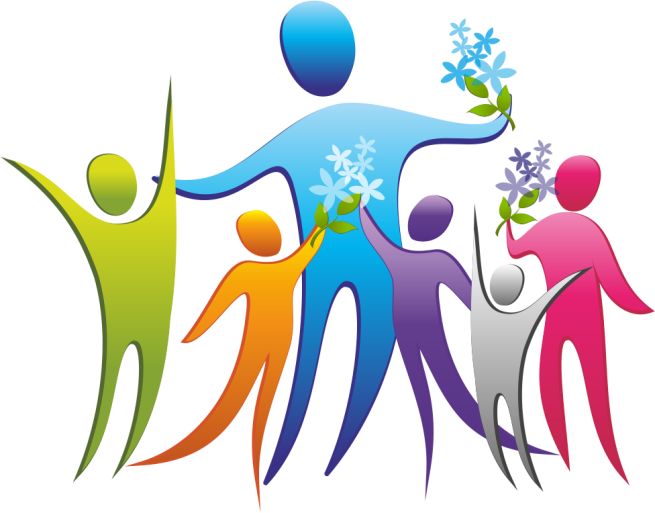 Совершенствование работы классного руководителя в рамках реализации программы воспитания в образовательной организации. Сборник методических материалов / Авторы-составители – Сучкова Е.М., Логинова А.А., Самара: Государственное бюджетное образовательное учреждение дополнительного образования детей Центр развития творчества детей и юношества «Центр социализации молодёжи», 2023. – 93 с.Работа классного руководителя в образовательной организации направлена на достижение главной задачи воспитания: формирование гармонически развитой личности патриота и гражданина, обладающей безусловным принятием базовых национальных ценностей, здоровой физически и нравственно.Именно этим пронизана рабочая программа воспитания образовательной организации, ее основные модули.  Данный сборник предназначен в помощь педагогам и организаторам воспитательного процесса в образовательной организации для успешной работы по ее реализации.В сборнике собраны лучшие воспитательные практики 2022 года, которые были успешно реализованы в образовательных организациях Самарской области. СОДЕРЖАНИЕСучкова Елена Марковна, заместитель директора ГБОУДОД ЦРТДЮ «Центр социализации молодежи», федеральный кураторПреемственность системы воспитанияЭффективность воспитательного процесса и образования подрастающего поколения зависит от фактора преемственности в их организации. Чтобы достичь должного воспитательного эффекта требуется сохранение преемственности при переходе между разными уровнями образовательной системы: дошкольным образование, всеми этапами обучения в школе, профессиональном обучении. Переоценка принципов современного образования на каждом ее этапе требует новых взглядов на соотношение различных этапов воспитания. Преемственность в образовании — это система связей, которая обеспечивает взаимодействие основных задач, содержания и методов обучения и воспитания для создания единого непрерывного образовательного процесса на смежных этапах становления и развития обучающегося. Непрерывность и преемственность воспитания — это прежде всего последовательность и непрерывность личностно-ориентированного подхода на дошкольной и школьной ступенях образования, а также в системе «Школа — Профессиональное образование», что является основным условием формирования зрелой личности. Говоря о преемственности нужно учитывать необходимость готовить обучающегося к последующей ступени образования и также учитывать особенности среды и уклада предыдущей ступени образования.Для обеспечения преемственности  воспитания ФГБНУ «Институт изучения детства, семьи и воспитания Российской академии образования» разработал  примерные Рабочие программы воспитания для дошкольных  и профессиональных образовательных организаций. Рабочая программа воспитания направлена на развитие личности обучающихся, в том числе, духовно-нравственное развитие, укрепление психического здоровья и физическое воспитание, реализуется она в единстве урочной и внеурочной деятельности, осуществляемой образовательной организацией совместно с семьей и другими институтами воспитания.Преемственность системы воспитания в примерных программах воспитания отражается: в ценностно-целевых основах воспитательного процесса; в методологических основах и принципах воспитательной деятельности; в «Календаре событий». Федеральный закон «Об образовании в Российской Федерации», федеральные государственные образовательные стандарты дошкольного образования, начального общего, основного общего и среднего общего образования выводят воспитание в один из приоритетов государственной образовательной политики. Стратегия развития воспитания в Российской Федерации на период до 2025 года определяет приоритетной задачей Российской Федерации в сфере воспитания детей – развитие высоконравственной личности, разделяющей российские традиционные духовные ценности, обладающей актуальными знаниями и умениями, способной реализовать свой потенциал в условиях современного общества, готовой к мирному созиданию и защите Родины. Стратегия ориентирована также на развитие социальных институтов воспитания, обновление воспитательного процесса в системе образования, в сферах физической культуры и спорта, культуры на основе оптимального сочетания отечественных традиций, современного опыта, достижений научных школ, культурно-исторического, системно-деятельностного подхода к социальной ситуации развития ребенка. Таким образом, задачи, поставленные в документах, регламентирующих государственную образовательную политику, указывают на необходимость сопровождения и координации воспитательной деятельности. В связи с этим ФГБНУ «Институт изучения детства, семьи и воспитания Российской академии образования» разработал систему, направленную на оказание помощи образовательным организациям в воспитательной деятельности, обеспечение преемственности в воспитании. В систему входят: федеральный куратор – специалист, отвечающий за координацию процесса сопровождения реализации рабочих программ воспитания в образовательных организациях; тьютор – специалист, сопровождающий педагогические команды по вопросам реализации рабочих программ воспитания в образовательных организациях и  педагогическая команда – группа педагогических работников образовательной организации, разрабатывающая и реализующая рабочие программы воспитания в своих организациях.Вся система тьюторов, кураторов и педагогических команд нацелена на организационно-методическое и информационное сопровождение процесса разработки, реализации и внедрения рабочих программ воспитания. Такая структура обеспечивает преемственность системы воспитания, т.к. в состав региональной группы тьюторов входят представители всех уровней образования. В Самарской области работает 20 региональных тьюторов, федеральный куратор и 50 членов педагогических команд. Все специалисты прошли обучение в ФГБНУ «Институт изучения детства, семьи и воспитания Российской академии образования» по программам «Проектирование рабочих программ воспитания» и «Сопровождение реализации рабочих программ воспитания».Распространение передового опыта работы специалистов, участвующих в воспитании детей, продвижение лучших проектов и программ в области воспитания, содействие повышению качества реализации рабочих программ воспитания и информационная поддержка процесса и результатов реализации рабочих программ воспитания – основные задачи системы тьюторства в сфере воспитания.Руденко Ирина Викторовна, профессор, д.п.н., профессор кафедры «Педагогика и методики преподавания» Тольяттинского государственного университета, член Научного совета РАО по проблемам воспитания, Почетный работник сферы образованияОсновные аспекты реализации Программы воспитанияВоспитательный дискурс современного воспитания очень широк и разнообразен (патриотизм, социализация, субкультуры молодежи, нравственные ценности, профессионализм педагога-воспитателя, влияние цифровых технологий на развитие личности).  В этом проявляется ярко выраженный социальный запрос на возрождение воспитания и воспитательной практики в системе образования. Стержневая основа образовательного процесса на всех уровнях образования – базовые ценности Российского гражданского общества.С сентября 2021 учебного года в образовательных организациях всех уровней началась работа по моделированию Рабочих программ воспитания. Разработчики программы (авторский коллектив Института стратегии развития образования под руководством член-корреспондента, д.п.н. Селивановой Н.Л., д.п.н. Степанова П.В.) заняли позицию: одна страна – одна цель воспитания, ориентированная на освоение общечеловеческих ценностей в процессе личностного развития. Эти целевые установки уже находят отражение в практической деятельности образовательных организациях Самарского региона. Однако искусство воспитывать по-прежнему остается сложной сферой педагогической деятельности, в которой меняются ценности, смыслы и главное, сам ребенок, инструменты прикосновения к личности которого надо подобрать педагогу.Педагог, ориентирующий свою профессиональную деятельность на воспитание детей, обычно начинает её с попыток вовлечь их в совместные дела.  Таким образом создаётся основа, на которой будет строиться дальнейшая коммуникация с ребёнком.  Спектр таких дел очень широк. Но что здесь главное.  Привлекательность таких дел для ребёнка, интерес и внутренняя потребность. Если ребёнок откликается на действия педагога, он может совершать эту деятельность ради того, чтобы учитель не рассердился, чтобы родители не поругали. Такая деятельность «сценическая» не актуализирует воспитательный потенциал, а уж тем более если педагог сам равнодушен к проводимому действу. В новой Примерной программе воспитания делается акцент не на мероприятиях как таковых и тем более не на их количестве, а на том, каково содержание совместной деятельности детей и педагогов, какие отношения складываются между ними, какие эмоции переживаются детьми и педагогами. Само по себе мероприятие будет воспитывающим тогда, когда оно превращается в СО-бытие – совместное «проживание» подготовки, планирования, проведения дела. Вот тогда возникают воспитывающие отношения, в которых дети учатся общаться, дружить, помогать друг другу, работать в команде, пробовать себя в конкретных практических делах, осваивают нормы социального поведения. Реализация процесса воспитания тогда эффективна, когда, как обозначено в Программе воспитания, «оно осуществляется через создание в школе детско-взрослых общностей, которые бы объединяли детей и педагогов яркими и содержательными событиями, общими позитивными эмоциями и доверительными отношениями друг к другу». Именно в совместных делах складывается возможность создания детско-взрослых общностей. Эта идея связана с ценностью коллективного воспитания. Дело в том, что в последние годы приоритет, который отдаётся индивидуализации в обучении, распространился и на процесс воспитания. Никого не надо убеждать в значимости индивидуализации, но отказ от коллективных способов воспитания недопустим. Об этом свидетельствует утрачивание навыков коммуникации в подростковой среде, неумение неагрессивно решать проблемы, бесконфликтно взаимодействовать. Конфигурации этих детско-взрослых общностей могут быть самыми разными: ребёнок и взрослый (тренер, вожатый, руководитель студии). Важнейший признак общности – ощущение принадлежности к некоему общему кругу, чувство причастности к нему, переживание своей схожести с другими. В этой связи используется понятие комплиментарность неосознанная тяга, симпатия к людям, имеющих такие же интересы. Воспитание будет осуществляться в тех общностях, которые ребёнок образует со значимыми для него людьми. Понимание этой особенности важно для грамотного конструирования педагогом своей воспитательной деятельности. Педагог будет значимым взрослым для ребёнка тогда, когда он будет интересен своими увлечениями, знаниями, интересами.  А эти интересы и рождают формы воспитательной практики (проектную деятельность; коллективные творческие дела, волонтерское движение, экспедиции, праздники, акции м др). Педагоги постепенно стремятся педагогизировать виртуальные среды, используя интерес к цифровым технологиям, создают форумы, дискуссионные площадки, сайты школьных классов. Исключительно вербальные методы воспитания, оторванные от практической деятельности обучающихся, утрачивают педагогическую эффективность. Наиболее перспективными в решении существующих проблем является сфера дополнительного образования. Именно в ней накоплен достаточный ресурс, позволяющий с опорой на позитивный потенциал ребенка, создать необходимый трамплин для дальнейшего личностного развития способностей молодёжи. Расширяя спектр воспитательной практики важно помнить, что идея заключается в том, чтобы педагога и ребёнка объединяла ощущение принадлежности к общему кругу, общим интересам. Именно в такой общности взрослый становится значимым для ребёнка взрослым. А значит и воспитателем. На результаты воспитания сегодня, как и всегда, оказывает влияние большое количество факторов: стихийная социализация, саморазвитие, интернет-пространство, ближайшее окружение. Однако именно образовательная организации способна объединить разные поколения и социальные старты для реализации общего дела: воспитания и развития личности гражданина России. Волонтерский клуб «Творим Добро вместе»Шалина Наталья Анатольевна учитель начальных классовМБОУ Гимназии №133 г.о.СамараТематическое направлениеОдной из важнейших задач современной российской школы является формирование высокообразованной и социализированной личности, умеющей ориентироваться во всех сферах общественной жизни.Именно в школе для ребенка начинается поиск своего места в жизни, выбор своего жизненного пути. Выбор за детей мы сделать не можем, но научить их делать этот выбор   осмысленно, предвидя возможные последствия, в наших силах.   И педагогам – «жизненным проводникам» юных граждан нашей страны принадлежит ведущая роль в формировании основ духовной ориентации и нравственного поведения учащихся.Тема воспитательного мероприятия и обоснование её выбораТема: Волонтерский клуб «Творим Добро вместе»Важнейшую роль в становлении юного гражданина России мы отвели движению волонтерства, причем на начальном уровне обучения.Ведущая идея определяется как создание единого воспитательного пространства для социализации обучающихся и их родителей.Школьное волонтерское движение является одним из способов социализации подрастающего поколения. Это движение, приносящее пользу, как государству, так и самим добровольцам. Ребята не только решают социальные проблемы, но и развивают свои умения и навыки, удовлетворяют потребности в общении и самоуважении, осознают свою полезность и нужность, получают благодарность за свой труд, развивают в себе важные качества, на деле следуют своим моральным принципам и открывают духовную сторону жизни.За основу нашей работы мы взяли принцип: «Хочешь почувствовать себя человеком – помоги другому!» Этот принцип более чем понятен: сделать жизнь общества лучше, счастливее можно только совместными усилиями гимназии, детей и их родителей: «Творим Добро вместе»!Данная практика становится актуальной в нашей современной жизни: растет число детей с «пограничным состоянием психики». Оно проявляется в апатичности, приземленности интересов, за которыми наступает внутренняя опустошенность. Дети становятся невосприимчивыми к доброму и прекрасному.В связи с этим возникает необходимость новых форм организации детей с целью их самоопределения и самовыражения. Одним из способов, способных решить эти задачи, на наш взгляд, является волонтерство – идея социального служения. Это и привело нас к организации классного волонтёрского клуба «Творим Добро вместе».1.3. Целевая аудитория воспитательного мероприятия1.Ученики начальной школы (1-4 класс);2.Классный руководитель;3.Родители обучающихся;4.Учителя гимназии;5.Администрация гимназии;6.Педагоги дополнительного образования1.4. Роль и место воспитательного мероприятия в системе работы классного руководителяРеализуя воспитательную практику «Волонтерский клуб «Творим Добро вместе» мы следуем общей цели воспитания в нашей гимназии: «Формирование у обучающихся духовно-нравственных ценностей, способности к осуществлению ответственного выбора собственной индивидуальной образовательной траектории, способности к успешной социализации личности».Разнонаправленность данной практики – это возможность осознать собственную значимость, повысить собственную компетентность большему количеству ребят. Пусть не все обучающиеся продолжат развитие в волонтерском направлении, но уверенность, что они вырастут неравнодушными, достойными гражданами, вдохновляет нас на новые идеи.Воспитательная практика «Волонтерский клуб «Творим Добро вместе» — это направление в работе классного руководителя, которому уделяется первостепенное, но не единственное внимание.Сроки реализации воспитательной практики 4 года (1-4 класс)1.5. Цель, задачи и планируемые результаты воспитательной практикиЦель: Создание условий для формирования навыков активной жизненной позиции у обучающихся начальной школы.Задачи: - формирование у младших школьников нравственных качеств личности, ориентированных на проявление доброты к людям;- содействие формированию сознательного отношения ребенка к своему здоровью, как естественной основе умственного, физического, трудового и нравственного развития;- создание условий для участия семей в воспитательном процессе;- отработка новых форм и методов воспитательной работы в классе.Ожидаемые результаты воспитательной практикиУ всех обучающихся будут сформированы представления о базовых национальных ценностях российского общества;У 100 % обучающихся будет сформировано устойчивое желание активно участвовать в коллективной творческой деятельности, ученическом самоуправлении, сознательно относиться к своему здоровью;100% учеников класса будут вовлечены в волонтёрское движение;Предполагается вовлечение более 70% семей учащихся в активное участие в воспитательном процессе, раскрытие творческого потенциала родителей, совершенствование семейного воспитания на примерах традиций семьи, усиление роли семьи в воспитании детей через реализацию системы работы образовательного учреждения и классного руководителя;Повышение профессионального мастерства классного руководителя, учителей – предметников, педагогов дополнительного образования и их мотивации к самообразованию, благодаря чему увеличится эффективность воспитательной работы в классе.1.6. Технологии, формы и методы реализации воспитательной практики Использование воспитательных технологий (в том числе и инновационных) позволяет оптимизировать воспитательный процесс, вовлечь в него обучающихся как субъектов воспитательно - образовательного пространства. Здоровьесберегающие технологии:это системный подход к обучению и воспитанию, построенный на стремлении педагога не нанести ущерб здоровью учащихся;это создание благоприятного психологического климата;это охрана здоровья и пропаганда здорового образа жизни.Коллективное творческое делоРезультатом осуществления КТД является опыт позитивной совместной активности. Факт такой активности — это участие конкретного школьника в совместном планировании, в проведении дела, в его анализе.Вот некоторые виды коллективных дел: трудовые, интеллектуальные художественные, спортивные. Проектная технология - организация исследовательской деятельностиТипы проектов: творческие, информативные, фантастические, исследовательские и т.д.Формы работы: индивидуальная, групповая.Сроки реализации проекта: неделя, месяц, полгода, год и т.п.Презентация проекта: выставка, концерт, рекламная акция, театрализация, электронная презентация.Арт-педагогикаВоспитание, образование, развитие личности осуществляются средствами искусства. Техника и приемы арт-педагогики: музыкальная, театральная и изобразительная арт-педагогики, сказкотерапия, фотоколлаж и другие. Все вышеперечисленные техники и приемы взаимосвязаны.1.7. Формы работы1. Изучение индивидуальных особенностей учащихся, специфики условий и процесса их развития; установление межличностных контактов с каждым ребенком.2. Оказание индивидуальной помощи учащимся, испытывающим затруднения в адаптации к жизнедеятельности класса и отношениях с учителями, выполнении правил и норм поведения в учебном заведении и за его пределами.3. Взаимодействие с родителями, администрацией, психологом и другими службами с целью индивидуального развития учащихся, коррекции отклонений в интеллектуальном, нравственном и физическом становлении их личности.4. Диагностика результатов обучения, воспитания и развития каждого ученика, учет личностных достижений.1.8. Ресурсы, необходимые для реализации воспитательной практикиПсихолого-педагогические ресурсы: классный руководитель, учителя – предметники, педагоги дополнительного образования, родители, партнеры в проектах и социальных акциях: дошкольные учреждения, Совет Ветеранов района, региональная компания ЭкоСтрой Ресурс; администрация гимназии, района.Материально-технические ресурсы: оборудованный кабинет для проведения внеклассных мероприятий, занятий внеурочной деятельности, онлайн-мероприятий, праздников, встреч.Информационные: образовательные ресурсы сети Интернет, музеев, библиотек, школьная газета «Полиглот», школьная страничка в Контакте https://vk.com/public200806017.1.9. Рекомендации по использованию методической разработки в практике работы классных руководителейДанная практика имеет большую воспитательную составляющую, так как является одним из эффективных способов личностного и профессионального самоопределения. Только участвуя в социальных проектах разной направленности, организуя различные события,  ребенок может реализовать свою мечту, претворить любую идею в жизнь. Данная методическая разработка включает в себя все направления развития личности ребенка и может использоваться классными руководителями, как целиком, так и частично, реализуя только актуальные для них проекты.Основная часть2.1. Описание подготовки воспитательного мероприятияНа этапе подготовки проводились следующие мероприятия:Опрос родителей класса о возможности организации волонтерского отряда.Чтение книги А.Гайдара «Тимур и его команда» и просмотр одноименного  фильма.Беседа с детьми: «Кто такие волонтеры?»Анкетирование «Каким должен волонтер?»  и анализ анкет.Создание Правил деятельности волонтерского отряда.Создание плана – графика реализации  воспитательной практики «Волонтерский клуб «Творим Добро вместе», исходя из запросов детей, родителей и Департамента образования Администрации городского округа Самара.2.2. Описание воспитательной практикиМы определились с основной ценностью нашего отряда юных волонтеров - воспитание гуманного, милосердного отношения к людям, памяти, окружающему миру. Были определены условия существования клуба: добровольность, выбор форм участия (посильные, увлекательные), учет собственных интересов детей, совместная деятельность детей, родителей и классного руководителя.Для своей практической деятельности мы выбрали несколько направлений, на наш взгляд, наиболее значимых и актуальных. Эти направления мы назвали станциями.Первая станция - Память.Она устанавливает тесную связь поколений, обеспечивает их преемственность.В реальных делах это:сотрудничество с ветеранами района;  совместное участие волонтеров со старшим поколением в тематических вечерах, посвященных юбилейным датам;совместные Вахты памяти;  организация и проведение праздничных концертов для пожилых людей;возложение цветов к Вечному огню;Вторая станция - Забота.Это, в первую очередь внимание к тем, кто в этом нуждается:помощь братьям нашим меньшим:изготовление, размещение и пополнение кормушек для птицпомощь приюту для бездомных животныхпомощь пожилым людям:акции ко Дню пожилого человекаконцерт для людей, достигших зрелого возраста  забота о малышах:- организация дистанционного мастер – класса по изготовлению новогодних украшений для воспитанников младшей группы детского сада;для воспитанников подготовительной группы ребята подготовили праздничный концерт и изготовили своими руками книжки-малышки «Моя первая Азбука»    были организованы празничные мероприятия для воспитанников «Школы раннего развития «Малышок»для первоклассников и ребят из ГПД были показаны несколько театрализованных представлений:- по мотивам сказки «Колобок», - рождественская сказка «Золотой гусь», а также, организован и проведен праздник «Посвящение в гимназисты» с изготовлением собственными руками подарков для малышей;активная работа лекторской группы:- экскурсия для первоклассников по родной гимназии;- выступление перед первоклассниками «Внимание дорога!»;- создание памяток для учащихся начальной школы «Учимся не конфликтовать».участие в областной акции «Ёлка желаний»: (исполнили желание 9-летнего мальчика – инвалида);забота о наших солдатах и военнослужащихакции «Посылка солдату»: ребята не только собирали посылки, но и писали письма, рисовали рисунки.Третья станция - Спорт.Это направление деятельности, позволяющее не только пропагандировать здоровый образ жизни, но и активно самим волонтером укреплять своё здоровье и самосовершенствоваться. Ребята получают удовольствие от соревновательности, азарта, общения и атмосферы спортивного праздника. Значение этих акций переоценить трудно:организация «Весёлых стартов» для малышей;спортивные состязания школьного, муниципального уровней;совместное проведение Дней Здоровья. Четвертая станция - Знания. Это направление для тех, кто думает, исследует, открывает новое не только для себя, но и для других. Ребята участвуют в конференциях, выступают в роли лекторов. Пятая станция - Творчество.Эта станция направлена на развитие творческих качеств личности. Здесь проводятся такие мероприятия, как:традиционный театральный фестиваль на иностранных языках «Браво»;совместные с родителями театральные постановки к различным праздникам;Кроме того, к данному же направлению следует отнести творческие работы детей, сделанные своими руками, которые они дарят мама, бабушкам, ветеранам. Оформление гимназии к новому году и другим значимым праздникам - занятие, к которому подходят с особой ответственностью, как дети, так и родители!Шестая станция - Экология.В этом направлении самые яркие и положительные эмоции вызывают мероприятия:-сбор ПЭТ тары, макулатуры, использованных батареек (ребятам была вручена грамота за активное сотрудничество с региональной компанией ЭкоСтрой Ресурс);- акция «Добрые крышечки» (видеосюжет на телеканале «Губерния»);- ребята совместно с родителями с удовольствием принимают участие в проектах: «Наша цветущая Гимназия», «Площадка нашего двора»;- экологические субботники;- съемки и размещение в социальных сетях роликов «Делай, как я!»;- проведение экологических уроков с приглашением сотрудников компании ЭкоСтрой Ресурс);- экологическая игра–викторина «Экологический калейдоскоп».В результате реализуемой воспитательной практики, получая признательность и уважение окружающих, учащиеся все отчетливее осознавали важность выполняемой ими деятельности. Они учились взаимодействовать, принимать решения, слышать и слушать собеседника, оценивать эмоциональные переживания и состояния другого, оказывать действенную помощь в преодолении возникших трудностей. А главное, к окончанию четвертого класса, ребята, поселив доброту в своем сердце, не заметили, как она стала образом их жизни. Список использованной литературы1. Кузнецова И.В. Хорошая привычка – помогать ближнему: Материалы из опыта работы волонтёрской группы «Ориентир» Балахнинского муниципального района. МОУ ДОД «Центр внешкольной работы» - Балахна, 2009.2. Лях Т.А. Методика организации волонтерских групп: учебное пособие / Г.Л. Лях. – К: КУ им. Бориса Гринченко, 2010.3. Решетников О.В. Организация добровольческой деятельности. Учебно-методическое пособие. М.: «Фонд содействия образованию XXI века». 2005. С. 4.Познавательная игра « Путешествие в Аксаковский мир»Илларионова Марина Николаевна,учитель начальных классов ГБОУ СОШ №1 «ОЦ» с. БорскоеСамарская областьТематическое направление методической разработки воспитательного мероприятия «Духовное и нравственное воспитание».Тема воспитательного мероприятия: Путешествие в Аксаковский мир. Познавательная игра вовлекает школьников в активное взаимодействие, решая задачи духовно - нравственного воспитания. Путешествие в Аксаковский мир — это погружение в мир семейных ценностей, являющихся неотъемлемой частью духовно- нравственной культуры общества.Выполняя задания игры, ребята поймут, что любовь к Отечеству и родной природе рождается в семье.  Поразмышляют о том, какую роль играет семья в жизни человека и страны. Таким образом, представленное мероприятие затрагивает актуальную для современного общества проблему сохранения семейных ценностей и полностью соответствует приоритетным направлениям воспитательной работы, которые определены в Стратегии развития и воспитания Российской Федерации на период до 2025 года, в федеральных государственных образовательных стандартах и законе об образовании.Целевая аудитория воспитательного мероприятия ориентирована на возрастную категорию школьников 10-12 лет, обучающихся в 4 или 5 классах. Воспитательное мероприятие соответствует цели воспитания в 4 и 5 классах, а именно способствует воспитанию высоконравственной, творческой, социально активной личности школьника, ориентированной на базовые национальные ценности: Родину, семью, взаимопомощь, культуру, труд, мир, здоровье, личность, дружбу, любовь к природе, стремление к знаниям. В рабочей программе воспитания такое мероприятие может стать одной из форм реализации школьного системообразующего модуля «Деятельность Центра патриотического воспитания и гражданского становления личности «Наследники» и модуля «Классное руководство». Познавательная игра «Путешествие в Аксаковский мир» логически продолжает цикл мероприятий внеурочного курса 2 класса «Путешествие в страну Лукоморье», курса 3 класса «Хоровод круглый год», курса 4 класса « Я и моя семья», курса 5 класса «Мы хранители семейных традиций». Данное воспитательное мероприятие мотивирует обучающихся принять активное участие в традиционном межрегиональном конкурсе литературно-краеведческих чтений «Аксаковская осень» в рамках ежегодного праздника «Аксаковские дни на земле Борской». Игра представляет ценный познавательный материал, который можно использовать при изучении внеурочного курса «История Самарского края», предмета «Светская этика», а в 5 классе - предмета «Основы духовно-нравственной культуры народов России». Цель воспитательного мероприятия «Путешествие в Аксаковский мир» - создание условий для формирования высоконравственной, творческой, социально активной личности, ориентированной на семейные ценности.Задачи мероприятия: пробуждать и укреплять родственные чувства и отношения к родителям, братьям и сёстрам, старшему поколению в семье, к родственникам; стимулировать познавательный интерес младших школьников и подростков и расширить их представления о жизни и творчестве    С. Т. Аксакова; мотивировать взаимодействие и конструктивное поведение школьников в  ходе решения познавательных и воспитательных задач; развивать личностный потенциал, формировать функциональную грамотность обучающихся.Планируемые результаты.Личностные результаты: воспитание чувства привязанности и любви к малой родине; ценностное отношение к своей семье, семейным традициям, старшему поколению.Метапредметные результаты: овладение навыками планирования, контроля и оценки своих действий в соответствии с поставленной задачей; владение коммуникативной деятельностью (готовность слушать собеседника и вести диалог; излагать своё мнение и аргументировать свою точку зрения, оценивать события, изложенные в текстах разных видов и жанров); способность работать с информацией, представленной в разных формах и использовать логические действия и операции (сравнение, анализ, обобщение, построение рассуждений).Формой проведения воспитательного мероприятия является познавательная игра. Игра – это свободная развивающая деятельность, имеющая творческий, очень активный характер. Именно в игре младший школьник и подросток получают новые знания в доступной ненавязчивой форме, учатся взаимодействовать в команде, демонстрируют свою эрудицию. Познавательная игра способствует развитию личностного потенциала школьников, представляя ту творческую среду, где происходит формирование 4к компетенций: креативность, критическое мышление, коммуникативность, кооперация, что является приоритетным ориентиром для современного образования.Для достижения планируемых результатов используется игровая технология, включены приёмы арт – педагогики, критического мышления, креативного мышления.Для проведения познавательной игры необходимы кадровые ресурсы.     Классный руководитель – организует, направляет, контролирует ход игры. Первая группа родителей играет роль жюри, вторая - членов семьи С. Т. Аксакова, третья – помогает участникам игры сажать липы. Старшеклассники-волонтёры представляют информационный блок на каждом этапе. Руководитель театрального кружка Дома культуры или ДДТ «Гармония» готовят театрализованную постановку сказки с одноклассниками, незадействованными в игре, а учитель музыки - исполнение песни «Волшебный цветок» композитора Юрия Чичкова. Экскурсовод Борского краеведческого музея демонстрирует экспонаты, готовит фотогалерею семьи Аксаковых. Библиотекарь Борской детской библиотеки готовит книги С. Т. Аксакова, 2 стола для складывания из бумаги, зону для театрализованной постановки фрагмента сказки «Аленький цветочек». Родительский комитет класса организует поездку по Аксаковским местам, привлекает спонсоров для приобретения саженцев молодых липок и книг С. Т. Аксакова в подарок участникам игры.К методическим ресурсам относятся основные положения разработки воспитательного мероприятия: обоснование выбора, цель, задачи, технология, приёмы, форма проведения.Материально-техническая база предполагает наличие помещений  (кабинетов, рекреаций, залов) в школе, учреждениях культуры или системы дополнительного образования с компьютерной техникой и доступом в Интернет, повести «Детские годы Багрова-внука» С. Т. Аксакова из фонда центральной и школьной библиотеки для всех учеников класса, реквизита для игры и театрализованной постановки, костюмов, 10 листов бумаги А4 алого цвета, наличие саженцев липы, лопаты, лейки.Информационные ресурсы            Книги С.Т. АксаковаАксаков С.Т. Семейная хроника. Детские годы Багрова – внука. / С.Т. Аксаков. – М.: Издательство АСТ, 2022. – 416 с.Аксаков С.Т. Воспоминания. /С.Т. Аксаков. – М.: Худ. Лит., 2018. -  97 с.: ил.Аксаков С.Т. Аленький цветочек. Сказка ключницы Пелагеи. /С.Т. Аксаков. – М.: Феникс, 2018. -  19 с.: ил.Жизнь и творчество Аксаковых.Аксакова В.С. Дневник, 1854-1855 гг. / В.С. Аксакова. — М.: АСТ Астрель - Люкс, 2004. — 400 с.: ил., фото. — (Мемуары).Машинский С.И. [С.Т. Аксаков. Предисловие]/ С.И. Машинский. // Аксаков С.Т. Семейная хроника. - М.,1982. - С. 5 - 11.Солоухин Вл. [С.Т. Аксаков. Предисловие]//Аксаков С.Т. Детские годы Багрова-внука. - М.,1977. -   С. 5-11.Чванов М.А. Быль о великом семьянине.  //Крест мой: Аксаковский сборник. – Уфа, 2014. - С.5 -67.       Интернет-источникиhttp://static.government.ru/media/files/f5Z8H9tgUK5Y9qtJ0tEFnyHlBitwN4gB.pdf  (Стратегия развития воспитания в Российской Федерации на период до 2025 года). https://www.youtube.com/watch?v=T3dTyHNH5hU (Сергей Аксаков. Фильм проекта «Мой живой журнал…»). https://wwv.zvuch.com/artists/моцарт-11142  (Музыкальные произведения В. А. Моцарта).https://www.prodlenka.org/metodicheskie-razrabotki/400146-tri-aksakova (Рогожина Л. Д. «Три Аксакова»). https://proza.ru/2020/12/11/894 (П. Ребенина Россия XIX века в лицах. С. Аксаков).  http://aksakovinorenburg.ru/kontaktjy.html (Литературный музей-заповедник писателя С. Т. Аксакова). https://youtu.be/EhEd-Cxbujw  (Золотое кольцо Аксаковского Поволжья). https://youtu.be/OShU4qrzeck  (Мастер-класс «Аленький цветочек»). https://ok.ru/segodnyabu/topic/70071418596151 (Открытие Аксаковского сквера в селе Борском).Временные ресурсы требуют использования каникулярного времени школьников для прочтения повести «Детские годы Багрова-внука», двухнедельной подготовки театрализованной постановки. Промежуток между этапами неделя. Длительность одного этапа 35 - 45 минут. Познавательная игра «Путешествие в Аксаковский мир» может быть приурочена к таким знаменательным датам, как День семьи, Международный день книги. Познавательную игру можно организовать в День краеведения, проводимый в конце сентября в школе. Данная разработка может быть использована к 235–летнему юбилею С. Т. Аксакова. Если географическое местоположение школы не связано с жизнью и творчеством семьи Аксаковых, то на втором этапе в музее задание № 2 будет называться «Аксаковские места на карте России», а дети получат задание создавать туристический маршрут Всероссийского уровня, включающий Подмосковное имение «Абрамцево» и «Золотое кольцо Аксаковского Поволжья». На четвёртом этапе - «Любимое дерево семьи Аксаковых», дети могут высадить липы в школьный сад или городской сквер, выполнить репортаж о музее в Уфе, а оригинальные идеи о сквере будущего представить, используя фото Аксаковского сквера в Самаре.Возможные риски реализации воспитательного мероприятия в достижении его воспитательной цели: неисправность техники, карантинные мероприятия, недостаточное количество художественной литературы (повести «Детские годы Багрова-внука» в библиотеке), непредвиденные обстоятельства, независящие от участников игры (неблагоприятные погодные условия для высаживания саженцев лип), недостаточное количество учащихся, прочитавших повесть «Детские годы Багрова-внука», отсутствие финансовых средств для приобретения саженцев липы.2.      Основная часть.2.1. На подготовительном этапе мероприятия классный руководитель организует внеклассное чтение повести С.Т. Аксакова «Детские годы Багрова-внука», сказки «Аленький цветочек». Педагог делает краткий биографический экскурс о жизни и творчестве писателя, знакомит школьников с произведениями о природе («Записки об уженье рыбы», Записки ружейного охотника», «Рассказы о родной природе»). Подготовительный этап включает взаимодействие с родителями, со специалистами музея, библиотеки, учреждений культуры и дополнительного образования, руководителями волонтёрских движений. Игра начинается с мотивационной части, в ходе которой старшеклассники-волонтёры представляют школьникам факты о С.Т. Аксакове и его семье. Командам предстоит выполнить задания четырёх этапов и найти ответ на главный вопрос: почему С. Т. Аксакова называют «великим семьянином», а его семью «министерством нравственности»? Выполнение заданий на каждом этапе может принести в копилку команды определенное количество баллов (жетонов с изображением аленького цветочка). Время, затраченное на выполнение заданий и количество жетонов, команды записывают в маршрутный лист. После каждого этапа участники игры составляют кластер. 2.2. Этапы проведения мероприятияОрганизационный (Информацию представляют 5 -7 старшеклассников-волонтёров.)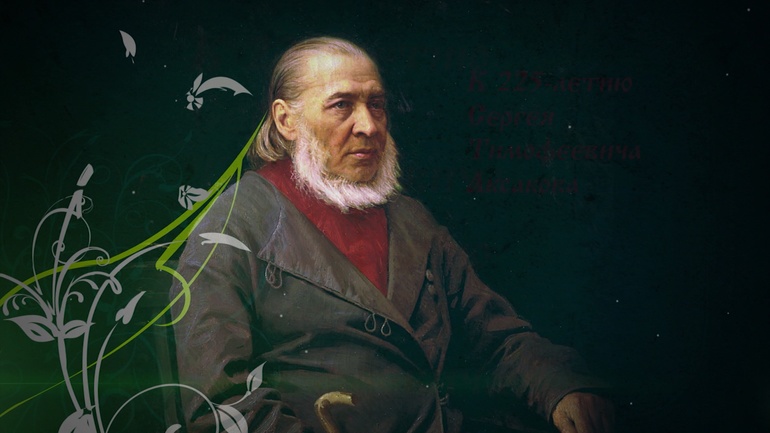 С. Т. Аксаков Портрет работы И. Н. Крамского 1878 года.Наша познавательная игра посвящена особенному русскому писателю, удивительному человеку и гражданину – Сергею Тимофеевичу Аксакову.Книги Сергея Аксакова вошли в золотой фонд русской литературы. Жизнь и творчество великого писателя восхищали Н.В. Гоголя, А.С. Пушкина, Ф.И. Тютчева, Ф.М. Достоевского и других известных людей.Именем литератора названы несколько музеев России. В Уфе, Калининграде, Иркутске и ряде других российских городов есть улицы, названные в честь С. Т. Аксакова. Библиотека Ульяновска носит его имя. А нашей Борской центральной детской библиотеке присвоено имя Аксакова 30.12.2013 года.Именем писателя также назван один из кратеров Меркурия.Все значимые места России, связанные с жизнью и творчеством великого писателя, объединяются единым маршрутом под названием «Золотое кольцо Аксаковского Поволжья». А с 2012 года в селе Борском Самарской области проводится ежегодный межрегиональный праздник «Аксаковские дни на земле Борской».В Самаре, на пересечении улиц Фрунзе и Красноармейской, где раньше стоял дом Аксаковых, сейчас находится Аксаковский сквер. Он был заложен в 2021 году по инициативе Аксаковского комитета Самарской области в рамках программы самарского губернатора Д. И. Азарова. 11 сентября 2021 года в День города, в честь празднования 170 – летия Самарской губернии и 230 – летия со дня рождения С. Т. Аксакова, в сквере был открыт памятник семье Аксаковых. Заслуженный художник России Иван Мельников создал скульптурную композицию, объединяющую фигуры Сергея Тимофеевича, Григория Сергеевича Аксаковых и дочь Григория, Ольгу.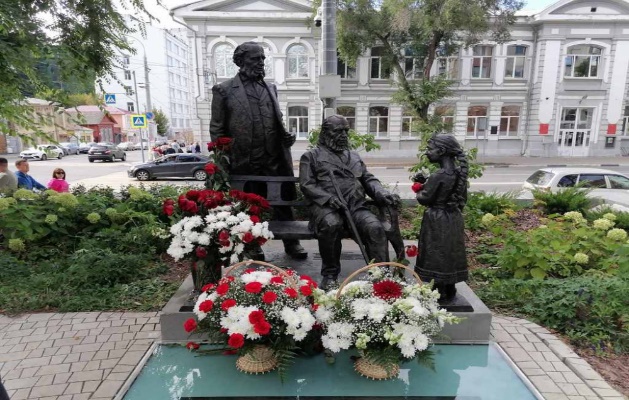 Всемирная организация ЮНЕСКО, в обязанности которой входит сохранение культурного наследия человечества, признала семью великого русского писателя одной из образцовых в мировом масштабе.Предлагаем командам совершить путешествие в Аксаковский мир, чтобы найти ответ на главный вопрос: почему С. Т. Аксакова называют «великим семьянином», а его семью «министерством нравственности»? Выполненное задание каждого этапа приблизит вас к ответу на этот вопрос. Вас ждут интересные интеллектуальные и творческие испытания, которые потребуют знаний, оригинальных решений, творчества, смекалки, читательской грамотности и взаимодействия внутри группы. Побеждает команда, которая на каждом этапе наберёт наибольшее количество «Аленьких цветочков» (жетонов). Если количество правильных ответов у команд будет равным, побеждают те, кто затратил на испытания меньше времени. Получите маршрутные листы, где каждая команда будет записывать время и количество набранных жетонов. Приятного путешествия!Этап 1. Место проведения – актовый зал школы.Задание1. «Мой живой журнал».Посмотрите фильм о детстве Сергея Тимофеевича Аксакова.https://disk.yandex.ru/i/YZSiz2fFVryqDAЗапишите в таблицу ответы на вопросы «живого журнала», начиная со слов: «В детстве Сергей Тимофеевич……» или «Маленький Серёжа…»Назовите, те качества характера Серёжи, которые вы хотели бы воспитать в себе. Выразите и обоснуйте ваше мнение, опираясь на информацию из фильма. _______________________________________________________Музыкальная минутка.Совместно обсудите и решите, кто из вашей команды попробует изобразить с помощью музыки и движений любой эпизод из видео журнала и объяснить свой выбор. (Информацию представляют 2-3 волонтёра.)Самым известным и одним из любимых произведений читателей стала книга С.Т. Аксакова «Детские годы Багрова-внука». Она является продолжением «Семейной хроники», повествующей о предках писателя, и посвящена любимой внучке Ольге. С.Т. Аксаков писал: «Я желаю написать такую книгу для детей, какой не было в литературе… Такая книга надолго бы сохранила благодарную память обо мне во всей грамотной России…»С.Т. Аксаков сам признавался, что в книгах своих и устных рассказах, в которых он был непревзойдённым мастером, он ничего не выдумывал, стремясь передать другим свои впечатления так, чтобы слушатели получили такое же понятие об описываемых предметах, какое имел сам писатель. Так что мы с полным основанием можем считать, что Серёжа Багров — это Серёжа Аксаков.Задание 2. «Детские годы Багрова-внука».Вспомните текст книги «Детские годы Багрова-внука» и отметьте, какие утверждения являются верными (+), а какие неверными (-).Будущий писатель С. Т.Аксаков родился в Уфе, в доме дедушки Николая Фёдоровича Зубова.Новорожденный Серёжа был назван в честь своего дяди, маминого брата.Сад был любимым уголком природы Сергея Аксакова. В этом саду он нашел кем-то брошенного и жалобно скулящего щенка - своего будущего друга, к которому он очень привязался и полюбил. Своего нового друга он называл Сурка. Большую роль в жизни Серёжи сыграл приставленный к нему дядькой русский крестьянин Ефрем Евсеев. Е. Евсеев очень полюбил маленького Сережу Аксакова, «за которым ходил с отцовской горячностью».  Его звали Егорыч.У Серёжи Аксакова была младшая сестра, к которой он был сильно привязан и даже во время болезни просил приносить её и сажать рядом. Её звали Оленька.Сережа маленьким очень сильно болел. Врачи говорили, что он долго жить не будет, умрет. Родители решили перевезти его в деревню в дедушкино имение. В дороге ему стало совсем плохо «… вынесли меня из кареты, постлали на постель в высокой траве лесной поляны, в тени дерев, и положили почти безжизненного. Я все видел и понимал, что около меня делали. Слышал, как плакал отец и утешал отчаянную мать, как горячо она молилась, подняв руки к небу… И вдруг… я почувствовал себя лучше, крепче обычного. Лес, тень, цветы, ароматный воздух мне так понравились, что я упросил не трогать меня с места». Серёжа почувствовал, что болезнь отступает под сенью огромной сосны.Серёжа после переезда семьи в имение отца в село Знаменское увлекся ловлей бабочек.Поступил Серёжа в гимназию в 10 лет в 1799 году. Вскоре мать забрала его из гимназии, потому что из-за разлуки с матерью и тоски по дому в ребенке, очень нервном и впечатлительном, стало развиваться нервное заболевание.Серёжа продолжил учёбу в Московской гимназии. РефлексияКаждой команде нужно обсудить и решить, какую важную информацию 3 этапа о   С. Т. Аксакове и его семье нужно отразить в Кластере.Итоги 1 этапа подводит жюри. Команды записывают результаты в маршрутный лист.Этап 2. Место проведения – Борский краеведческий музей.(Информацию представляют волонтёры.)https://disk.yandex.ru/i/vXdI0L4DoENBvw Давайте познакомимся с семьёй Аксаковых. Нам в этом помогут гости из той эпохи. Приглашаем их. (Родители в костюмах рассказывают о знаменитых детях семьи С.Т. Аксакова. (См. Приложение).Задание1. «Гордость отца и всей России».Соотнесите словесные портреты с их изображением, путём совместного обсуждения. Рядом с изображением поставьте номер словесного портрета.  Почему на родовом гербе Аксаковых изображено сердце, пронзённое стрелой? __________________________________________________________Задание 2. «Семья Аксаковых и Борский край».Представьте, что вы стали сотрудниками самарской туристической фирмы. Вам нужно создать новый привлекательный маршрут для жителей и гостей Борского района. Придумайте название туристического маршрута с использованием слов: «С. Т. Аксаков, Борский край, великий, места, семья, памятные, дети».  Сделайте рекламу туристического маршрута на листе ватмана в виде коллажа, выполненного в стиле «Инфографика» или презентации на компьютере. Используйте карту Борского района, фотографии семьи Аксаковых, фото памятных мест, изображение родового герба и информационные тексты (См. приложение).Для выполнения задания посмотрите видео о местах нашего края, связанных с семьёй С. Т. Аксакова.https://disk.yandex.ru/i/gKL08G4lb_ZNHghttps://disk.yandex.ru/i/HWFqIzov_bcPygДля четкой слаженной работы команды вам необходимо договориться, о том какую работу будет выполнять каждый участник: изучать тексты, наклеивать, презентовать. Не забывайте проявлять взаимоуважение и взаимопомощь.РефлексияКаждой команде нужно обсудить и решить, какую важную информацию 2 этапа о   С. Т. Аксакове и его семье нужно отразить в Кластере.Итоги 2 этапа подводит жюри. Команды записывают результаты в маршрутный лист.Этап 3. Место проведения – Районная детская библиотека имени С. Т. Аксакова.Задание 1. «Сказка для любимой внучки».Театрализованная постановка фрагмента сказки с информацией об истории её создания. (Приложение). В инсценировке принимают участие одноклассники не входящие в состав команд, и один представитель из семьи на роль Ольги Григорьевны Аксаковой.Посмотрите отрывок из литературно-музыкальной композиции «Ольга. Встречи во времени и пространстве», автором которой является экскурсовод Борского краеведческого музея Н.С. Богатинова. Задайте «тонкий или толстый» вопрос для команды соперников, о сказке «Аленький цветочек» и истории её создания, используя информацию из постановки.Задание 2. «Художники - иллюстраторы».Соберите из разрезанных частей иллюстрацию к сказке «Аленький Цветочек». 1 команда - иллюстрацию Лидии Ионовой. 2 команда - иллюстрацию Надежды Комаровой.Задание 3. «Какой он, Аленький цветочек?».Послушайте песню «Волшебный цветок» композитора Юрия Чичкова. (Исполняют одноклассники.)Каким вы себе представляете волшебный аленький цветочек? С каким цветком вы могли бы его сравнить?__________________________________________________________________Посмотрите мастер-класс «Аленький цветочек». Каждому участнику игры нужно сделать один цветок.https://disk.yandex.ru/i/TcHzImtXZU_4nw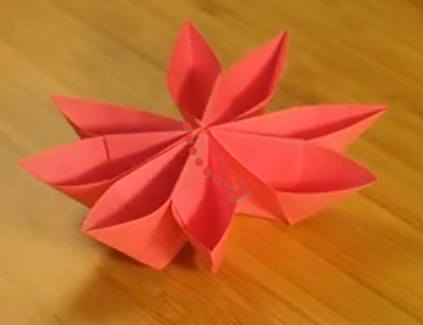 (Приготовить по 10 квадратов алого цвета размером 9 x 9 см для каждой команды.)РефлексияКаждой команде нужно обсудить и решить, какую важную информацию 3 этапа о   С. Т. Аксакове и его семье нужно отразить в Кластере.Итоги 3 этапа подводит жюри. Команды записывают результаты в маршрутный лист.Этап 4.   Место проведения – Аксаковский сквер.(Информацию представляют волонтёры).В новостях соцсетей тех лет читаем: «8 июля 2019 года делегация Бузулукского краеведческого музея и Благотворительного фонда имени Г.Р. Державина, приняла участие в открытии Аксаковского сквера в селе Борском Самарской области. Фонари, лавочки в виде книжных полок, граффити на фасадах соседних зданий, красивые дорожки и, наконец, Аленький цветочек – таким увидели Аксаковский сквер жители района, гости из Бузулука и делегация из Самары. Участников праздничной церемонии открытия встречали персонажи сказки С. Т. Аксакова».Задание 1. «Репортаж из Борского».Придумайте отзыв гостей из Башкирии о посещении Аксаковского сквера. Используйте представленную информацию и ваши настоящие впечатления. Задание 2. «Сквер будущего».Попытайтесь представить себе «сквер С. Т. Аксакова в будущем». Придумайте 3 оригинальных изменения, с помощью которых можно улучшить территорию сквера. Идеи должны отличаться друг от друга настолько, насколько это возможно. Представьте (объясните) свою идею и укажите, что бы вы использовали для воплощения вашего замысла в реальность. Вам рекомендуется потратить на этот вопрос 3 мин.(Участники команды выслушивают все предложения и выбирают 3 самые необычные идеи. Совместное обсуждение решает, кто будет представлять эти идеи от команды.)Задание 3. «Любимое дерево семьи Аксаковых».Любимое дерево семьи Аксаковых - липа. Во всех своих имениях они обязательно сажали это дерево. На родине Сергея Тимофеевича, в Уфе, липу почитают и сажают в скверах и парках.Предлагаю вам положить начало Липовой аллеи в нашем сквере. Каждой команде нужно посадить молодое деревце липы. Проявите сотрудничество в группе, обсудите и разделите обязанности так, чтобы каждый выполнял определенную работу.(Участники игры высаживают деревце липы по разные стороны центральной дорожки Аксаковского сквера при помощи волонтёров и родителей.)РефлексияКаждой команде нужно обсудить и решить, какую важную информацию 4 этапа о С. Т. Аксакове и его семье нужно отразить в Кластере.Итоги 4 этапа подводит жюри. Команды записывают результаты в маршрутный лист.  Презентация Кластера каждой командой, составленного по ходу прохождения всех этапов игры. (Предположительный вариант Кластера.)https://disk.yandex.ru/i/cq07eXvIhflAlQПришло время завершить путешествие в удивительный Аксаковский мир.Каждая команда обсуждает и представляет ответ на главный вопрос игры:почему С. Т. Аксакова называют «великим семьянином», а его семью «министерством нравственности»?Подведение итогов всей игры. Объявление победителей.Приз команде победителю – поездка в село Аксаково Оренбургской области и книга С. Т. Аксакова на выбор каждому участнику.Приз команде участнице, волонтёрам и участникам театрализованной постановки - поездка в музей Ольги Аксаковой в Языково, Борского района и книга С.Т. Аксакова на выбор.Цикл мероприятий патриотической направленности«Гордая, свободная Россия, ситцевый, березовый мой  край!»Курышева Светлана Николаевна, учитель начальных классовГБОУСОШ №10 г. Сызрани Самарской области1.1. Тематическое направление: патриотическое воспитание и формирование российской идентичности.1.2.	Тема воспитательного мероприятия и обоснование ее выбора (актуальность).Тема воспитательного мероприятия: Цикл мероприятий «Гордая, свободная Россия, ситцевый, березовый мой край» Актуальность проекта «Гордая, свободная Россия, ситцевый, березовый мой край». Патриотизм – это любовь к Родине, преданность своему Отечеству, стремление служить его интересам. Это сознательно и добровольно принимаемая позиция граждан, в которой приоритет общественного, государственного выступает не ограничением, а стимулом индивидуальной свободы и условием всестороннего развития гражданского общества. Система патриотического воспитания — это совокупность субъектов патриотического воспитания, нормативно-правовая и духовно-нравственная база воспитательной, образовательной и массовой просветительской деятельности, а также комплекс мероприятий по формированию патриотических чувств и сознания граждан Российской Федерации. Министерство просвещения Российской Федерации одобрило обновленные стандарты общего образования. Стандарт основного общего образования обеспечивает формирование у школьников системных знаний о месте России в мире, ее исторической роли, территориальной целостности, культурном и технологическом развитии, а также о вкладе страны в мировое научное наследие и формирование представлений о современной России, устремленной в будущее.           В настоящее время перед образовательными учреждениями поставлена задача по усилению воспитания патриотизма и гражданственности молодежи, сохранению преемственности поколений и укреплению социального единства общества.          В Рабочей программе воспитания ГБОУСОШ №10 г. Сызрани на 2021-202 учебный год прописаны целевые приоритеты, одним из которых является патриотическое воспитание школьников. Модуль Программы воспитания «Ключевые общественные дела» содержит мероприятия, направленные на создание благоприятных условий для развития социально значимых отношений обучающихся, и, прежде всего, ценностных отношений к своему Отечеству, своей малой и большой Родине как месту, в котором человек вырос и познал первые радости и неудачи, которая завещана ему предками и которую нужно оберегать.          Реализация цикла мероприятий «Гордая, свободная Россия, ситцевый, березовый мой край» направлена на формирование у школьников патриотического сознания, уважения к историческому прошлому своей Родины, уважению символов государства.1.3. Целевая аудитория: обучающиеся начальной школы (7-11 лет). На отдельных этапах можно привлекать обучающихся средних и старших классов, актив школы, т.к. цикл мероприятий направлен на создание условий для развития познавательной активности и коммуникативной культуры обучающихся, а также активной гражданской патриотической жизненной позиции, направленной на сохранение исторических, культурных и нравственных ценностей. На примере старших учеников у младших школьников формируется желание проявлять активность, познавать и демонстрировать результаты. Взаимопомощь и взаимовыручка по ходу выполнения этапов проекта помогают преодолевать трудности и укрепляют связь поколений.1.4. Роль и место воспитательного мероприятия в системе работы классного руководителя. Социальный проект «Гордая, свободная Россия, ситцевый, березовый мой край» определяет содержание, основные пути развития гражданско-патриотического воспитания в ГБОУ СОШ №10 г. Сызрани, направлен на воспитание патриотизма и формирование гражданственности обучающихся. Приурочен к 4 ноября - День народного единства России. Возможно использование проекта к датам: 22 августа День Государственного флага; 12 июня День России.1.5. Цель, задачи и планируемые результаты воспитательного мероприятия.Цель: воспитание чувства патриотизма и гражданственности обучающихся через изучение государственной символики РФ.1.6. Форма проведения воспитательного мероприятия и обоснование ее выбора.Мероприятия цикла опираются на принципы социальной активности, индивидуализации, мотивированности, взаимодействия личности и коллектива, развивающего воспитания и единства образовательной и воспитательной среды.Педагогическая технология/методы/приемы, используемые для достижения планируемых результатов.Социальное проектирование, информационно-коммуникационная    технология. Методы реализации цикла мероприятий: -словесно-наглядные (рассказ, диалог, беседа, демонстрация презентаций);-практические (конкурс рисунков, брейн-ринг, лекторий, акция);-исследовательские (сбор и анализ материала по заданной теме).1.8. Ресурсы, необходимые для подготовки и проведения мероприятия (кадровые, методические, материально-технические, информационные и др.).Кадровые: участники проекта: учителя, обучающиеся, партнёры проекта:руководитель Сызранского военно-патриотического клуба «Кадеты авиации» им.  Героя России генерал-майора Т. А. Апакидзе, полковник В.А.Серженко;ветеран Великой Отечественной войны Масляев А.Н.Материально-технические: мультимедийное оборудование, дидактические материалы и канцелярские товары, кабинеты, спортивный, актовый залы.1.9. Рекомендации по использованию методической разработки в практике работы классных руководителей.          Изучение государственной символики Российской Федерации проводится на уроках окружающего мира, на классных часах. Данный проект можно использовать при проведении Недели истории в школе, в пришкольном летнем лагере. Цикл мероприятий отражает системную работу по формированию патриотических чувств личности обучающихся, знанию символики России.           Формы работы на практическом этапе можно разнообразить за счёт социальных партнёров: посещение библиотеки, кинолекторий, встречи с участниками боевых действий.           Возможно проведение отдельных мероприятий проекта как самостоятельных.          Каждый человек должен знать историю своей страны, символику государства. Знакомство с данными понятиями необходимо вводить в начальной школе, планомерно создавать условия для воспитания патриотических чувств и качеств, которые впоследствии станут основой нравственного поведения школьника.2. Основная часть.2.1. Описание подготовки воспитательного мероприятия.Этапы реализации проекта I этап: проектный    Цель: подготовка условий для создания цикла мероприятий проекта. Задачи:1.Изучить историю вопроса.2.Разработать и обсудить проект с обучающимися3.Проанализировать материально-технические, педагогические условия реализации цикла мероприятий проекта.4. Отработать содержание деятельности, наиболее эффективные формы и методы воспитательного воздействия.5. Подобрать диагностические методики по основным направлениям цикла мероприятий проекта.II этап: практический Цель: реализация проекта «Гордая, свободная, Россия, ситцевый, березовый мой край».Задачи:1. Выявить представление обучающихся о государственных символах России.2. Организовать деятельность учащихся.3. Вовлечь   в реализацию проекта представителей субъектов образовательной деятельности.III этап: аналитический Цель: анализ итогов реализации проекта.Задачи: 1. Обобщить и представить результаты работы.2. Провести мониторинг реализации проекта.2.2. Описание проведения воспитательного мероприятияПлан проведения цикла мероприятийРезультаты цикла мероприятийКачественные результаты:-формирование эффективной системы патриотического воспитания;-воспитание патриотизма через участие в мероприятиях;- развитие чувства гордости за свою страну и народ;-знание происхождения и значения символики государства;-популяризация государственных символов Российской Федерации;-знакомство с нетрадиционными символами России; -уважение к историческому прошлому страны, участникам Великой Отечественной войны;- воспитание любви к русской природе;- самовыражение обучающихся, проявление творческих способностей;-умение взаимодействовать, договариваться, сотрудничать.Количественные результаты:В результате реализации цикла мероприятий проведено 8 мероприятий.Общее количество участников- 68 человекОценка результативности:Цикл мероприятий «Гордая, свободная Россия, ситцевый, березовый мой край» был отмечен администрацией школы и Советом обучающихся школы как важный и актуальный для обучающихся общеобразовательного учреждения, так как в школе гражданско-патриотическое воспитание занимает одно из ведущих направлений в воспитательной работе.      В результате работы можно отметить повышение уровня знаний, обучающихся о государственных символах РФ, формирование четкого представления об их предназначении, осознанное отношения к прошлому и будущему своей страны, понятие любви и уважения к своей Родине, гордость за принадлежность к гражданам России. Вопросы для Брейн-ринга.Что такое герб? (Символ государства, города, рода).Где изображается государственный герб Российской Федерации? (На паспорте, свидетельстве о рождении, аттестатах об окончании школы, вузовских дипломах, правительственных наградах, знаменах, печатях, денежных знаков).Из каких основных изображений состоит герб?Что держит орёл в своих лапах на гербе России?Скипетр – в правой, держава – в левой (единое государство и государственную власть)Какие цвета у Государственного флага России?Назовите дату — День государственного флага РФ (22 августа)Слово гимн греческого происхождения. Что оно означает? (Торжественная, хвалебная песнь).Когда исполняется гимн России? (в случаях торжественных, предусмотренных законом).Назовите неофициальные символы России?   Красная площадь    Кремль – сердце России.    Береза. Матрешка.     10. Кто написал музыку и слова современного гимна? (Слова С.В. Михалкова, музыка А.В. Александрова)Сценарий праздничного мероприятия "С чего начинается Родина?"(используются слайды презентации)Ход мероприятияМузыкальное сопровождение «Моя Россия» Слова М.Ивенсен, музыка Т.Попатенко 1 ученикРусь, Россия, наша Родина!  Какие сильные слова! Они вмещают в себя и необъятные просторы полей, нежный взгляд матерей, гордость за народ, населяющий нашу страну.2 ученик Мы будем о России говорить Да так, чтоб вслух стихи произносили, Да так, чтоб захотелось повторить, Сильнее всех имён сказать: Россия!(А. Прокофьев — «Мне о России надо говорить»)Песня «Умывает красно солнышко» Слова: Шаферан И. Композитор: Аедоницкий П.3 ученикС чего начинается Родина…  Каждый человек рано или поздно задаёт себе этот вопрос и каждый отвечает по-своему.  Родина - родительский дом, скамейка в парке, дорога в школу… Малая родина у каждого своя, а вот общая, большая Родина – страна, в которой мы живём.4 ученикЕсли скажут слово - Родина,Сразу в памяти встаетСтарый дом, в саду смородина,Толстый тополь у ворот.У реки березка-скромницаИ ромашковый бугор...5 ученикА другим, наверно, вспомнитсяСвой родной московский двор.В лужах первые кораблики,Над скакалкой топот ног,И большой соседней фабрикиГромкий радостный гудок.6 ученикИли степь от маков красная.Золотая целина...Родина бывает разная,Но у всех она одна!(З. Александрова «Родина»)Выступление танцевальной группы.7 ученикРодина – слово большое, большое!
Пусть не бывает на свете чудес,
Если сказать это слово с душою,
Глубже морей оно, выше небес!8 ученикВ нем умещается ровно полмира:
Мама и папа, соседи, друзья.
Город родимый, родная квартира,
Бабушка, школа, котенок … и я. 9 ученикЗайчик солнечный в ладошке,
Куст сирени за окошком
И на щечке родинка –
Это тоже Родина.(Т. Бокова «Родина»)10 ученикНа широком простореПредрассветной поройВстали алые зориНад родимой страной.11 ученикС каждым годом всё крашеДорогие края...Лучше Родины нашейНет на свете, друзья!(А. Прокофьев «Родимая страна»)12 ученикСимволом России считают белоствольную берёзку. Поэты пишут о ней стихи, художники изображают на своих картинах. А сколько песен посвящено этому дереву?!13 ученикБез березы не мыслю России, –Так светла по-славянски она,Что, быть может, в столетья иныеОт берёзы – вся Русь рождена.  Исполнение песни «Во поле берёза стояла».14 ученикОт южных морей до полярного краяРаскинулись наши леса и поля.Одна ты на свете! Одна ты такая -Хранимая Богом родная земля!15 ученикМы живём в Российской   Федерации.  В конституции нашей страны прописано, что государственными символами страны являются герб, флаг и гимн.Герб состоит из нескольких элементов. Грозный двуглавый орёл, на груди которого изображен четырехугольный щит алого цвета с закругленными углами в нижней его части. 16 ученикУ орла широко открыты крылья, а в каждой лапе он держит символы власти, скипетр и державу. На гербе изображено три короны, которыми увенчан орел. Они соединены между собой лентой и символизируют единство.На щите изображен всадник светлого цвета в голубом плаще, который пробивает копьем черного опрокинутого на пол дракона. Всадник олицетворяет собой борьбу со злом и защиту народа.17 ученик Флаг страны представляет собой прямоугольное полотно. Каждая из трех полос имеет одинаковую ширину и располагается на полотне горизонтально. Каждый цвет, изображенный на российском флаге, имеет свое значение.Флаг российский наш окрашенВ белый, синий, красный цвет.Он трепещет в небе ясном,И его прекрасней нет.18 ученикБелый – символ мира, правдыИ душевной чистоты.Синий – верности и веры,Бескорыстной доброты.19 ученикБоль народа, кровь погибшихОтражает красный цвет.Будем Родину любить мыИ хранить её от бед.(С. Зайцева «Флаг родной»)Выступление танцевальной группы.20 ученик Как повезло тебе и мне!Мы родились в такой стране,Где люди все – одна семья,Куда ни глянь – кругом друзья!Сценка «Народное единство» (Беседа папы и сына)-Как много праздников хороших! Новый Год, 8 Марта, День семьи… А вот про праздник «День народного единства» я ничего не знаю!-У каждого народа своя история. История страны древняя, богатая событиями. Русь-матушка всегда славилась своими героями. Рассказать тебе о них?-Конечно! Про героев это я люблю! -Тогда слушай. 4 ноября 1612 года - день освобождения Москвы от польских захватчиков. Князь Дмитрий Пожарский и купец Кузьма Минин подняли народ на защиту Родины нашей. Но пока они до Москвы добирались, много к ним ещё народу присоединилось.— Это как в пословице: Друг за друга стой - выиграешь бой!-Да, правильно. Объединившись в большое войско, славную победу они одержали! Народная дружба и братство дороже всякого богатства. Вот почему день 4 ноября признан Днём народного единства и согласия России!-Я тоже хочу героем стать!- Героем может стать каждый. В народе говорят: «Кто стоит за народ, того народ героем зовёт». 21 ученик Герои родины — как много в этом смысла! И честь, и храбрость в этих двух словах. Героями нельзя стать слишком быстро, Герой лишь тот, кому неведом страх.22 ученик Всем тем, кто храбро воевал с врагами, Кто мужествен, решителен и смел, Кто свершил немало важных дел, Присвоить можно звание героя! (звучит песня «Вечный огонь» из к/ф «Офицеры»)23 ученикНе отнимайте солнце у детей, И жизнь Земли вовеки не прервётся.Чтоб над Землёй звучало каждый день:Пусть всегда будет солнце!Пусть всегда будет солнце!Исполнение песни «Пусть всегда будет солнце») 24 ученикНам нужен мир На голубой планете. Его хотятИ взрослые, и дети.Им хочется, проснувшисьна рассвете,Не вспоминать,Не думать о войне!25 ученикНам нужен мир, чтоб строитьгорода,Сажать деревья и работать в поле. Его хотят все люди доброй воли.Нам нужен мир Навеки! Навсегда!Исполняется песня «Адрес Детства - Россия».26 ученикГордая, свободная Россия!Ситцевый, березовый мой край,Вольно ты раскинулась под небом синим,В радости живи и процветай!Список использованных ресурсов:1. https://edu.gov.ru/national-project/projects/patriot/ ФГОС основного общего образования2. http://school10.minobr63.ru/реализация-стратегий-развития-воспи /Рабочая программа воспитания государственного бюджетного общеобразовательного учреждения Самарской области средней общеобразовательной школы №10 города Сызрани городского круга Сызрань Самарской области3. https://ped-kopilka.ru/about.html  З. Александрова «Родина»4. https://rzn-patriot.ru/patriot/poems_russia.html А. Прокофьев «Родимая страна, Т. Бокова «Родина»5.http://stranakontrastov.ru/simvoly-rossii/14-opisanie-simvolov-rossii.html Описание символов России6. https://detskie-stihi.com/stihi-o-gosudarstvennom-flage-rossii/ С. Зайцева «Флаг родной».Экологическая игра «Полезные продукты»Хусенбаева Татьяна Моисеевна, классный руководитель 6 класса ГБОУ СОШ им. Ф.Н. Ижедерова с. Рысайкино м.р.Похвистневский, педагог ДО ЦВР «Эврика» - СП ГБОУ СОШ им. Н.С. Доровского с. Подбельск м.р.Похвистневский  1.1 Тематическое направлениеТематическое направление методической разработки воспитательного мероприятия – экологическое воспитание.1.2 Тема воспитательного мероприятия и обоснование ее выбораЧеловек есть то, что он ест.Генрих Гейне.Тема: «Полезные продукты». Здоровье зависит от многих факторов. Все большее воздействие на здоровье человека оказывают продукты питания, входящие в ежедневный рацион потребления, а точнее их состав, с различными пищевыми добавками. Поэтому речь пойдет о полезной и опасной еде.Проблема загрязнения продуктов является одной из главных проблем для человечества. Рынок питания характеризуется весьма широким диапазоном выбора. Яркие упаковки, аппетитные рисунки на коробках и банках, телевизионная реклама – ну как тут удержаться от покупки?!За последние 100-150 лет еда изменилась до неузнаваемости: порошковое молоко, сухое картофельное пюре, искусственное масло, хот-доги, чипсы, творожные и шоколадные батончики, супчики из пакетика, лапша моментального приготовления, бульонные кубики – частые гости в рационе.С раннего детства у ребенка формируются вкусовые пристрастия и привычки. Важно сформировать у детей правильное представление о здоровом питании как об условии здоровья и долголетия, залога хорошего самочувствия, работоспособности, активной деятельности, отличного настроения., так как характер питания влияет на рост, физическое и нервно-психическое развитие человека, особенно в детском и подростковом возрасте. Вопрос здоровья человека напрямую зависит от экологии окружающей среды и от степени экологичности тех продуктов и воды, которые мы употребляем в пищу. Разработка предлагает материал, который способствует формированию у учащихся ответственного отношения к своему здоровью и питанию, актуализирует социальный и личностный опыт у учащихся.1.3 Целевая аудитория воспитательного мероприятия Методическая разработка воспитательного мероприятия нацелена на обучающихся 4-5-6 классов образовательных учреждений всех типов.Этот период характеризуются резким возрастанием познавательной активности и любознательности, возникновением познавательных интересов. Подростка привлекает многое, далеко выходящее за рамки его повседневной жизни. Этот возраст можно обозначить как период «зенита любознательности». Большинство подростков в этом возрасте проявляют живой интерес к самопознанию, поэтому они с радостью принимают любые игры, задания, позволяющие им посмотреть на самих себя.1.4. Роль и место воспитательного мероприятия в системе работы классного руководителя Проблема экологии настолько актуальна, что получаемых знаний на уроках «Окружающий мир» и «Биология» недостаточно. Поэтому важно давать экологические знания школьникам через внеурочную деятельность или через дополнительное образование в кружках и секциях. Реализация воспитательного потенциала курсов внеурочной деятельности и дополнительного образования происходит в рамках модуля 3.3. раздела 3 рабочей Программы воспитания ГБОУ СОШ им. Героя Советского Союза Ф.Н. Ижедерова с.Рысайкино на 2021-2026 учебные годы.Данное воспитательное мероприятие является одним из цикла занятий, формирующих у учащихся ответственное отношение к своему здоровью в рамках реализации дополнительной общеобразовательной общеразвивающей программы «Школа эколога». 1.5. Цель, задачи и планируемые результаты воспитательного мероприятия Цель: Формирование личности учащегося способного наблюдать, сравнивать, делать выводы через проведение опытов.Задачи: -создать комфортную ситуацию для познавательной активности
 учащихся;- развивать чувство ответственности, навык взаимодействия в микрогруппах;- способствовать развитию кругозора и профориентации;-познакомить с историей происхождения йогурта и состава сосисок, с влиянием нитратов на организм человека;-научить выявлять наличие крахмала, нитратов и растительного белка в исследуемых продуктах через проведение несложных опытов;- закреплять умения наблюдать, сравнивать и делать выводы;-формировать у учащихся позитивную установку на правильное и здоровое питание.Планируемые результаты: у учащихся закрепятся умения наблюдать, сравнивать и делать выводы;2) учащиеся будут мотивированы на ответственное отношение к правильному и здоровому питанию;3) учащиеся закрепят навык работы в микрогруппе;4) повысится чувство ответственности за командный результат деятельности;5) расширится кругозор - познакомятся с историей происхождения йогурта и состава сосисок, с влиянием нитратов на организм человека; 6) будут уметь выявлять наличие крахмала, нитратов и растительного белка в исследуемых продуктах через проведение несложных опытов.1.6. Форма проведения воспитательного мероприятия и обоснование ее выбораВоспитывающий материал преподнесен в игровой форме, а также в практических формах – экспериментах и опытах. Эти формы работы способствуют развитию личностных качеств ребенка, повышению мотивации к познанию, формированию ответственного отношения к собственному здоровью.1.7. Педагогическая технология/методы/ приемы, используемые для достижения планируемых результатов Для достижения планируемых результатов в методической разработке были использованы: игровые, информационно-коммуникативные, здоровье сберегающие, ИКТ-технологии; наглядные (презентации, раздаточный материал), словесные (инструкции) и практические методы и приемы (лабораторный опыт). При проведении воспитательного мероприятия используется групповая форма работы и работа в микрогруппах.1.8. Ресурсы, необходимые для подготовки и проведения мероприятияДля проведения мероприятия необходимы следующие ресурсы:Оборудование: компьютер, колонки, мультимедиа проектор, доска, экран, крепление (магниты) для ватмана – 8 шт, маркеры – 3 шт; Мебель: столы, стулья для детей, стол для раздаточных материалов;Демонстрационные материалы: презентация «Лаборатории «Сами с усами», таблички с названием отделов – 3 шт; ватман с таблицей для внесения данных – 2 шт; Лабораторное оборудование: подносы 3 шт; одноразовые тарелки – 9 шт; чашки Петри - 9 шт; пластиковые одноразовые ложки – 3 шт., пипетки – 7 шт;Спецодежда (по количеству детей): бахилы; одноразовые халаты; шапочки; Продукты для исследования: йогурты - 6 видов, овощи – 6 видов, сосиски – 6 видов; Химические реактивы: раствор йода – 3 бутылки, раствор дифениламина – 3 бутылки, концентрированная азотная кислота – 1 бутылка.Для подготовки и проведения воспитательного мероприятия используется широкий спектр возможностей современных информационных ресурсов, в том числе собственные разработки: https://pskovmasoprom.ru/o-kompanii/novosti/samaya-dlinnaya-sosiska-v-mire.-rekord-knigi-ginnesahttps://урок.рф/library/urok_46_laboratornaya_rabota_obnaruzhenie_nitrato_062231.htmlОпределение крахмала в йогурте. https://cyberpedia.su/25x3cc0.html Слайдовая презентация к мероприятию «Полезные продукты».К реализации конкурсного воспитательного мероприятия привлекалась заместитель директора школы по учебной и воспитательной работе и инициативная группа, состоящая из методистов ЦВР «Эврика» - СП ГБОУ СОШ им. Н.С. Доровского с. Подбельск с целью методического сопровождения и поддержки.К подготовке воспитательного мероприятия привлекались родители (законные представители). Родители участвовали в обсуждении проверяемого ассортимента продуктов, приобретали расходные материалы (йогурты, овощи, сосиски, спецодежду, одноразовую посуду), помогали подготавливать место проведения мероприятия (расставляли мебель, мыли овощи, готовили наборы исследуемых продуктов).1.9. Рекомендации по использованию методической разработки в практике работы классных руководителейВоспитательная значимость и практическая ценность данной разработки для решения современных задач воспитания и социализации обучающихся заключается в следующем: используемый метод в мероприятии (проведение опытов) дает возможность вовлечь детей в деятельность, связанную с наблюдением, описанием различных явлений окружающего мира, развивать индивидуальные исследовательские способности учащихся, содействует формированию у обучающихся навыков, связанных с безопасным пребыванием в условиях природной и городской среды, обеспечивает междисциплинарный подход через интеграцию различных областей знаний (экология, биология, химия, ОБЖ).Данная методическая разработка дает возможность учащимся самостоятельно пополнять свои знания, глубоко вникать в изучаемую проблему и предполагать пути ее решения, что важно при формировании мировоззрения. Это важно для определения индивидуальной траектории развития каждого учащегося.Ценностные основания содержания воспитательного мероприятия в работе с учащимися заявленного возраста заключается в умении выполнять задания в микрогруппах, формулировать ответы на вопросы, объективно оценивать свои возможности, знания, проявлять интерес к своему здоровью, к качеству того, что мы едим, как питание оказывает влияние на состояние здоровья. Методические основания воспитательного мероприятия (цели, задачи, планируемые результаты, методы и пр.) могут быть адаптированы для реализации в измененных условиях и использованы другими педагогами или в семейном воспитании. Например:при временных ограничениях можно изменить количество (уменьшить или увеличить) опытов; йогурты и сосиски могут быть использованы любых марок от любых производителей; можно изменить набор исследуемых продуктов (кока-кола, чипсы, кириешки и т.д.), а можно проверить гигиенические средства (мыло, зубная паста).Возможные риски реализации воспитательного мероприятия в достижении его воспитательной цели могут быть следующими: коллектив, где есть дети с ОВЗ;если на мероприятие пришло больше детей, чем запланировано;отсутствие электроэнергии.Рекомендации по использованию разработки другими педагогами:1) Стоит обратить особое внимание, что при проведении мероприятия используются химические реактивы, в том числе опасные – азотная кислота. С ней работает только педагог.2) На мероприятие можно пригласить специалистов каких-либо лабораторий, представителей высших или средних профессиональных учебных заведений, родителей;3)наличие в коллективе детей с ОВЗ потребует дополнительного внимания со стороны педагога;4) иметь запас расходных материалов (продуктов и спецодежды) и продумать дополнительные роли (фотограф, журналист, помощник лаборанта, курьер и т.д.), если учащихся пришло больше;5) презентацию необходимо подготовить на бумажном носителе, если предполагается проведение мероприятия в «полевых» условиях (отсутствие электроэнергии).Материалы методической разработки могут быть использованы как классными руководителями при организации и проведении классных часов, так и учителями биологии, ОБЖ и педагогами дополнительного образования при проведении занятий. Материалы размещены на сайте ЦВР «Эврика» - СП ГБОУ СОШ им. Н.С. Доровского с. Подбельск м.р. Похвистневский по адресу:  https://zvr.minobr63.ru/?page_id=35582. Основная часть2.1. Описание подготовки воспитательного мероприятия 1. Подготовить таблички с названием отделов (Пробирка, Колба, Мензурка), ватман с таблицей, бланк заключения лаборатории с печатью.2. Определить роли родителей в мероприятии.3. Приобрести расходные материалы.4. Подготовить место проведения (столы расставить полукругом или буквой «П», ватман закрепить на доске), возможно вместе с родителями. 5. Подготовить оборудование – техническое и лабораторное (установить колонки, мультимедиапроектор по необходимости, загрузить презентацию, приготовить на столы таблички с названиями отделов, необходимые лабораторные принадлежности и исследуемые продукты).2.2. Описание проведения воспитательного мероприятия Организационный этап (5 мин.)Перед мероприятием педагог выдает детям спецодежду. По звонку дети рассаживаются за парты, специально расставленные для трех команд. 1 слайд - фото школыПедагог: здравствуйте, ребята! Я рада встретиться сегодня с вами.2 слайд – экология человекаА вы знаете, что такое экология человека?Ответ детей: Дети отвечают:Правильно, экология человека — это наука о взаимодействии человека с окружающим миром. Что изучает эта наука?Ответ детей: Дети отвечают:Педагог: Экология человека изучает вопросы сохранения здоровья людей. - А как мы можем сохранить свое здоровье? Что мы должны для этого делать?Ответ детей: ... (правильно питаться)Слайд 3 – здоровое питаниеПедагог: Один из основных факторов – здоровое питание, то есть это полезные продукты. Какие продукты можно отнести к полезным?Ответ детей: Дети отвечают:Педагог: есть вкусные полезные продукты и не очень. Для каждого это индивидуально, кто-то любит яблоки, а кто-то, например, молоко, а третий ни ест ни того, ни другого, а любит мясо. Среди вкусных продуктов для каждого из вас есть полезные и не очень. А вы знаете, что питание оказывает влияние на рост, физическое и нервно-психическое развитие человека, особенно в детском и подростковом возрасте? Ответ детей: Дети отвечают:Слайд 4 - факторы ЗП От здорового питания зависит и иммунитет: повышается устойчивость к инфекциям, агрессивному воздействию внешней среды и другим неблагоприятным воздействиям, что особенно важно. Оно обеспечивает хорошее зрение, поддерживает состояние кожи в норме.Педагог: Ребята, как мы можем определить полезный продукт или нет? От чего это зависит? Ответ детей: Дети отвечают:Педагог: А можно ли сказать, что полезность продуктов зависит от их качества?Ответ детей: Дети отвечают:Педагог: А качество продуктов можно определить? Ответ детей: Дети отвечают:Педагог: Где и кто проверяет качество продуктов?Ответ детей: Дети отвечают:Слайд 5 – фото лабораторияПедагог: Правильно, продукты проверяют в лабораториях. Лаборатория – это стерильное помещение, где обязательно ношение спецодежды. В каждой лаборатории придерживаются строгих правил, потому что там работают с химическими веществами. На всех предприятиях есть свои лаборатории, где проверяют качество выпускаемой продукции и выдаётся заключение о результатах эксперимента. Слайд 6 – фото лаборантЗанимаются этим лаборанты.Педагог: А еще, ребята, есть люди, которые могут определять качество продуктов по запаху и вкусу. Слайд 7 – фото дегустаторыНазывают их дегустаторы. Есть дегустаторы воды, молока, острых соусов, и даже, кормов для животных. А дегустатор дыхания проверяет качество жевательной резинки. В Китае на государственной службе есть должность дегустатора воздуха. Он определяет уровень его загрязнения и источник.Педагог: Посмотрите друг на друга. Кто догадался, почему мы в такой одежде? Ответ детей: Дети отвечают:Слайд  8 – тема и цель Педагог: Ребята, сегодня мы будем говорить о полезных продуктах и познакомимся с некоторыми методами определения качества продуктов. Педагог: мы сегодня с вами лаборанты и находимся в лаборатории «Сами с усами». Педагог: В нашу необычную лабораторию «Сами с усами» обратился шеф-повар школьной столовой Кастрюлькин с просьбой проверить на качество поставляемые продукты, и выяснить какие из них полезные, а какие – не очень. Он попросил проверить овощи, сосиски и йогурты разных производителей.Педагог: Перед проведением исследований необходимо выполнить производственную гимнастику:Слайд 9 – гимнастика (с музыкой)Пробирку все изображаем, руки «вверх» мы поднимаем (руки вверх).Реакция осуществляется, осадок вниз весь опускается (руки вниз).Упражненье повторим, пробирку вновь изобразим (руки вверх, вниз).Теперь представим мы весы (руки в стороны)И взвесить вещество должны.На левую чашку вещество положили (наклон влево),На правую разновесы поместили (наклон вправо).Покачались, покачались, к равновесию пришли (встали ровно).Мы немножечко размялись – всё проверить мы должны!Педагог: В нашей лаборатории «Сами с усами» есть 3 отдела: Пробирка, Колба, Мензурка.Педагог расставляет таблички с названиями отделов.Слайд 10 – ТБПедагог: Главное правило нашей лаборатории - соблюдать технику безопасности. Педагог проговаривает основные моменты.Педагог: Внимание! Лаборатория «Сами с усами» не сотрудничает с рекламодателями товаров, поставляемых в школьную столовую. Исследования проводятся исключительно в интересах учащихся.Педагог: Работа каждого отдела ведется строго в определенном порядке по картам-инструкциям, которые будут появляться на слайдах. Эти инструкции ВАЖНО выполнять полностью. Педагог: В каждом отделе есть главный лаборант по продукции, главный лаборант по реактивам и главный лаборант-аналитик. Слайд 11 – фото оборудования Педагог: Итак, у вас на столе находится (перечислить и показать): Чашки Петри, пластмассовая ложечка, спиртовой раствор йода, раствор Дифениламина, исследуемые йогурты, сосиски, кусочки овощей.Основная часть (20 мин.) Слайд 12 – йогуртОпыт №1 – определение крахмала Педагог: Многие из нас едят йогурт. Это вкусный и полезный кисломолочный продукт, который производится на основе натурального молока и специальной смеси заквасочных микроорганизмов, что делает его «живым», то есть полезным для нас с вами. Педагог: По консистенции он бывает жидким (питьевым) и густым (классическим). Чтобы сделать йогурт гуще некоторые производители могут добавлять в него крахмал, но от этого йогурт теряет свои полезные свойства. А знаете ли вы, что такое крахмал? Ответ детей:Слайд 13 – крахмалПедагог: Сейчас мы заданию шеф-повара Кастрюлькина будем исследовать йогурт на наличие крахмала. Крахмал можно обнаружить с помощью йода.Для первого эксперимента нам понадобится (перечисляет) чашки Петри, йогурты, ложечка, пипетка и йод.Педагог: Итак, порядок работы.Главные лаборанты по продукции – (имена детей из каждой группы по одному первые слева), берут стаканчик с йогуртом, открывают его, ложечкой выкладывают небольшое количество в чашку Петри.Главные лаборанты по реактивам (имена детей из каждой группы по одному вторые слева) берут на своем столе бутылочку с йодом, открывают её, берут пипетку, добавляют 1-2 капли раствора йода к йогуртуГлавные лаборанты-аналитики (имена детей из каждой группы по одному третьи слева) – определяют наличие крахмала - следят за изменением окраски - если она станет темно-фиолетовой, значит в йогурте есть крахмал. Фиксируют результат в таблице на доске (ватмане). Слайд 14 – порядок работыВнимательно следуйте всем указаниям на слайде. Дети проводят опыт №1.Проверка результатов исследования: (по каждому отделу)Педагог: Главный лаборант-аналитик отдела «Пробирка», какие йогурты вы исследовали? Содержится ли крахмал в этих йогуртах? Занесите результаты вашего опыта в таблицу на доске (ватмане). Наличие крахмала обозначьте знаком «+», отсутствие крахмала знаком «-».Педагог: Главный лаборант-аналитик отдела «Колба», какие йогурты вы исследовали? Содержится ли крахмал в этих йогуртах? Занесите результаты вашего опыта в таблицу на доске (ватмане). Наличие крахмала обозначьте знаком «+», отсутствие крахмала знаком «-».Педагог: Главный лаборант-аналитик отдела «Мензурка», какие йогурты вы исследовали? Содержится ли крахмал в этих йогуртах? Занесите результаты вашего опыта в таблицу на доске (ватмане). Наличие крахмала обозначьте знаком «+», отсутствие крахмала знаком «-».Пока первый ребенок заносит результаты в таблицу, педагог проверят результаты опытов у второго и третьего отдела, дети результаты заносят в таблицу.Вывод: Педагог: Перечислите марки йогурта без крахмала.Дети говорят:Педагог: Что это означает?Дети говорят:Слайд 15 – выводПедагог: Ребята, йогурт без крахмала – живой и является полезным. А с крахмалом – считается просто лакомством, он не приносит пользу для здоровья. Слайд 16 – нитратонакопители Опыт№2 – определение нитратов в овощахПедагог: Еще шеф-повар Кастрюлькин передал нам для исследования овощи: морковь, огурец, картофель, капуста, редис, кабачок. Данные овощи необходимо проверить на наличие нитратов. Их используют при выращивании овощей, чтобы растения быстрее росли и поспевали плоды. Избыток нитратов накапливается в овощах, который опасен для здоровья человека. При попадании в кровь, нитраты негативно влияют на работу желудочно-кишечного тракта. А самое страшное - повышают угрозу онкологических заболеваний.Педагог: Для определения нитратов будем использовать специальное вещество – дифениламин (показать), который при наличии нитратов в плодах изменит свой цвет на темно-синий. Педагог: Итак, порядок работы.Теперь меняемся должностями в отделах.Главные лаборанты по продукции – (имена детей из каждой группы по одному вторые слева), берут кусочки овощей и перекладывают их в чашку Петри.Главные лаборанты по реактивам (имена детей из каждой группы по одному третьи слева) берут на своем столе бутылочку с дифениламин открывают её, берут пипетку, добавляют 1-2 капли раствора на каждый кусочек овощей.Главные лаборанты-аналитики (имена детей из каждой группы по одному первые слева) – определяют наличие нитратов, то есть - следят за изменением окраски - если она станет темно-синей, значит в овощах есть нитраты. Причём, чем больше нитратов, тем ярче цвет. Фиксируют результат в таблицу на доске (ватмане). Педагог: Не забываем про технику безопасности.Слайд 17 – ход работыВнимательно следуйте всем указаниям на слайде. Дети проводят опыт №2.Проверка результатов исследования: Педагог: Главный лаборант-аналитик отдела «Пробирка», какие продукты вы проверяли? Что вам удалось обнаружить?  Занесите результаты вашего опыта в таблицу на доске (ватмане). Наличие нитратов обозначьте знаком «+», отсутствие нитратов знаком «-». Педагог: Главный лаборант-аналитик отдела «Колба», какие продукты вы проверяли? Что вам удалось обнаружить?  Занесите результаты вашего опыта в таблицу на доске (ватмане). Наличие нитратов обозначьте знаком «+», отсутствие нитратов знаком «-». Педагог: Главный лаборант-аналитик отдела «Мензурка», какие продукты вы проверяли? Что вам удалось обнаружить?  Занесите результаты вашего опыта в таблицу на доске (ватмане). Наличие нитратов обозначьте знаком «+», отсутствие нитратов знаком «-». Пока первый ребенок заносит результаты в таблицу, педагог проверят результаты опытов у второго и третьего отдела, учащиеся заносят результаты в таблицу.Слайд 18 – как себя обезопаситьПедагог: Какие из этих овощей можно есть без опасения за свое здоровье?Дети:Педагог: Как вы думаете, можно ли остальные овощи употреблять в пищу?Дети:Педагог: А если их отварить или подержать в воде? Дети:Слайд 19 – выводыПедагог: Таким образом, овощи, в которых нет нитратов можно –есть, они полезны, а в которых содержаться нитраты необходимо предварительно обработать.Слайд 20 – сосискиОпыт № 3 - обнаружение крахмала и растительного белкаПедагог: Шеф-повар Кастрюлькин принес для исследования сосиски разных производителей. Они различаются по качеству.В составе сосисок - мясной фарш, соль и специи, но некоторые производители могут добавлять крахмал и растительный белок, то есть сою. А чем выше содержание растительного белка и крахмала, тем хуже сосиски по качеству. Педагог: Как определить крахмал мы с вами уже знаем. Кто мне напомнит?Дети отвечают:Педагог: Растительный белок мы определяем, капнув на кусочки сосисок концентрированную азотную кислоту. Если произойдёт окрашивание в жёлтый цвет, то в сосисках есть соя.Педагог: Итак, порядок работы отделов.У каждого отдела по две тарелки сосисок. Главные лаборанты по продукции – (имена детей из каждой группы по одному третьи слева), следят за тем, чтобы йод капнули на кусочки сосисок в тарелке под № 1, а азотную кислоту на кусочки сосисок в тарелке под № 2. Главные лаборанты по реактивам (имена детей из каждой группы по одному первые слева) берут на своем столе бутылочку с йодом открывают её, берут, пипетку, добавляют 1-2 капли раствора на каждый кусочек сосиски.Педагог: А вот азотную кислоту я капну сама, так как это всё-таки кислота и это опасно.Главные лаборанты-аналитики (имена детей из каждой группы по одному вторые слева) – определяют наличие крахмала и растительного белка - следят за изменением окраски - если она станет темно-фиолетовой, значит в сосисках есть крахмал. Если после нанесения концентрированной азотной кислоты произойдет окрашивание в желтый цвет - в сосисках есть растительный белок. Фиксируют результат в таблицу на доске (ватмане). Слайд  21 – ход работы тарелка № 1Педагог: Не забываем про технику безопасности. Следуйте всем указаниям инструкции на слайде.Дети проводят опыт.Педагог проходит и капает азотную кислоту на кусочки сосисок, смотрит на результат.Проверка результатов исследования: Педагог: Главный лаборант-аналитик отдела «Пробирка», какие марки сосисок вы исследовали? Содержится ли крахмал в этих сосисках? А растительный белок? Занесите результаты вашего опыта в таблицу на доске (ватмане). Наличие крахмала и сои обозначьте знаком «+», отсутствие крахмала и сои знаком «-».Педагог: Главный лаборант-аналитик отдела «Колба», какие марки сосисок вы исследовали? Содержится ли крахмал в этих сосисках? А растительный белок? Занесите результаты вашего опыта в таблицу на доске (ватмане). Наличие крахмала и сои обозначьте знаком «+», отсутствие крахмала и сои знаком «-».Педагог: Главный лаборант-аналитик отдела «Мензурка», какие марки сосисок вы исследовали? Содержится ли крахмал в этих сосисках? А растительный белок? Занесите результаты вашего опыта в таблицу на доске (ватмане). Наличие крахмала и сои обозначьте знаком «+», отсутствие крахмала и сои знаком «-».Пока первый ребенок заносит результаты в таблицу, педагог проверят результаты опытов у второго и третьего отдела, дети результаты заносят в таблицу.Педагог: Перечислите марки сосисок без крахмала?Ответ детей: Педагог: Что это значит?Ответ детей: Педагог: Перечислите марки сосисок без сои?Ответ детей:Слайд 22 – выводыВывод №1: Сосиски марок (перечисляет), в составе которых нет растительного белка и крахмала полезны, а сосиски марок (перечисляет) – низкого качества и не очень полезны.Вывод №1: Ребята, во всех сосисках присутствует растительный белок. Это говорит о том, что сосиски низкого качества и не полезны. Не смотря на то, что сосиски очень вкусные, есть их нужно как можно реже.Слайд  23 – сосиска из ГиннессаПедагог: На самом деле сосиски любят все и взрослые и дети. Каждый россиянин в среднем за год съедает почти 20 кг колбасных изделий!!! В «Книге рекордов Гиннесса» зафиксирован рекорд о самой длинной сосиске – она почти 60 км. Её делали три дня, и чтобы обычным шагом пройти от её начала до её конца потребуется 20 часов!Подведение итога работы (5 мин.)Педагог: Итак, мы провели 4 опыта на определение качества продуктов. Ребята, наша лаборатория «Сами с усами» должна выдать заключение шеф-повару Кастрюлькину: какая представленная им продукция полезная, а какая – не очень. Давайте вспомним, результаты опытов и занесем их в документ.Ответы детей: Педагог вносит результаты в заключение. Дети ставят подписиПедагог, как руководитель лаборатории ставит подпись.Слайд 24 – интересы учащихсяПедагог: Ребята, напоминаю вам, что лаборатория «Сами с усами» не сотрудничает с рекламодателями товаров, поставляемых в школьную столовую. Исследования проводятся исключительно в интересах учащихся.Ответы детей:Педагог: Ребята, я хочу, чтоб каждая лаборатория ответила на 1 вопрос.Для Пробирки - Что нового я сегодня узнал? Для Колбы - Что я сегодня понял?Для Мензурки - О чем я задумался?РефлексияПедагог: Думаю, что шеф-повар Кастрюлькин будет доволен работой нашей лаборатории «Сами с усами». А вам понравилось быть лаборантами?Ответы дети:Педагог: Мне тоже понравилось, как мы с вами дружно провели опыты. Ребята, за вашу активную работу я хочу подарить вам яблоки. Этот подарок не случаен – яблоки не только вкусные, но и полезные, они необходимы для нашего здоровья. В яблоках содержатся витамины С, В, Е, калий, железо. Яблоки обладают заживляющими свойствами. Педагог: Сегодня мы были настоящими лаборантами, а вы знаете, где можно получить эту профессию?Ответы детей:Слайд 25 – фото СГАУПедагог: У нас в области есть аграрный университет, который располагается в поселке Усть–Кинельский под Самарой. Там на технологическом факультете есть свои лаборатории по изучению качества и состава продуктов. Педагог: Ребята, рабочий день в нашей лаборатории «Сами с усами» подошел к концу. Снимаем спецодежду. Спасибо за проделанную работу. До свидания.Список использованных источников:Зверев И.Д. Человек. Организм и здоровье: пособие / И.Д. Зверев. - М.: Вентана-Граф, 2000. Панагушина Е.А. Урок № 46. Лабораторная работа. Обнаружение нитратов в растениях. [Электронный ресурс]/Электронные данные https://урок.рф/library/urok_46_laboratornaya_rabota_obnaruzhenie_nitrato_062231.html (дата обращения 17.11.21).Проведение опытов по определению содержания различных веществ в разных видах йогуртов. [Электронный ресурс]/Электронные данные https://cyberpedia.su/25x3cc0.html (дата обращения 12.11.21). Степанчук Н.А. Практикум по экологии человека: пособие для учителя/ Н.А. Степанчук. - Волгоград: Учитель, 2009. [Электронный ресурс]/Электронные данные https://www.uchmag.ru/estore/e46696/ (дата обращения 15.11.21). Дискуссия «Умею ли я делать выбор?»Пронина Людмила Викторовна, учитель Государственное бюджетное общеобразовательное учреждение средняя общеобразовательная школа им. М.Н. Заводского с. Елховка м.р. Елховский Самарской областиНа протяжении всей жизни человеку приходится делать выбор: в какой университет поступить, на какой машине ездить или что купить на ужин. Возможность выбирать - это проявление свободной воли и способности строить нашу жизнь так, как мы хотим. Вместе с тем, выбор всегда сопряжен с трудностями хотя бы потому, что придется отказываться от одного в пользу другого.К умению делать выбор нужно себя приучать.Но большинство из нас просто не любит делать выбор, потому что человеку, не обладающему этим навыком, выбор кажется очень сложным и тяжелым процессом: он напрягает и вызывает неприятные ощущения.Особенность классного часа состоит в том, что размышления о мотивах выбора в предложенных учителем и учениками примерах приведут детей к возможности выработать для себя алгоритм принятия решения, к осознанию того, что принятие решения — это только их выбор, их ответственность. В материалах классного часа для эффективного воспитания нравственных ориентиров детей используется видеоматериал, подготовленный детской телестудией ГБОУ СОШ им. М.Н. Заводского с. Елховка.Основная частьОписание подготовки воспитательного мероприятия.         При подготовке мероприятия возможно использование актуальных на момент проведения дискуссии материалов. Учитель для классного часа готовит ресурсы, необходимые для мероприятия.     Формируемые УУД при осуществлении воспитательного мероприятия.        Личностные УУД: оценивать поступки, в том числе неоднозначные, как «хорошие» или «плохие», разрешая моральные противоречия на основе:- общечеловеческих ценностей и российских ценностей, в том числе человеколюбия, уважения к труду, культуре;-   важности образования, здорового образа жизни, красоты природы и творчества.Характеризовать свой поступок, в том числе в неоднозначно оцениваемых ситуациях, на основе:- культуры, народа, мировоззрения, к которому ощущаешь свою причастность, - базовых российских гражданских ценностей;- известных и простых общепринятых правил «доброго», «безопасного», «красивого», «правильного» поведения;- сопереживания в радостях и в бедах «своим»: близким, друзьям, одноклассникам;- сопереживания чувствам других не похожих на тебя людей, отзывчивости к бедам всех живых существ.Коммуникативные:  -   умение с достаточной полнотой и точностью выражать свои мысли в соответствии с задачами и условиями коммуникации;- владение монологической и диалогической формами речи в соответствии с грамматическими и синтаксическими нормами родного языка, современных средств коммуникации; -довариваться с одноклассниками, согласуя с ними свои интересы и взгляды, для того чтобы сделать что-то сообща.Регулятивные: целеполагание как постановка учебной задачи на основе соотнесения того, что уже известно и усвоено учащимися, и того, что ещё неизвестно. Познавательные: определять круг отсутствия знаний по теме классного часа, умение перерабатывать информацию.        Игра-ассоциация «Имя-цвет».    Расшифровка настроения по цветам: Синий: спокойствие, стабильность, гармония.Зеленый: настойчивость, деловитость, самостоятельность, напряженность.Красный: решительность, энергичность, деятельность.Желтый: стремление к общению, оптимизм, открытость, энергичность.Серый: нейтральность, вялость, пассивность, неуверенность.Черный: замкнутость, враждебность, непривлекательность.         Цель игры: формирование мотивации на деятельность, анализ подростками своего настроения. Для учителя появляется возможность определить, кто из учеников расположен к деятельности. Используя знания об эмоциональном настроении подростков, учитель выстраивает свою работу с ними так, чтобы все ребята стали участниками мероприятия, включались в дискуссию, размышляли.           Рекомендации при работе с ватманом и стикерами.         Текст на ватмане написать заранее. Стикеры для групповой и индивидуальной работы подготовить разных цветов (форм). Пример размещения текста и стикеров приведен.2.2. Сценарий воспитательного мероприятия: «УМЕЮ ЛИ Я ДЕЛАТЬ ВЫБОР»?В тексте курсивом даны комментарии автора.Организационный этап.Цель этапа: Активизировать внимание учащихся.Представление классным руководителям себя. Он предлагает ученикам представиться, используя игру ассоциацию «Имя-цвет». Подростки слушают педагога. Проводят анализ своего эмоционального состояния. Представляются, говоря свое имя и проговаривая цвет, с которым ассоциируется настроение.Классный руководитель: Я рада всех приветствовать! Предлагаю вам заглянуть в себя, познакомиться со своими эмоциями, провести их ассоциацию с цветом, и, называя свое имя, обозначить цвет. Приведу пример: Людмила Викторовна – красный.Названия цветов представлено на слайде 2.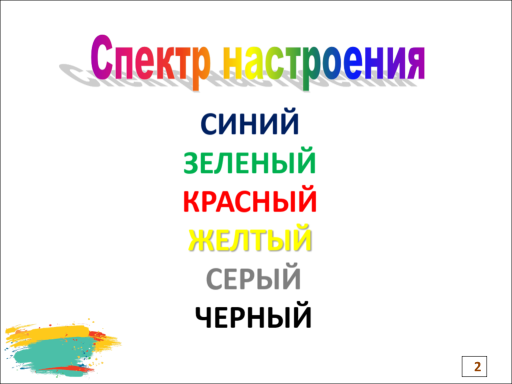 Классный руководитель объявляет тему беседы, подводит подростков к формулированию цели воспитательного мероприятия.Классный руководитель: Нам кажется, что мы все знаем о себе, но порою в определенной ситуации мы не знаем, как себя вести. Можем ли мы с уверенностью сказать, как поведет себя другой человек?  (Нет, не можем).Значит человек — это тайна. В нем таятся скрытные возможности, нереализованные способности, тайные желания, личные убеждения. И что повлияет на его выбор в конкретной ситуации, трудно предположить. Согласны?  Тема нашей беседы «УМЕЮ ЛИ Я ДЕЛАТЬ ВЫБОР».Этап создания проблемной ситуации.Цель этапа: Эмоциональная, психологическая и мотивационная подготовка к усвоению материала. Групповая работа.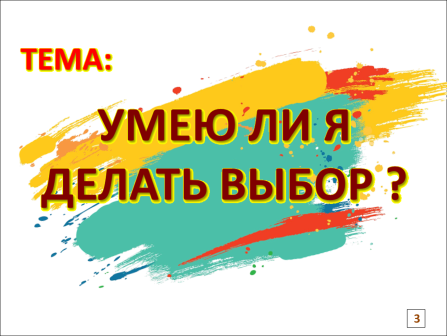 На экране слайд №3. Классный руководитель проговаривает тему классного часа и задает вопросы учащимся. Ребята, кто из вас умеет делать выбор в жизни? Что для вас самое сложное при осуществлении выбора? Было бы ли вам легче совершить выбор решения, если бы вы знали этапы (алгоритм) совершения выбора?Педагог совместно с подростками формулируют цель мероприятия: сформулировать этапы (составить алгоритм) принятия выбора.На экране слайд №4. Классный руководитель спрашивает ребят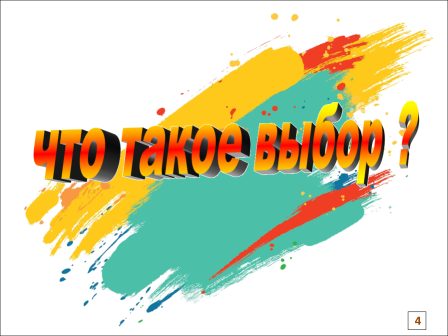 А что такое выбор, задумались ли вы об этом? - Ребята, предлагаю вам совершить выбор прямо сейчас и объединиться в группы по 3 (2-4) ученика, для дальнейшей работы.- Молодцы, группы сформировали. Задание для каждой группы: обсудить и написать общее решение на одном листе-стикере свое мнение - определение «Что такое выбор» и приклеить на ватман.(применение метода «мозговой штурм»).Классный руководитель ограничивает работу групп по времени и просит озвучить мнение группы со стикера подростков, когда те приклеивают стикер на ватман.Ученики записывают ответы на стикер, который приклеивают на ватман, озвучивают написанное, слушают одноклассников.Классный руководитель обобщает ответы: -Выбор – это то, что определяет поступки человека, его будущие. Сделать выбор – отобрать идею, выбрать действие из двух или более вариантов.Этап организации взаимодействия классного руководителя с учащимися по достижению цели занятия.Цель этапа: практическая деятельностьКлассный руководитель задает вопросы. Подводит к ответам.- От чего зависит выбор человека? (От настроения, обстоятельств, мнения других, от вкуса, желания…)- Ребята, давайте представим ситуацию: мы общаемся с друзьями и вдруг осознаем, что хотим, есть. Голод — это потребность, которая вызывает у нас желание.  В данном примере наше желание утолить голод является мотивом, то есть побуждает вас к действиям: покушать.Поднимите руки, кто согласен, что в данной ситуации голод - желание покушать — это мотив для вашего выбора: остаться с друзьями или пойти поесть, или пойти поесть с друзьями.- Но бывают и другие примеры. Утром, собираясь в школу, я не хочу кушать, и желания искать пищу у меня отсутствует. Мама говорит: возьми с собой бутерброд. И передо мной выбор: брать или не брать бутерброд в школу. У меня сейчас нет потребности в голоде, нет желаний, но мой рассудок подсказывает мне, что чувство сытости — это ненадолго, и лучше заранее обеспечить себя едой. Например, взять с собой в школу бутерброд. Это называется мотивацией, то есть я прокручиваю возможность будущих своих потребностей, в данном случае, голода, вызывая в себе желание подготовиться к будущему голоду заблаговременно. Здесь уже не сама потребность утолить голод стала причиной желаний, а мотив, предусмотревший эту потребность заранее. Мотив занял место потребности. И в данном случае я выбираю подготовиться к голоду или нет. Итак, ребята, давайте сформулируем, что сначала нужно выявить для себя при совершении выбора.   Классный руководитель совместно с учениками формулирует первый алгоритм совершения выбора: нужно выявить мотивы, определить потребность.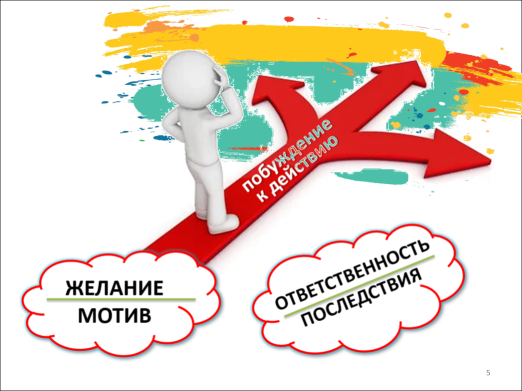 На экран выводится слайд № 5. Классный руководитель:-Мотив-побуждение к действию. То есть - действие одно, и мы его совершаем. У нас обычно бывает несколько вариантов, и в зависимости от нашего желания мы идем на то действие или на другое. Чтобы совершать выбор, необходимо опираться на разумные мотивы, а они бывают разные: одни хороши, другие – нет. Но если проиграть мысленно, чем закончится тот или иной мотив, можно сделать правильный выбор. Хотелось бы у вас уточнить, кто ответственен за результат выбора, за последствия? - В литературе много примеров, когда перед героями возникает выбор.Классный руководитель читает басню:Попрыгунья Стрекоза
Лето красное пропела;
Оглянуться не успела,
Как зима катит в глаза.-Басню узнали? (Иван Андреевич Крылов)-Какой выбор сделала стрекоза?Что привело её к таким печальным последствиям? Что было её мотивом?Можно ли определить период действия мотива? (краткосрочный или долгосрочный.)-Какие рекомендации можно предложить стрекозе для осуществления выбора?  (обдумывать последствия выбора)Учитель предлагает ученикам привести 2-3 примера из литературных произведений и разобрать мотивы выбора.Классный руководитель: - Ребята, в этих примерах выбор для нас очевиден. То есть, когда идет борьба между мотивами, мы можем как бы предсказать, чем это закончится.  Но в жизни множество примеров, когда выбор и его последствия не очевидны. Давайте рассмотрим другую реальную ситуацию и обсудим варианты выбора.- Во время Великой Отечественной войны молодой человек (у которого брат погиб в борьбе с оккупантами, и он остался единственным сыном у матери) колебался между тем, чтобы стать в ряды Сопротивления и отомстить за смерть брата, помочь Родине победить врага или остаться с матерью и помогать ей.- Какие мотивы для выбора у героя? - Как бы вы поступили? (спрашивает у конкретных учеников, называя их по имени, возможно, это мальчики, так как им предстоит служить в армии и для них это будет более актуально)Обсуждают тему патриотизма, любви к матери. Классный руководитель задает наводящие вопросы.- Ребята, что такое Родина? (дом, школа, село, семья)- Как вы думаете, как человек может выразить свою любовь к Отечеству? (как человек может проявлять свой патриотизм)    - Какие поступки может совершать человек во имя Родины?Подростки размышляют, формулируют ответы.- Родина - это дом, в котором мы живем, это березка, песни под гитару, ромашковые поля, это наши предки, подарившие жизнь. Одна у человека мать - одна Родина. Два замечательных слова так тесно переплетены, что нельзя их разлучать. Родина - это мама, мама - это Родина.Но надо понимать, что, защищая свою Родину, вы защищаете матерей, своих товарищей, беззащитных детей и стариков.- Любовь к своей матери – это проявление патриотизма?- Ношение Георгиевской ленточки - это патриотизм?Подростки размышляют, формулируют ответы.Классный руководитель: - Помните песню в исполнении Марка Бернеса? (возможно включение аудиозаписи)«С чего начинается Родина?»С картинки в твоем букваре.С хороших и верных товарищей,Живущих в соседнем дворе.А может, она начинаетсяС той песни, что пела нам мать.С того, что в любых испытанияхУ нас никому не отнять…- Поднимите руки, кто согласен с этими словами?Классный руководитель предлагает посмотреть видеоролик про ученика 9 класса и разобраться в мотивах выбора героя https://disk.yandex.ru/i/X8UN5xAvIgxfAA  - Ребята, предлагаю посмотреть и обсудить видеоработу учеников 9 класса, в которой ребята показали ситуацию, возникшую с их одноклассником. Эта история может случиться в любой школе, в любом классе.Остановить ролик на моменте принятия решения героем (1:17). Обсудить вопросы, досмотреть ролик. Подростки размышляют, формулируют ответы.  Классный руководитель задает вопросы по ролику:- Какие мотивы для выбора у героя?- Предложите варианты его выбора.- Можно ли сказать, что тот выбор, который совершил герой, это выбор взрослого ответственного человека?Досматривают ролик. Подростки размышляют, участвуют в беседе.  Классный руководитель задает вопросы по ролику:- У вас были похожие ситуации? Как вы поступали?Этап рефлексии.Цель этапа: соотнесение цели воспитательного мероприятия и результата.Подростки размышляют, формулируют ответы.  Классный руководитель предлагает обобщить опыт. Подводит к алгоритму совершения выбора.- Ребята, давайте вспомним и обобщим наши шаги на пути совершения выбора.Этапы совершения выбора:нужно выявить мотивы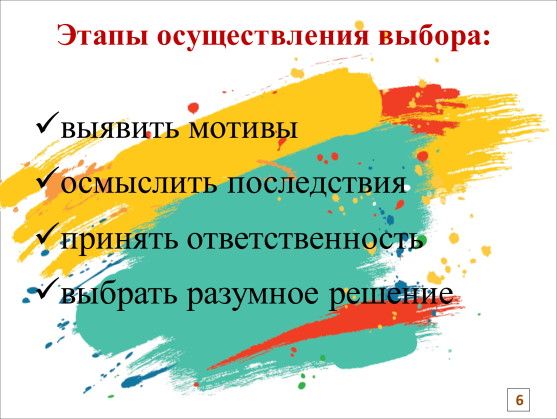  (определить потребность);определить последствия;принять ответственность; выбрать разумное решение.На экране слайд № 6. Классный руководитель:-Что ж, цели нашей беседы мы достигли: сформулировали этапы принятия выбора. Также в начале нашей беседы во время работы в группах вы сформулировали определение слова «выбор» и записали его на стикерах.Предлагаю вам зафиксировать образ понятия «выбор»: каждому нарисовать на стикерах, с чем у вас ассоциируется осуществление выбора, и приклеить на ватман. Классный руководитель ограничивает работу подростков по времени.Подростки осмысливают образ задуманного, рисуют, приклеивают на ватман, проговаривают свои размышления.Классный руководитель:- Ребята, подходите по очереди к ватману, приклеиваете и заканчиваете фразу: А напоследок я скажу, что выбор….На экране слайд № 7 с текстом фразы. Индивидуальная работа учеников сопровождается 2 куплетами песни «Каждый выбирает для себя». Учитель, завершая занятие:А напоследок я скажу, что Каждый выбирает для себя.Выбираем тоже – как умеем.Ни к кому претензий не имеем.Каждый выбирает для себя! Спасибо за вашу работу, вы большие молодцы!Список использованной литературы: 1.	Дереклеева Н.И. и др. «Справочник классного руководителя». -М.: ВАКО. – 2005.2.	Мартынова А.В. «Методика формирования и развития профессионального самоопределения подростков как средство профилактики дезадаптации»- ЛОИРО, 20063.	Сакович Н.А. Использование креативных методов в коррекционно-развивающей работе психологов системы образования – Мн.: АПО, 2003 – 124 с. «Торжественная церемония вручения кинопремии «БукТэфи»Сухопрудская Лариса Ивановна, учитель начальных классов, государственное бюджетное общеобразовательное учреждение  средняя общеобразовательная  школа № 2 с. Приволжье    Данная методическая разработка воспитательного мероприятия предназначена в помощь педагогам-организаторам, классным руководителям. Проведение «Торжественной церемонии вручения кинопремии «БукТэфи» (далее Кинопремия) позволяет наиболее грамотно, эффективно, торжественно провести финальный этап защиты читаемого литературного произведения в рамках проекта «Читаем со смыслом» - кинопремию «БукТэфи».Тематическое направлениеДуховное и нравственное воспитание.Обоснование выбора темы, актуальностьОдной из базовых национальных ценностей России являются искусство и литература. Президент России В.В.Путин 01 сентября 2017 года, находясь в Ярославле, поддержал идею пропаганды чтения детской литературы: «Нужно и родителям прививать этот вкус». Семья также находится в приоритете национальных ценностей России. Общеобразовательная школа имеет мощный ресурс по формированию данных ценностей у современного сельского школьника. Именно в российской глубинке наиболее сильны семейные традиции, но существуют проблемы по формированию эстетического вкуса, приобщения детей к чтению и просмотру лучших произведений отечественной кинематографии.Как показывает статистика, выпускники нашей школы, выбирая  после ее окончания высшее учебное заведение, ежегодно отдают предпочтение в большинстве случаев гуманитарному направлению, что не может не радовать педагогический коллектив и родителей, но при этом сталкиваются с рядом проблем:а) невысокий уровень литературного и культурного кругозора  вчерашнего школьника, отсутствие у него навыков серьезного чтения и шире – последовательного добросовестного обучения, усвоения нового материала, самоподготовки;б) у большинства абитуриентов слабо развита восприимчивость к устной и письменной информации, долговременная память, способность к сопоставлению фактов, критическому мышлению;в) выпускники испытывают трудности выражать свои мысли;г) у учащихся сельской местности недостаточно условий для развития творческого потенциала, творческой самореализации и все это в целом создает                дефицит общения и развития детей в целом;д) отсутствие элементарных представлений и практических навыков в выбранной специальности и как следствие более длительная адаптация к обучению   в ВУЗе.Все вышеперечисленные проблемы необходимо решать на уровне школы, в рамках профориентационной работы, используя возможности формирования активных читателей, формирование интереса к чтению, развития читательской грамотности, через работу с текстом, изобразительные средства языка, изобразительное искусство, реализацию творческих способностей и раскрытие перед детьми мира нравственно-эстетических ценностей, накопленных предыдущими поколениями.На мероприятии, представленным в данной методической разработке обучающиеся выступают в разных ролях, знакомятся с профессиями кинематографа - актёра, сценариста, звукооператора, режиссёра, а также учатся работать в программах Windows Movie Maker, SonyVegas Pro. Windows Movie Maker. Используя новый жанр рекламно-иллюстративного характера, объединяющий литературу, искусство и медиа-информационные технологии обучающиеся, прочитав книги, которыми они заинтересовались, создают буктрейлеры - видеоролики (до 3 мин), яркие, сюжетные, которые рекламируют понравившиеся книги и позволяют заинтриговать детей и подростков в чтении литературных произведений.Целевая аудитория воспитательного мероприятия (с указанием возраста/класса)Целевая аудитория Кинопремии  -  обучающиеся 1- 6 классов, их семьи. Возраст обусловлен восприимчивостью данной группы к деятельности по первичной профессиональной ориентации детей и приобщения их к чтению и творческой деятельности.Роль и место воспитательного мероприятия в системе работы классного руководителя (связь с другими мероприятиями, преемственность)Кинопремия является естественным дополнением курса «Литературного чтения» в начальной школе и курса «Литературного чтения» в 1-4 и «Литературы» в 5-6 классах. В процессе реализации происходит не только усвоение содержания текста, но и обогащение опыта учебной деятельности, совершенствование умения учиться, социализация и воспитание учащихся, развитие творческого подхода к изучаемому предмету. Происходит процесс формирования активных читателей, через изобразительные средства языка, изобразительное искусство, реализацию творческих способностей и раскрытие перед детьми мира нравственно-эстетических ценностей, накопленных предыдущими поколениями.Цель и задачи воспитательного мероприятияОсновная цель: совершенствование условий нравственного и духовного воспитания  школьников через привития интереса к чтению и приобщение к киноискусству, Задачи:сформировать творческое    мировоззрение, повысить интерес к чтению через создание кинофильмов (игровых, анимационных, документальных);включать учащихся в эмоционально-творческую деятельность в процессе работы;формировать умение выражать свои эмоции, чувства, не страшась того, что что-то может не получиться;развитие творческих способностей, фантазии и воображения, образного мышления, используя игру цвета и фактуры, нестандартных приёмов и решений в реализации творческих идей;развитие культуры самовыражения в создании любительских видео произведений;научить учащихся выступать перед аудиторией;организовать базу видеофильмов с дальнейшей демонстрацией в детских садах, в государственном казенном учреждении Самарской области «Социально-реабилитационном центре для несовершеннолетних «Солнечный лучик», других общеучебных заведениях Приволжского района;воспитывать умение ориентироваться в новых условиях.Планируемые результаты воспитательного мероприятияПроведение Кинопремии обеспечивает следующие качественные и количественные результаты: становление у обучающихся целостного представления о современном мире и роли чтения в жизни человека;совершенствование читательского опыта школьников, через изобразительное творчество, приобщение обучающихся к художественному и театральному искусству, развитие эстетической отзывчивости, формирование творческой и созидающей личности, социальное и профессиональное самоопределение;развитие личности обучающихся, их интеллектуальное и нравственное совершенствование, формирование у них толерантных отношений и целесообразного поведения в быту и трудовой деятельности;создание максимально благоприятных условий для раскрытия личностного и творческого потенциала школьников, повышения уровня их саморазвития и самообразования;увеличение числа   обучающихся,  задействованных   в   объединении «Читаем со смыслом»;повышение количества детей, принимающих участие в творческих конкурсах, и результативности участия в олимпиадах и конкурсах;осуществление кинопоказов, мастер-классов, проведение творческих встреч, театрализованных мероприятий, экскурсий в муниципальное бюджетное учреждение муниципального района Приволжский Самарской области «Централизованную клубную систему»;увеличение охвата читающих детей и их родителей;вовлечение социальных партнеров;повышение качества ораторского выступления детей (правильность речи, правильность интонации, правильная постановка логического ударения);создание базы видеофильмов для дальнейшего использования на классных часах;развитие интереса к занятиям творческого характера, готовность к познанию и созданию нового;развитие позитивного опыта самореализации в различных видах творческой деятельности и самооценку воспитанников;формирование умения устанавливать со сверстниками дружеские отношения, основанные на нравственных нормах.Форма проведения воспитательного мероприятия и обоснование ее выбораФорма проведения Кинопремии: литературно-музыкальная композиция с элементами театрализации.Через мощное театральное средство – сопереживание, театрализованное представление становится эффективным средством влияния на образовательный и воспитательный процесс. Применение в практике учебно-воспитательной работы средств театрального искусства содействует расширению общего и художественного кругозора учащихся, общей и специальной культуры, обогащению эстетических чувств и развитию художественного вкуса.Социальная направленность мероприятия: в подготовке видеороликов принимают участие родители, друзья семьи, социальные партнеры, дошкольники. Они являются полноправными участниками процесса, также вовлечены в читательскую и творческую деятельность, имеют возможность независимо от сферы основной деятельности проявить себя в данном проекте.Педагогическая технология/методы/приемы, используемые для достижения планируемых результатовПроведение Кинопремии это итог большой работы, которая была направлена на практическое использование современных воспитательных технологий:технология коллективно-творческого дела;информационно-коммуникационная;педагогика сотрудничества;здоровьесбережение;	деловая игра;личностно-ориентированная технология;технология развития критического мышления;технология создания ситуации успеха;шоу- технологии.Главными	средствами,	обеспечивающими	успешность проведения Кинопремии, являются следующие методы (способы) воспитания:проблемно-ситуативные методы;методы приучения и упражнения;методы стимулирования и самовоспитания;метод соревнования и поощрения;метод коррекции поведения;метод соревнования.Реализация каждого метода Кинопремии предполагает использование совокупности приемов, т.е. педагогической техники реализации методов воспитания: Приём «Театральная игра». В игре дети учатся общаться и взаимодействовать со сверстниками и взрослыми, что способствует творческому развитию личности. Прием «Эстафета». Деятельность организуется так, чтобы учащиеся из разных групп взаимодействовали между собой. Прием «Взаимопомощь». От помощи друг другу зависит успех совместно организуемого дела. Прием «Акцент на лучшее». Выделяются и подчеркиваются лучшие черты каждого воспитанника. Прием «Обмен ролями» — учащиеся обмениваются ролями (или функциями), которые получили при выполнении заданий. Прием «Добрые слова». Добрые слова, которые употребляют герои прочитанной книги, их использование в повседневной жизни. Прием «Творчество на заданную тему». Учащиеся свободно импровизируют на обозначенную педагогом тему (моделируют, конструируют, инсценируют, делают литературные, музыкальные и иные зарисовки, комментируют, разрабатывают задания и т. п.). Прием «Киностудия». Дети составляют сценарий для создания буктрейлера прочитанной книги.Ресурсы, необходимые для подготовки и проведения мероприятияКадровые ресурсы:Административный аппарат ГБОУ СОШ №2 с. Приволжье (директор, заместитель директора по ВР);Педагогические работники ГБОУ СОШ №2 с. Приволжье (руководители проектов: «Читаем со смыслом» в 1-4 классе Сухопрудская Л.И., в 5-6 классах Шарохина С.С., учитель информатики Чуркина Ю.С.);Совет старшеклассников во главе с Президентом школы;Председателя родительского комитета и членов родительского комитета ГБОУ СОШ №2 с. Приволжье;Президент школы;Директор;Заместитель директора по ВР;Специалисты структурного подразделения Дома детского творчества ГБОУ СОШ №2 с. Приволжье;Ведущие;Организаторы- волонтеры.Социальные партнеры:Межпоселенческая детская библиотека им. С.Т. АксаковаСтруктурное подразделение «Дом детского творчества ГБОУ СОШ №2 с. Приволжье муниципального района Приволжский Самарской областиМетодические ресурсы: сеть Интернет. Место проведения: Структурное подразделение «Дом детского творчества ГБОУ СОШ №2 с. Приволжье Муниципального района Приволжский Самарской области. Оборудование: ПК, мультимедийный проектор, экран, фото-видео-аудио аппаратура, призы, музыкальное сопровождение, микрофоны, дипломы, декорации зала и сцены, столы, стулья, кулеры, кондиционеры, фуршетный стол.Оформление зала (декор): шары, презентация, фотографии книг разных типов и жанров из круга детского чтения, портреты поэтов и писателей, детские рисунки из прочитанных произведений.Информационное сопровождение: анонс мероприятия, приглашение родителей, педагогов, администрации школы, педагогов структурного подразделения.Рекомендации по использованию методической разработки в практике работы классных руководителейДанная методическая разработка составлена в помощь классным руководителям общеобразовательных школ, педагогам-организаторам по организации и проведению театрализованного праздника. Мероприятие дает  возможность развивать индивидуальные творческие способности учащихся, самостоятельно пополнять свои знания, глубоко вникать в изучаемую проблему и предполагать пути ее решения, а также более осознанно подходить к профессиональному и социальному самоопределению, что немало важно для определения индивидуальной траектории развития каждого школьника.Основная часть.Основная часть мероприятия проходит в соответствии с Положением о проведении Кинопремии. (Приложение 1)Описание подготовки воспитательного мероприятия.Подготовительный этап подготовка учащихся к мероприятию.В рамках подготовки к проведению торжественной церемонии вручения кинопремии «БукТэфи» классные коллективы совместно с классным руководителем проводят следующие ключевые мероприятия:Описание проведения воспитательного мероприятияI этап:Отборочный этап – представление заявок и готовых буктрейлеров на участие в Кинопремии в срок до 23:59 (по местному времени) 06 мая 2021 года.С 07 мая по 19 мая 2021 года на классных часах в 1-6 классах производится просмотр представленных на конкурс видеороликов буктрейлеров, с последующим тайным голосованием (по классам в начальной школе и в среднем звене) за «Приз зрительских симпатий». 20 мая 2021 года определение победителя голосования за «Приз зрительских симпатий». Информирование через школьную газету, официальный сайт школы.этапОчный этап проведения церемонии «БукТефи» (23-мая 2021 года).Очный этап проводится в формате торжественной церемонии вручения Кинопремии БукТэфи. На церемонии присутствует команда участников, класс, родители, педагоги.Квест «Александр Невский: Князь, Воин, Святой покровитель Отечества!»Гордеева Людмила Александровна,учитель истории и обществознания государственного бюджетного образовательного учреждения средней общеобразовательной школы «Образовательный центр» с. Красносельское муниципального района Сергиевский Самарской области1.1 Тематическое направление мероприятия:Патриотическое воспитание и формирование российской идентичности.1.2. Тематическое направление, тема воспитательного мероприятия и обоснование её выбора (актуальность)На конкурс представлена методическая разработка воспитательного мероприятия Квест «Александр Невский: Князь, Воин, Святой покровитель Отечества!».Цель мероприятия – сформировать у школьников чувство национальной гордости и единения вокруг имени государственного деятеля, полководца,  Благоверного князя Александра Невского,  800-летие рождения которого отмечается в 2021 году. Патриотическое воспитание подрастающего поколения является важнейшей задачей в воспитательном процессе школы. Эта задача особенно актуальна в современных условиях. Отсутствие в течение ряда лет общей государственной (базовой) идеологии привело к падению в обществе  жизненно важных ориентиров,  таких как нравственность, духовность, патриотизм.  Результатом постепенного обострения военно-политической обстановки в мире стало искажение исторических фактов в ряде стран мира.  Молодое поколение, современные школьники, мало читающие или не читающие вовсе, черпающие информацию в основном из ресурсов Интернет, в силу психологических возрастных особенностей часто подвержены влиянию извне, могут стать благодатной почвой для внедрения в молодые умы искаженных фактов истории. Эту картину уже, к сожалению, можно наблюдать в молодежной среде ряда государств. В этих условиях мы не должны, мы не имеем права, находиться в стороне. Именно школа, классные руководители, наравне с родителями, несут ответственность за то, какое восприятие событий истории в умах наших детей. Ведь от этого зависит наше будущее, их будущее, будущее нашего государства и всего мира. С самого детства необходимо прививать священное чувство любви к Родине, уважения к ее истории.  Формирование патриотизма считаю главной задачей воспитательной работы классного руководителя. Только обладая чувством гордости за свою Родину и свой народ, уважая   его великие свершения и зная героические страницы прошлого, выпускник школы достигает личностного результата.  Прохождение Квеста «Александр Невский: Князь, Воин, Святой покровитель Отечества!» создает условия для изучения   исторической личности, чья деятельность служит ярким примером истинного патриотизма. На примере личностных качеств Александра Невского учащиеся получают возможность задуматься о ценности таких качеств личности как: ответственность, целеустремлённость, смелость в принятии решений, твердость жизненной позиции, готовность к защите интересов Отечества, ответственность за будущее страны.  Для проведения воспитательного мероприятия выбрана форма  квеста.  Квест является формой организации воспитательной деятельности учащихся, которая позволяет ненавязчиво, в игровом виде, не только активизировать познавательные процессы учащихся, но и формирует навыки взаимодействия со сверстниками, повышает атмосферу сплоченности и дружбы, развивает самостоятельность, активность, инициативность. Выполняя задания квеста, учащиеся работают в командах, что способствует развитию коммуникативных способностей.  Таким образом, данное мероприятие затрагивает актуальные для современного общества проблемы, соответствует приоритетным направлениям воспитательной работы, определённым в Стратегии развития воспитания в Российской Федерации. 1.3. Целевая аудитория: Учащиеся 7 класса. Методическая разработка ориентирована на возрастную категорию подростков 12‒13 лет, обучающихся в 7 классе. Форма мероприятия  соответствует   возрастным и психологическим особенностям подросткового  возраста: интерес к  информационным  технологиям для поиска необходимой информации, желание взаимодействовать в группе сверстников, интерес к  социальным проблемам и  ценностям, стремление к самореализации своих способностей.  Так же на данном возрастном этапе подростки с интересом  участвуют в мероприятиях, содержащих игровые, соревновательные формы обучения. 1.4. Роль и место воспитательного мероприятия в системе работы классного руководителя (связь с другими мероприятиями, преемственность)Воспитательное мероприятие способствует воспитанию самостоятельной, творческой, активной личности подростка, ориентированной на базовые национальные ценности: осознание себя гражданином России, уважительное отношение к истории и культуре, стремление к успеху. Прохождение испытаний квеста командами семиклассников помогает решить следующие  воспитательные задачи. Во-первых, благодаря содержанию квеста создаётся  эмоционально благоприятная среда воспитания. Во-вторых, развивается умение подростков взаимодействовать в группе сверстников.  Квест «Александр Невский: Князь, Воин, Святой покровитель Отечества!» является частью  цикла мероприятий по гражданско-патриотическому направлению, проведённых в 5-6 классах. В системе воспитательной работы 7 класса мероприятие связано с духовно-нравственным, культурно-эстетическим, учебно-познавательным  направлениями воспитательной работы.1.5. Цель, задачи и планируемые результаты воспитательного мероприятияЦель: формирование чувства патриотизма, национальной гордости, единения  через изучение жизни и  деятельности  Благоверного князя Александра Невского.Задачи:Сформировать в сознании детей целостный образ Александра Невского как  святого русского князя, воина,  государственного деятеля – патриота Отечества. Развивать информационные умения учащихся при работе с различными источниками информации, осмысливать информацию и выделять главную мысль; развивать коммуникативные качества личности  в процессе  групповой работы.Воспитывать чувство гражданственности, уважения к историческому прошлому, героическим делам наших предков.Планируемые результаты:Учащиеся умеют дать  оценочное суждение о личности и деятельности Александра Невского как о настоящем русском патриоте и масштабной государственной личности;Учащиеся научаться понимают значение патриотизма в жизни человека и общества.Учащиеся будут уметь находить необходимую (существенную) информацию в различных видах информационных источников и грамотно ее интерпретировать. 1.6.Форма проведения воспитательного мероприятия и обоснование её выбораФормой проведения воспитательного мероприятия является квест.Квест - это форма взаимодействия педагога и детей, которая способствует формированию умений решать определенные задачи на основе выбора вариантов, через реализацию определенного сюжета.  Выбор данной формы мероприятия обусловлен тем, что данная форма воспитательного мероприятия позволяет организовать активную познавательную деятельность обучающихся, интерактивность повышает мотивацию к сотрудничеству в совместной деятельности.   Также данная форма проведения мероприятия может использоваться в работе классных руководителей, когда учащиеся находятся на дистанционном обучении при неблагоприятной эпидемиологической ситуации, домашнем обучении и т.п.  Квест можно пройти как командой (очно), так и индивидуально (дистанционно), что создает универсальные условия для организации работы с учащимися. 1.7. Педагогические технологии, методы, приёмы, используемые для достижения планируемых результатовДля достижения планируемых результатов используется интерактив как педагогическая технология. Применение данной технологии позволяет: - формировать навыки самостоятельности, самоорганизации школьников;- формировать навыки работы в команде (планирование, распределение функций, взаимопомощь);- развивать   навыки поиска и систематизации информации по теме;- развивать  умения  использовать различные  информационные источники: материалы хрестоматий, пособий,  ресурсы, размещенные в сети Интернет;- воспитывать учащихся творческими, нравственно здоровыми личностями, с активной гражданской позицией. 8. Ресурсы, необходимые для подготовки и проведения мероприятия (кадровые, методические, материально-технические, информационные и др.)Для проведения Квеста в очном формате необходимы следующие ресурсы:Кадровые: на каждом пункте  Квеста необходимы помощники-организаторы. Эту роль  могут выполнять старшеклассники-волонтеры, также можно привлечь к проведению мероприятия  родителей в качестве помощников-организаторов на пунктах Квеста. Функция помощников: организовать выполнение  заданий на пункте, проверить выполнение задания по ключам,  проставить баллы в маршрутный лист команды, поставить отметку о прохождении пункта, выдать карточку с частью фразы - известного афоризма А.Невского  (см. Приложение). Методические:- методическая разработка воспитательного мероприятия, обоснование выбора, цель, задачи, технология, приёмы, форма проведения. Материально-технические:   - помещения для проведения этапов Квеста;-  компьютерная  техника с доступом в Интернет.Информационные ресурсы:  - задания для команд на этапах,  видео – материал,   тексты, изображения и т.д.;- материалы для помощников - организаторов на пунктах Квеста : - ключи для проверки ответов команд и подсчёта  баллов  (см. Приложение).В случае проведения Квеста в дистанционной форме необходимо наличие выхода в Интернет с домашних устройств. Задания Квеста учащиеся могут выполнять, получив ссылки на Google формы с заданиями и интерактивные упражнения на платформе LearningApps.1.9. Рекомендации по использованию методической разработки в практике работы классных руководителейДанная методическая разработка Квеста подготовлена к 800-летнему юбилею Александра Невского, но мероприятие может быть проведено также в рамках воспитательной работы по гражданско-патриотическому направлению: День Героев Отечества, День защитника Отечества, День воинской славы. Также   воспитательное мероприятие можно использовать в рамках внеурочной деятельности по истории, в ходе предметной Недели истории. Может применяться как форма воспитательной работы в условиях дистанционного обучения, тем самым расширяя технологический инструментарий работы классного руководителя.II. Квест « Александр Невский: Князь, Воин, Святой покровитель Отечества»!2.1. Подготовка воспитательного мероприятия            На подготовительном этапе необходимо:1. Сформировать   две команды - «Дружины» участников. Командам дается творческое задание: придумать название своей Дружины, эмблему (герб), девиз и визитку. 2.  Привлечь к  подготовке и проведению  помощников-организаторов  из числа старшеклассников  или родителей.На этапе подготовки помощники-организаторы готовят красочное оформление для входов в пункты квеста, необходимый реквизит: костюмы героев, печатные варианты заданий для команд, готовят помещения для проведения игры. Во время проведения квеста помощники-организаторы встречают участников на пунктах в образах жителей Древней Руси, организовывают выполнение заданий на пункте, проверяют выполнение задания по ключам,  проставляют  баллы в маршрутный лист команды  и выдают  карточку с частью фразы - известного афоризма А.Невского. 3. Классный руководитель на этапе подготовки:-  координирует работу помощников-организаторов, проводит инструктаж с организаторами и участниками при очном проведении квеста;- высылает ссылки на задания участникам квеста при дистанционном формате проведения.4. Для подведения итогов создается жюри, в состав могут войти представители от родителей, педагогов, Совета старшеклассников. 2.2. Конспект проведения мероприятия.Организационно-мотивационный  этап.Участники  мероприятия собираются в Презентационной зоне (актовый зал или класс). Вступительное слово классного руководителя:  Добрый день, уважаемые участники квеста! Оно посвящено историческому деятелю, который не просто сыграл большую роль в истории нашего Отечества, но и  является «Лицом России» по мнению большинства участников интернет-проекта, проведенного в  2008 году телеканалом «Россия» и телекомпанией «ВИД». В ходе проекта был проведен опрос зрителей, которые  путём интернет - голосования выбирали значимых людей, сыгравших наиболее значительную роль в истории  нашей Родины.   (демонстрируется слайд 1   с фрагментами картины)Ребята, посмотрите внимательно на фрагменты очень известной картины, и я думаю, вы сможете назвать имя этой известной исторической личности.(Если учащиеся затрудняются дать ответ, можно дать подсказку):Это князь Древней Руси, который получил прозвище после славной победы над врагами на реке Неве. 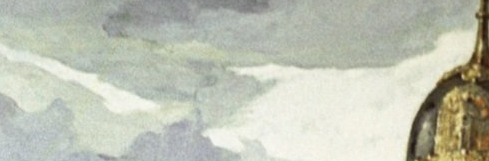 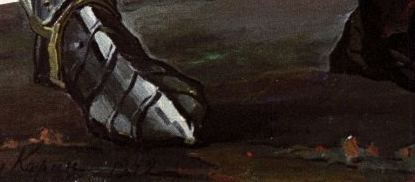 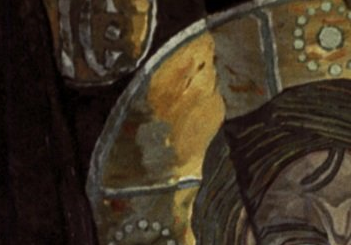 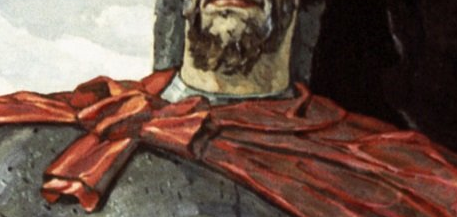 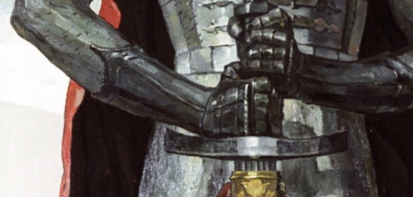 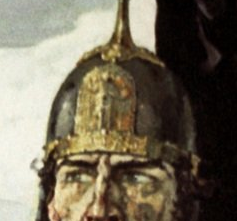 После ответов детей демонстрируется Слайд 2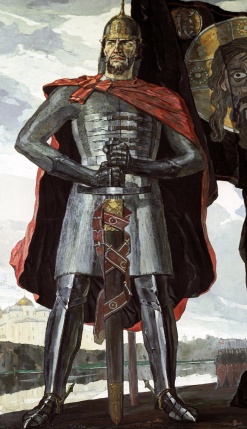 Перед вами картина художника Павла Корина  «Александр Невский», написана она в 1942 году. Именно Князь Александр Невский, по мнению 520 тыс. россиян стал «Лицом России», т.е. человеком из всех правителей, деятелей искусства и культуры самым известным и значительным, с чьим именем ассоциируется наше государство, наше Отечество.  В этом году исполняется 800 лет со дня рождения А.Невского и в течение всего года, согласно Указу Президента в нашей стране проводятся  мероприятия в честь этого события. Как вы считаете, с какой целью мы сегодня собрались?  Дать оценку деятельности князя Александра Невского. Выяснить,  почему личность Александра Невского  так значима для России?  А прийти к нашей цели я предлагаю вам, приняв участие в Квесте «Александр Невский: Князь, Воин, Святой покровитель Отечества!». На каждом пункте Квеста вам предстоит  выполнить задания, получая баллы и свитки с частями известной фразы, сказанной  Александром Невским. Ваша задача - собрать все свитки и составить фразу полностью.  Вас ждут интересные интеллектуальные испытания, которые потребуют знаний, смекалки, быстроты, слаженности в действиях. Победит  команда, которая  соберет всю фразу и наберёт больше баллов. Если количество правильных ответов у команд будет равным, побеждают те, кто справятся  с испытаниями за меньшее время.  (Звучит русская народная песня, выходит Глашатай)Глашатай: В сей же день, сей же часВсе  послушайте Указ!Ой, вы, гой - еси, красны девицы!Красны девицы, да добры молодцы!Собирайтесь-ка во дружины вы, Да пред светлые очи  Жюри, покажитесь-ка!Да Дружины свои, вы представьте-ка!(Каждая команда (Дружина) представляет визитку: название, герб, девиз, приветствие соперников)Глашатай:Собирайтесь-ка, вы, дружинники,В путь-дороженьку, да по тропиночке.Вот вам свиточки в путь-дороженьку,Остановочки в них указаны. Ждут на этих вас остановочкахЖители Руси нашей Древней - матушки. Выполняйте вы их задания, да потом к нам возвращайтеся!Деятельностный этап.- команды получают маршрутные листы; - команды согласно маршрутным листам передвигаются по пунктам, на которых их ждут помощники-организаторы, исполняющие роли жителей Древней Руси;- команды выполняют задания, за правильно выполненные задания командам начисляются баллы;-  на каждом пункте они получают часть фразы-афоризма Александра Невского.Задача каждой команды - заработать наибольшее количество баллов и в итоге собрать афоризм.  Пункт «Биографические данные»На пункте команду встречает «Сказитель» с гуслями.Сказитель:Как на реке да на Волхове, Близ Ильмень, Ильмень-озера,Да раскинулся Великий Новгород!Расскажу я вам про дела старые,Дела старые, годы бывалые!О Князе нашем славном,  Александре - славном воине!Вы послушайте все внимательно,Да потом на вопросы ответите.1 Задание.  Посмотрите анимационный фильм об Александре Невском https://www.youtube.com/watch?v=GOq-QhShSywОтметьте в таблице даты, соответствующие ключевым событиям его жизни.Почему Александра Невского можно назвать защитником веры? Выразите и обоснуйте ваше мнение, опираясь на информацию из анимационного фильма. ___________________________________________________________________________________________________________________________________Пункт « Деятельность Александра Невского »На пункте команду встречает «Древнерусский воин».Воин:Александр наш новгородский князьМного славного он принес Руси.Много трудностей на престоле онИспытал своем, да на княжеском.Прочитайте вы про дела его,Про дела славные, да нелегкие,А прочтя о нем, разберитесь-ка,Что есть правдушка, а что кривдушка?Задание 2. Прочитайте статью . https://docs.google.com/document/d/1lnR7KX8sXodjDlhfqOdJjQVwSO9T4HbwEWsvmBztoFE/edit?usp=sharingОтметьте, какие утверждения являются верными (+), а какие неверными (‒).Пункт  «Виртуальный кинозал»На пункте команду встречает «Горожанин-ремесленник».Ремесленник:Вам поклон всем, дружиннички!Ремесленник я из Новгорода-батюшки.Славен город наш мастерами-ремесленниками,Да и в ваше время есть мастера великие.Знаю я, у вас в будущем,Чудо чудное есть, диво дивное -Кинофильмом то чудо называется. Посмотрите фильм о князе нашемАлександре свет Ярославиче,Да на вопросы потом ответите.Задание 3Посмотрите фрагмент фильма «Александр Невский »https://www.youtube.com/watch?v=bhB0XRXpXlU&t=25sИспользуя поисковые системы Интернета, найдите ответы на следующие вопросы:В каком году вышла эта кинокартина?______________________________________________________Кто снял фильм «Александр Невский»? Укажите имя и фамилию режиссёра.______________________________________________________На какой киностудии был снят фильм?______________________________________________________Кто сыграл роль князя Александра? Укажите имя и фамилию актёра.______________________________________________________Пункт  «Мудрые мысли великого полководца»На пункте команду встречает новгородский «Купец» с коробом (сундучком), в котором находятся части высказываний А.Невского.Купец:Ой, вы гой-еси, добры молодцы,Добры молодцы да красны девицы,Подходи честной народ -Купец новгородский с вами речь ведет.В Новгороде нашем купцы-все удальцы!За моря плывут,  товары разные везут,Да о князе нашем Александре Вот такую речь ведут:«Князь наш силушкой силен, да и мыслями умен!»В моем коробе полно очень мудрых слов его!Чтобы путь свой продолжать, нужно фразы вам собрать.Задание  4Составьте из предложенных слов 4  самых известных  афоризма  (высказывания) А.Невского .1. ________________________________________________________________2.________________________________________________________________3.________________________________________________________________4._________________________________________________________________Какое из этих высказываний вы считаете важным и в наши дни? Почему? Объясните кратко ваш выбор._______________________________________________________________________________________________________________________________Пункт  « Святой Благоверный Князь  Руси»На пункте команду встречает «Старец» (Летописец-монах)Старец:Добре ходити и добр вы путь буде, люди добрые!(звучит колокольный звон)Слышите, звон колокольный над Русью-Матушкой звучит?Это Русь наша Святая Князя Александра благодарит.Возвещает всем нам колокольный звон –На Руси признан Благоверным он!Что се слово значит, отроки, скажите?Да за что князь Александр  признан Благоверным,Точно вы найдите.Задание 5Александр Невский признан православной церковью   Благоверным.Используя поисковые системы Интернет, объясните понятие:Благоверный- ____________________________________________________________________________________________________________________________________Посмотрите видеофрагментhttps://yandex.ru/efir?stream_active=favoritesИспользуя видеофрагмент, заполните пропуски в предложениях:1.  То, что он (Александр Невский)  смог сохранить Русь условиях_____________________________________________________________________следствие единства его _________________________________________________талантов и _________________________________.2.  Александр Невский дабы сохранить ____________________, пожертвовал _______________________________________, и два подвига князя – его борьба с _________________и смирение перед___________________ имели единственную цель -______________________________________как источника _______________________________________________________ .Пункт «Турнир Знатоков»На пункте команду встречает «Крестьянин».Крестьянин:Ой, вы,  гой-еси, люди добрые!Знаю, знаю, зачем сюда прибыли.Славим Князя мы Александра, да ЯрославичаЗа дела его, за дела славные,Да подвиги ратные!Да веками помнит пусть его Русь-Матушка,Ну а я проверю, как вы, потомки, о нем знаете?Задание 6Выполните интерактивные упражнения в системе LearningAppshttps://learningapps.org/watch?v=pn1po2g1t21Заключительный этап. Финал квеста, рефлексия.После прохождения всех пунктов участники возвращаются в Презентационную зону, жюри фиксирует время возвращения команд.Глашатай:С возвращением, добры молодцы!С возвращением, красны девицы!Одолели вы путь дороженьку,Посмотрим, как с испытаниями  вы  справились.Сдайте дорожные ваши свиточкиДа пред светлые очи Жюри справедливого нашего!(Команды сдают  маршрутные листы.Пока жюри подводит итоги,классный руководитель проводит рефлексию мероприятия).Классный руководитель: Дорогие команды, поздравляю вас с успешным прохождением Квеста. Уверена, информация, с которой вы познакомились в ходе выполнения заданий, была для вас интересной и полезной. И  вы пополнили свой запас знаний об Александре Невском. Прежде, чем мы подведем итоги Квеста, вернемся к цели, которую мы поставили в начале нашего мероприятия. Удалось ли вам выяснить:  почему личность Невского  так значима для России? (ответы детей)Много афоризмов принадлежит князю Александру Невскому.- Ребята,  какие афоризмы вам запомнились? (ответы детей). -  Какой итоговый афоризм у вас получился из карточек, полученных на пунктах квеста?«С родной земли умри, но не сходи!»- Ребята, как вы понимаете смысл этой фразы? (ответы детей) - Что объединяет все эти фразы? (ответы детей: патриотизм, любовь к  своему Отечеству и т. д.) -  Можем ли мы оценить личность Александра Невского как личность настоящего патриота нашего Отечества? Свой ответ поясните. (Дети высказывают оценочные суждения о личности А.Невского)- Как вы считаете,  какую роль   играет патриотизм в современном обществе?  Необходимо ли это качество современным людям, необходимо ли это качество вам, подросткам? И почему? (ответы детей).Дорогие ребята, я благодарю вас за участие в сегодняшнем мероприятии и прошу вас дать оценку нашей совместной работе сегодня. Учащиеся получают смайлики необходимо дополнить:- Занятие интересное, усталости нет, настроение хорошее (дорисовываем улыбку)- занятие обычное, усталости нет, настроение нормальное (рисуем прямую линию)- занятие утомительное, очень устал, настроение плохое (дорисовываем грустный смайлик)Классный руководитель: Всем спасибо за ваши оценки! Ну, а сейчас пришло время узнать Победителя нашей Квест-игры.Глашатай:Просим слово молвить доброе Мы жюри достопочтимое.Вы скажите нам, уважаемые, Чья дружина сегодня победила здесь?(слово жюри)Подведение итогов Квеста, награждение.Участники команд награждаются грамотами, игроки победившей команды  «За победу в Квесте», игроки проигравшей – «За участие в Квесте»               (образцы грамот см. в Приложении) и сувенирами. Выходят все помощники-организаторы, исполнявшие роли жителей Древней Руси.Глашатай:В сей же день, сей же часВсе  послушайте всех нас!Сказитель:800 прошло уж летКак Князь АлександрРожден был  на свет!Воин:Ратными подвигами славен он,Славой побед его путь озарен!Ремесленник:От ворогов лютых он нас защищал,«Любите Отчизну!»,- он нам завещал!Купец:А если закружит  Над Русью любимойВрагов вороньё…Крестьянин: «Вот меч, - завещал он, защищайте ее!»Старец:И веру храните!Все вместе: И  в дружбе живите!Классный руководитель: Дорогие друзья, на этом наше мероприятие закончено. Спасибо всем участникам! Всего доброго!Мини-проект «Примерочная профессий»Фоломкина Елена Васильевна, учитель физики, государственное бюджетное общеобразовательное учреждение Самарской области средней общеобразовательной школы с. Ягодное м.р.СтавропольскийТематическое направление  «Трудовое воспитание и профессиональное самоопределение» Тема воспитательного мероприятия, обоснование её выбора (актуальность)«Примерочная профессий».Мы живем в удивительное время. В связи с ускорением технологического прогресса профессии начинают появляться и исчезать все быстрее. Например, по разным оценкам в течение ближайших двадцати лет от трети до половины рабочих мест в промышленно развитых странах будут заменены роботами, компьютерными программами и другими автоматическими решениями. Актуальным становится понятие «профессия-пенсионер». С другой стороны, активно растёт парк профессий будущего, например, прораб-вотчер, BIM-менеджер-проектировщик, агрокибернетик.Обращение к проблеме профессионального самоопределения молодежи связано с возникшим противоречием. С одной стороны, анализ личностных характеристик выпускника, представленных в стандарте общего образования, позволил выделить характеристики, направленные на профессиональное самоопределение: ориентирующийся в мире профессий, понимающий значение профессиональной деятельности для человека в интересах устойчивого развития общества и природы; подготовленный к осознанному выбору профессии, понимающий значение профессиональной деятельности для человека и общества.С другой стороны, данные лаборатории социально-профессионального самоопределения и беседы с родителями позволили сделать вывод: родители мало обсуждают с детьми содержание и условия профессиональной деятельности, а ребята в большинстве случаев выбирают те профессии, которые видят в ближайшем окружении.Важно, что по данным Федеральной службы государственной статистики молодежь в Российской Федерации (в возрасте от 14 до 29 лет) составляет около 20 % населения страны. От них, от их взглядов, в значительной степени зависит судьба нашей страны, будущее России. В декабре 2018 года Президент России В.В.Путин поучаствовал во Всероссийском открытом уроке на форуме «ПроеКТОрия». Он рассказал молодежи, что с профессией необходимо определиться как можно раньше. По словам главы государства, у человека, который рано принял «ключевые для жизни решения» больше шансов на успех. Труд и творчество являются национальными ценностями нашего государства, поэтому профориентационная работа в школе носит ключевой потенциал. Целевая аудитория - обучающиеся 8-10 классов. Роль и место воспитательного мероприятия в системе классного руководителя (связь с другими мероприятиями, преемственность).Мероприятие относится к категории профориентационных. Оно включено в план воспитательной работы наряду с такими мероприятиями как анкетирование, информирование о типах профессий и учебных заведений, изучение профессиональных склонностей школьников и др. Является элементом цикла мероприятий мини-проекта «Примерочная профессий».  Информация, полученная на экскурсии, встречах с представителями профессий, от просмотра видео уроков с профориентационных сайтов и других активностей, может быть удачно применена на этом внеклассном мероприятии.  Цель, задачи, планируемые результатыЦель: создание условий для профессионального просвещения и самоопределения обучающихся, предоставление им возможности сделать в дальнейшем осознанный выбор профессии., которая будет приносить пользу обществу в целом и раскроет возможности конкретной личности.Задачи:популяризировать востребованные профессии и профессии будущего;ориентировать обучающихся в поиске и осмыслении информации, вырабатывая привычку саморазвития;мотивировать желание трансляции собственного опыта;мотивировать на совместную деятельность педагогов, обучающихся, родителей; Форма проведения воспитательного мероприятия, обоснование её выбораФорма проведения – панельная дискуссия.  Большая подготовительная работа позволяет получить интересные факты о профессиях, расширить кругозор в выбранной теме, приобрести опыт поисковой и исследовательской деятельности по индивидуальной траектории. Созданные карты профессий обучающиеся презентуют друг другу и гостям мероприятия, находят наиболее удачные и интересные формы презентации, на этапе разработки карт компетенций обсуждают интересные и сложные моменты.  Педагогическая технология/методы/приёмы, используемые для достижения планируемых результатовМероприятие спроектировано на основе деятельностного подхода, где обучающийся является не пассивно воспринимающим информацию лицом, а активным участником процесса. Профориентационное мероприятие должно быть выстроено так, чтобы обучающийся сам смог ответить на вопросы: где и как найти знания о той или иной профессии, как научиться создавать индивидуальные траектории. Организуется поисковая деятельность через работу с различными источниками информации: средства массовой информации, интернет ресурсы, экскурсии, встречи с представителями профессий, общение с членами семьи, просмотр открытых уроков с сайта https://proektoria.online. Активно используются технологии коллективно-творческой деятельности, исследовательской деятельности с применением проблемно-поискового метода. Во время такой практики осуществляется взаимодействие между исследовательскими группами или отдельными обучающимися. Результат исследования не имеет границ развития. В поисковую деятельность ребята вовлекаются не в обязательном порядке, а по мере заинтересованности и потенциала развить поисковую работу. Успешный пример одних мотивирует других на достижение результата. Самое ценное, это когда ученик генерирует идеи и делится ими. Задача учителя – создавать благоприятные ситуации для этого. Ресурсы, необходимые для проведения мероприятия (кадровые, методические, материально-технические, информационные и др.)Компьютеры с выходом в интернет, проектор, экран, шаблоны карт компетенций (Приложение 1), цветные маркеры. Рекомендации по использованию методической разработки в практике работы классных руководителейОжидаемый результат: обучающиеся сделают выбор профессии, разработают карту компетенций на основе самооценки и консультации школьного психолога, профконсультанта. Это позволит осознанно развивать навыки будущего, приобрести мотивацию для выезда на экскурсии в учебные заведения, участие в днях открытых дверей, конкурсах, фестивалях, олимпиадах, профпробах в онлайн режиме, организуемых ВУЗами и колледжами.Чем старше возрастная группа участвует в мероприятии, тем разнообразнее выбираются профессии, чаще рассматриваются профессии будущего.Если обучающийся не проявляет достаточной инициативы и самостоятельности, можно прикрепить его к ученику-консультанту.  В дальнейшем интересно наблюдать за развитием его активности.Интересно проходит мероприятие в смешанных возрастных группах, когда младшие учатся у старших.Родители являются активными участниками мероприятия: могут выступать в роли профконсультантов, организаторов экскурсий, помощников в обработке материала для панельной дискуссии.Заполнение карты компетенций (Приложение 1) требует дополнительных разъяснений: виды навыков (жёсткие, мягкие), способы развития навыков и знаний.Основная часть Описание подготовки мероприятияГлавные участники мероприятия – обучающиеся. Эффективность работы зависит от их активности. В связи с этим необходимо особое внимание уделять проведению регулярной ранней профориентационной работе, привлечению внимания к профориентационным платформам, знакомству с семейными династиями, особым достижениям в профессиональной деятельности. Рекомендуется опираться в работе на профконсультацию обучающихся членами семьи, на увлечения ребят.Большая подготовительная работа перед мероприятием позволяет получить интересные факты о профессиях, расширить кругозор в выбранной теме, приобрести опыт поисковой и исследовательской деятельности по индивидуальной траектории. В начале учебного года обсуждается график профориентационных экскурсий. Обучающиеся с интересом относятся к экскурсиям на предприятия по производству продуктов питания, например, молочный и хлебопекарный заводы, завод по производству напитков. Представители подобных предприятий охотно откликаются на проведение экскурсии. После экскурсий ребята становятся заинтересованными, расширяют кругозор, заряжаются позитивными эмоциями, приобретают мотивацию на участие во внеклассном мероприятии.Подготовительная часть включает в себя ряд активностей для обучающихся:определяют тематику мероприятия (в данном примере исследуются профессии в сфере пищевой промышленности), выбирают видео урок, который соответствует одному из глобальных вызовов современности.просмотр дома на портале «ПроеКТОриЯ» видео урока «Что ты знаешь о еде?»;беседа с членами семьи о профессиях по теме, выявление интересных фактов;подготовка информации о предварительно проведённой экскурсии, соответствующей выбранной тематике;поиск информации о заинтересовавших профессиях на сайтах https://postupi.online, https://proektoria.online, http://atlas100.ru, в электронное издании книги Евгения Романова «147 популярных профессий. Психологический анализ и профессиограммы»;объединение обучающихся в группы по выбранным профессиям (за одно мероприятие целесообразно «примерить» около 5 профессий: например, инженер-технолог пищевого производства, сити-фермер, агрохимик, инженер по охране труда, агроинженер, повар);создание карточки профессии, которая включает подробное описание профессии, интересные факты, особенности деятельности (обучающиеся могут подготовить текстовую информацию, мини презентацию или фоторяд).Инициативная группа (актив обучающихся и классный руководитель) контролирует и координирует деятельность участников мероприятия во время подготовки. Описание проведения внеклассного мероприятия (сценарий, конспект, дидактическая карта и др.)Ведущий: «В очередной раз приветствую всех в «Примерочной профессий»! Предварительно вы определились с темой «Примерочной», плодотворно поработали, стали компетентными в вопросе «Что мы знаем про еду?». И, самое главное, погрузились в востребованные профессии. Ребята, вам слово».По очереди ученики презентуют выбранные профессии, на доску крепят названия.Затем ведущий проводит дискуссию, вопросы для которой готовятся в зависимости от тех сложностей и особенностей профессий, по которым готовились участники мероприятия.Пример карты профессии «Инженер по охране труда» (с этой профессией ребята могут познакомиться во время экскурсии на предприятия со сложным оборудованием).«Любой человек может получить травму на рабочем месте. Именно инженер по охране труда должен делать всё, чтобы люди трудились, соблюдая необходимые правила, а их рабочие места были безопасными. Специалист по охране труда должен обладать хорошей памятью, быть организованным человеком, иметь хорошие коммуникативные навыки, чтобы проводить инструктажи с работниками, быть на связи с руководством и налаживать контакт с контролирующими органами. Помимо этого, такой инженер должен хорошо знать трудовое законодательство. Такая специальность подойдет человеку активному, общительному, умеющему проделывать большой объем работы, быстро переключающемуся с одного вопроса на другой. Профессия инженера по охране труда связана с работой со знаковой информацией: текстами, цифрами, формулами и таблицами, чертежами, схемами. Многие задачи можно автоматизировать, используя программы для 3D моделирования» (рассказ сопровождается фото с экскурсии).»Ведущий: «Все профессии важны, все профессии нужны. Но человек не может выполнить все задачи одинаково хорошо. «Примерить» профессию, значит проанализировать насколько ваши навыки и умения соответствуют требованиям профессии. А, может, навыки и умения можно развить? Итак, выбор за вами».Обучающиеся выбирают одну из профессий, о которых рассказывали одноклассники.Ведущий: «Чтобы освоить профессию, надо много учиться, развиваться. Предлагаю заполнить карты компетенций, оценить, в каком направлении нужно развиваться, чтобы шаг за шагом приближаться к цели - освоить выбранную профессию».Каждый обучающийся получает шаблон карты компетенций (Приложение 1), заполняет её на основе самоанализа. В качестве примера прилагается карты компетенции специалиста «Инженер по охране труда» (Приложение 2).Инструкция по заполнению карты:обучающийся берёт карту понравившейся профессии из представленных ранее;выделяет по 3 наиболее значимых навыка и знания из каждого раздела;оценивает уровень развития навыков и ставит точку на соответствующем луче (центр – 0%, внешняя граница – 100%); планирует траекторию развития, если уровень освоения компетенций ниже 50 %.Обучающиеся заполняют поля необходимых компетенций и знаний по три в каждом разделе, затем садятся за компьютеры и находят, как можно развить свои умения и навыки (тренажёры, курсы, учреждения для дополнительного образования и др.). Во время поисковой работы обучающиеся могут обмениваться находками, идеями, могут рассказать об учреждениях, где уже занимаются.Ведущий: «Ребята, вы плодотворно поработали. Как всегда, карта компетенций попадает в вашу копилку и даёт вам план развития личностного роста. Школьный психолог поможет вам оценить, насколько правильно вы оценили личностные качества, имеющиеся у вас. Вы сегодня рассмотрели очень важные профессии, от которых зависит, насколько качественным будет питание граждан нашей страны.На сегодня «примерочная» работу завершает. До новых встреч!»Результаты мероприятия:Данное мероприятие входит в программу воспитательной деятельности школы и может быть проведено как в начале учебного года, так и в конце. Все зависит от особенностей конкретного образовательного учреждения и его степени решения вопросов по профессиональному самоопределению учащихся.По итогам работы учащиеся выходят в 5-7 классы, где знакомят учащихся среднего звена с материалами, которые приготовили и обсудили в ходе панельной дискуссии.После мероприятия продолжается работа с картами компетенций обучающихся со стороны классного руководителя и психолога школы. Организуется встреча обучающихся со школьным психологом для прохождения профориентационных тестов. Например, популярным является тест Холланда, он позволяет соотнести способности и склонности с предполагаемыми профессиями и выбрать наиболее подходящее для человека направление деятельности.Устный журнал «Душа поэзии, душа народа - Николай Алексеевич Некрасов»Белоусова Елена Николаева, учитель начальных классов государственного бюджетного общеобразовательного  учреждения Самарской области средней общеобразовательной школы с. Большая Каменка м.р. Красноярский1.1 Тематическое направление. Приобщение к культурному наследию.1.2. Тема воспитательного мероприятия и обоснование ее выбора (актуальность). Тема: «Душа поэзии, душа народа - Николай Алексеевич Некрасов».Актуальность мероприятияГражданственность, любовь к своему народу, служение Родине – одна из актуальных задач в воспитании подрастающего поколения. Культура и народное творчество играют в этом процессе одну из главных ролей. Отметим, что значимость приобщения подрастающего поколения к народному искусству и культуре отмечена в Стратегии развития воспитания в Российской Федерации на период до 2025 года. 2022 год объявлен  президентом В.В. Путиным Годом народного искусства и нематериального культурного наследия народов.Николай Алексеевич Некрасов, великий русский поэт, его творчество, как образец сочетания таланта мастера и истинно народного искусства слова, могут и должны помочь педагогам в решении задач по воспитанию патриотизма и гражданственности. Именно эти темы нашли яркое отражение в творчестве Н.А.Некрасова. И чему бы ни были посвящены стихи Н.А.Некрасова, все они передают чувства глубокой любви к Родине, простому народу. Читаем ли про крестьянских ребятишек, или про спасение животных во время весеннего половодья, или любуемся прекрасными картинами русской природы – ближе становимся к родной земле, к своим корням, к своему народу. Читая стихи великого русского поэта, дети невольно становятся зрителями, очень тонко чувствующими настроения поэта и его героев.Воспитание в детях любви к родному русскому языку является также одним из средств формирования у детей и подростков чувства патриотизма, гражданственности, любви к Отчизне. Именно творчество Н.А.Некрасова, как истинного мастера русского слова, позволяет прикоснуться к прекрасному, получить наслаждение от музыкального, напевного, поэтического языка, наполненного самыми яркими красками выразительной русской речи. В 2021 году мир отмечает юбилей великого русского поэта, 200 лет со дня его рождения. Используя юбилейную дату, педагогический коллектив школы решил провести серию мероприятий, посвященных творчеству великого русского поэта. Все вышеперечисленные задачи помогает решить устный литературный журнал, который удачно вписан в программу воспитания школы и помогает успешно решать задачи учебно-воспитательной работы. 1.3. Целевая аудитория воспитательного мероприятия (с указанием возраста/класса). Возраст участников мероприятия - 7-11 лет (1-5 классы). Данный возраст является наиболее восприимчивым к формированию ключевых базовых ценностей. Также к участию в воспитательном мероприятии привлекаются дети из старших классов, что способствует развитию системы наставничества «ученик-ученик» в школе с целью приобретения учащимися опыта самостоятельного решения познавательных, организационных, нравственных, социальных и других задач (в рамках национального проекта «Образование»).Полноправными участниками являются родители обучающихся, которые помогают подготовиться и служат моральной опорой, а также дают оценку не только качеству исполнения стихов и произведений, но умению обучающихся научиться в процессе подготовки к мероприятию различным навыкам.1.4. Роль и место воспитательного мероприятия в системе работы классного руководителя (связь с другими мероприятиями, преемственность). Классный руководитель реализует программу воспитательной работы класса, в которой прописана система мероприятий гражданско-патриотической направленности, одним из которых является участие учащихся в подготовке устного литературного журнала.В свою очередь, школа имеет программу воспитания, в которой устный журнал является мероприятием модуля «Общешкольные дела».1.5. Цель, задачи и планируемые результаты. Целью данного мероприятия является создание условий для приобщения к изучению творчества Н.А. Некрасова как великого мастера русского слова в рамках устного литературного журнала.Задачи: - познакомить и расширить знания обучающихся о творчестве Н.А. Некрасова, его произведениях и героях;  - воспитывать уважение к традициям русского народа;- развивать  навыки выразительного чтения, актерского мастерства;- познакомить с игрой на деревянных ложках как одном из видов народного искусства; - использовать возможности коллективной творческой деятельности обучающихся 1-5, 9-11 классов.Планируемые результаты. Личностные результаты: Гражданско-патриотическое воспитание: становление ценностного отношения к своей Родине - России, малой родине, понимание естественной связи прошлого и настоящего в культуре общества.Духовно-нравственное воспитание: проявление сопереживания, уважения, любви, доброжелательности и других моральных качеств к родным, близким и другим людям.Эстетическое воспитание: формирование эстетического вкуса, приобретение опыта создания художественных образов.Трудовое воспитание: ответственное потребление и бережное отношение к результатам труда (костюмам, декорациям).Экологическое воспитание: бережное отношение к природе, осознание единства человека и природы. Ценности научного познания: понимание важности слова как средства создания словесно-художественного образа, способа выражения мыслей.Метапредметные результаты:- устанавливать причинно-следственные связи в сюжете художественного текста; - принимать цель совместной деятельности, коллективно строить действия по её достижению.1.6. Форма проведения воспитательного мероприятия и обоснование ее выбора. Более десяти лет назад на методическом объединении учителей начальной школы с. Большая Каменка прошло обсуждение проблемы нежелания обучающихся читать. Было найдено решение и предложено ребятам систематически один раз в неделю на большой перемене устраивать чтение понравившихся им стихотворений. Лучшее выступление ребята выбирали сами, путем обсуждения и голосования. Данные мероприятия имели успех среди всех 1-5 классов и были объединены одним названием -  «Устный литературный журнал» (УЛЖ). Таким образом, благодаря интересу со стороны обучающихся, регулярные встречи приобретали структуру и новые формы, а проект стал долгосрочным. Ребята смогли развить не только умение выразительно читать стихи, но и пробовать себя в роли актёров. Большинство стихотворений Н.А. Некрасова положено на музыку классического жанра, например, романс, русская городская песня, элегия. Старшеклассники нашей школы демонстрируют исполнений поэзии Некрасова в современном жанре – в стиле рэп. А ребята младших классов примеряют на себя роль ложкарей, исполняя в ансамбле песню на стихи Некрасова «Коробейники». Все это способствует межпредметности.1.7. Педагогическая технология/методы/приемы, используемые 
для достижения планируемых результатов. Мероприятие построено в технологии коллективного воспитания (авт. И.П. Иванов) с использованием следующих методов: рассказ, беседа, обсуждение, игра, оценка, самооценка. Приемы: работа в группах, рефлексия.1.8. Ресурсы, необходимые для подготовки и проведения мероприятия (кадровые, методические, материально-технические, информационные и др.)Кадровые ресурсы: 3 педагога, 26 учеников - исполнители.Методические ресурсы: сценарий, презентации (Приложение 1, Приложение 2).Материально-технические ресурсы:а) компьютер, экран, колонки, проектор; ложки деревянные, бубен; музыкальные фонограммы русских народных песен: «Колыбельная песня», «Эй, ухнем!», «Русь», «Коробейники» (минус), фонограмма для исполнения рэп;б) декорации: яблонька, картонные яблоки;в) костюмы стилизованные: для маленького Николеньки, маменьки Елены Андреевны, русский народный костюм для исполнителя песни «Коробейники».1.9. Рекомендации по использованию методической разработки в практике работы классных руководителей. Устный литературный журнал – актуальная форма проведения внеклассных мероприятий первостепенно направленная на приобщение подрастающего поколения к культурному наследию нашей страны и возрождение интереса к чтению. Мероприятие способствует всестороннему развитию личности, формированию сообщества «учитель-ученик-родитель», а также развитию сетевого взаимодействия. Данная программа бюджетная и предоставляет возможность ее реализации, как в сельской, так и в городской школе.2. Основная часть2.1.Описание подготовки воспитательного мероприятия.Очередной выпуск устного литературного журнала был посвящен  200-летнему юбилею Н.А. Некрасова. Хотелось рассказать ребятам как можно интереснее об этом удивительном поэте России. Образ матери поэта, Елены Андреевны, стал отправной точкой воссоздания исторической эпохи жизни «Николеньки» и знакомства ребят с героями произведений великого поэта, с их бытом, речевыми оборотами от народного просторечия до поэтической лексики. Таким образом, в сценарии появились роли: роль мамы Николеньки и сам Николенька. Для инсценировки ребята 1 класса выбрали отрывок из поэмы Н.А. Некрасова «Мороз, Красный нос». Ребята 3 класса представили стихотворение «Дед Мазай и зайцы». Обучающиеся 2, 4 и 5 классов подготовили свои любимые произведения Н.А. Некрасова. Старшеклассники исполнили стихотволение «Элегия» в стиле рэп. В качестве почетных гостей были приглашены представители  социальных партнеров: директор муниципального бюджетного учреждения культуры Большекаменский сельский Дом культуры и библиотекарь муниципального бюджетного учреждения культуры «Межпоселенческая централизованная библиотечная система» Большекаменский филиал №2 муниципального района Красноярский Самарской области.2.2. Описание проведения воспитательного мероприятия.В мероприятии приняли участие в качестве актеров и зрителей 40 обучающихся, 3 классных руководителя, 8 учащихся 9-11 классов, 45 родителей. Мероприятие было проведено в актовом зале. Ребята сели полукругом классными коллективами (с соблюдением санитарно-эпидемиологических норм и правил). С первой минуты, как только на сцене появился «живой» Николенька, ребята почувствовали, что мероприятие будет необычным.Перед детьми разыграли маленький спектакль. Дети ловили каждое слово артистов, игра которых сопровождалась демонстрацией презентации и звучанием соответствующей мелодии. Участники по приглашению ведущего выходили на сцену и исполняли свои номера. После стихотворений прозвучала песня «Коробейники» и  выступление ансамбля ложкарей, стихотворение «Элегия» в стиле рэп. В конце мероприятия – рефлексия. Дети отвечали на вопросы по данной теме, высказывали свои мысли по поводу проведённого мероприятия. Затем сами оценивали его по 10 бальной системе. Таким образом, очередной выпуск устного литературного журнала был проведён на высоком эстетическом уровне, вызвал эмоциональный отклик у всех присутствующих гостей и участников. Это свидетельствует о повышении мотивации, стимулирования активности и самоорганизации обучающихся, дальнейшей творческой и интеллектуальной деятельности обучающихся.Цель проведенного мероприятия была достигнута.Результат и развитиеРезультатом мероприятия является выпуск устного литературного журнала, по итогам был создан видеоролик, который размещен в социальных сетях, в группах учащихся ВКонтакте, Твиттер.Видеозапись устного журнала используется участниками мероприятия для обсуждения, какие успехи и какие недочеты были сделаны исполнителями во врем чтения литературных произведений, что должно несомненно улучшить качество исполнения в будущем.Сценарий внеклассного мероприятия «Душа поэзии, душа народа - Николай Алексеевич Некрасов».Действующие лица и исполнители:Маменька Елена Андреевна, учитель (или ученица старших классов).Николенька, ученик 2 класса.Исполнители произведений Н.А. Некрасова: обучающиеся 1-5, 8 классов.Ведущий, учитель (или ученики старших классов.)Ответственный за демонстрацию презентации.Место действия: ГБОУ СОШ с. Большая Каменка, актовый зал. 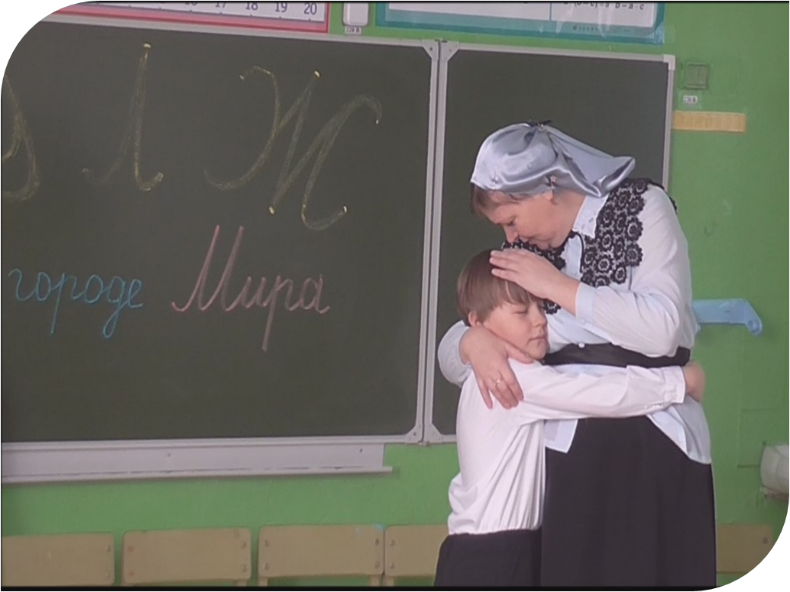 Презентация. Слайд 1.                                                 Ход мероприятия:Звучит русская колыбельная песня. (Входит Елена Андреевна. Зовёт сына. Диалог.)-Николенька, Николенька!-Да, матушка (за сценой)-Где ты, пострел?-Я здесь, в саду! (за сценой)Презентация. Слайд 2.(Входит Николенька)Монолог Николеньки: Николенька – это я, Николай Алексеевич Некрасов. Родился я 28 ноября 1821 года в Украине, в семье дворянина.Презентация. Слайд 3. Николенька: Своё детство я провожу в селе Грешнёве, в родовом имении отца. Эта небольшая деревушка на берегу реки Волги.А это – наш сад. (Показывает вокруг. Рядом стоит декорация – яблонька). Мы часто здесь играем с крестьянскими ребятишками. (Подбегают 2 мальчика, срывают с яблоньки (картон) все яблоки и убегают). Правда и достаётся мне потом от отца! После наших игр яблок в саду почти не остаётся. А отец у меня очень строгий!Ведущий. Можно сказать – деспот! Он не только измывался над крепостными крестьянами, но и терроризировал домочадцев.Презентация. Слайд 4. Николенька: А вот – маменька, Елена Андреевна, – доброй души человек! (Подходит, обнимает маменьку). Это она меня обучила грамоте. Писать стихи я начал с 6 лет!Ведущий: Нелёгкую жизнь прожила Елена Андреевна со своим мужем! Больше всего доставалась ей! Она очень рано умерла.Николенька: Я посвятил маме несколько стихотворений. Одно из них вы сейчас услышите.«Тяжелый крест достался ей на долю…» (Читает ученица 5 класса на фоне звучания русской народной песни «Русь»).Тяжелый крест достался ей на долю:Страдай, молчи, притворствуй и не плачь;Кому и страсть, и молодость, и волю —Всё отдала - тот стал ее палач!Давно ни с кем она не знает встречи;Угнетена, пуглива и грустна,Безумные, язвительные речиБезропотно выслушивать должна:Ужасные, убийственные звуки!Как статуя прекрасна и бледна,Она молчит, свои ломая руки…И что сказать могла б ему она?Ведущий: жестокость отца определила последующие мировоззрения поэта, который до конца своей жизни помогал обездоленным и униженным людям. Именно они, их матери, жены, дети стали главными героями его произведений. Непосредственное общение с крестьянскими детьми оказало влияние на его творчество.Предлагаем познакомиться с произведениями Н.А. Некрасова, посвящёнными, крестьянским детям.Презентация. Слайд 5.Отрывок из поэмы «Саша» (Читает ученица 3 класса).В зимние сумерки нянины сказкиСаша любила. Поутру в салазкиСаша садилась, летела стрелой,Полная счастья, с горы ледяной.Няня кричит: "Не убейся, родная!"Саша, салазки свои погоняя,Весело мчится. На полном бегуНа бок салазки - и Саша в снегу!Выбьются косы, растреплется шубка -Снег отряхает, смеется, голубка!Не до ворчанья и няне седой:Любит она ее смех молодой...Отрывок из поэмы «Крестьянские дети». (Читают учащиеся 5 класса)Однажды, в студёную зимнюю пору,Я из лесу вышел; был сильный мороз.Гляжу, поднимается медленно в горуЛошадка, везущая хворосту воз.И, шествуя важно, в спокойствии чинном.Лошадку ведёт под уздцы мужичокВ больших сапогах, в полушубке овчинном,В больших рукавицах… а сам с ноготок!- Здорово, парнище! - «Ступай себе мимо!»- Уж больно ты грозен, как я погляжу!Откуда дровишки? - «Из лесу, вестимо;Отец, слышишь, рубит, а я отвожу».(В лесу раздавался топор дровосека.)= А что, у отца-то большая семья? —«Семья-то большая, да два человекаВсего мужиков-то: отец мой да я…»- Так вон оно что! А как звать тебя? - «Власом».- А кой тебе годик? - «Шестой миновал…Ну, мёртвая!» — крикнул малюточка басом.Рванул под уздцы и быстрей зашагал…Презентация. Слайд 6.Стихотворение «Школьник» (Читают ученицы 4 класса)Ну, пошел же, ради бога!Небо, ельник и песок –Невеселая дорога…Эй! садись ко мне, дружок! Ноги босы, грязно тело,И едва прикрыта грудь…Не стыдися! что за дело?Это многих славных путь.Вижу я в котомке книжку.Так, учиться ты идешь…Знаю: батька на сынишкуИздержал последний грош.Знаю: старая дьячихаОтдала четвертачок,Что проезжая купчихаПодарила на чаек.Или, может, ты дворовыйИз отпущенных?.. Ну, что ж!Случай тоже уж не новый –Не робей, не пропадешь!Скоро сам узнаешь в школе,Как архангельский мужикПо своей и божьей волеСтал разумен и велик.Не без добрых душ на свете –Кто-нибудь свезет в Москву,Будешь в университете –Сон свершится наяву!Там уж поприще широко:Знай работай да не трусь…Вот за что тебя глубокоЯ люблю, родная Русь!Не бездарна та природа,Не погиб еще тот край,Что выводит из народаСтолько славных то и знай, –Столько добрых, благородных,Сильных любящей душой,Посреди тупых, холодныхИ напыщенных собой!Презентация. Слайд 7.Николенька: Я часто убегал к реке Волге. Это моё самое любимое место. Вот и сейчас я оправляюсь к реке. (Читает отрывок из стихотворения «На Волге», на слайде вид Волги)О Волга!.. колыбель моя! Любил ли кто тебя, как я? Один, но утренним зарям, Когда еще все в мире спит И алый блеск едва скользит По темно-голубым волнам, Я убегал к родной реке. Иду на помощь к рыбакам, Катаюсь с ними в челноке, Брожу с ружьем по островам. То, как играющий зверок, С высокой кручи на песок Скачусь, то берегом реки Бегу, бросая камешки, И песню громкую пою Про удаль раннюю мою...И вдруг однажды я услышал страшный вой…..(Звучит отрывок русской народной песни «Эй, ухнем ….». Николенька зажимает руками уши, выдержать паузу):Его услышав в первый раз,Я был испуган, оглушен.(Бежит к маме) - Мама, мама, что это?Презентация. Слайд 8.Маменька (обнимая сына):Почти пригнувшись головой К ногам, обвитым бечевой, Обутым в лапти, вдоль реки Ползли гурьбою бурлаки, И был невыносимо дик И страшно ясен в тишине Их мерный похоронный крик — Николенька: (обращается к залу): И сердце дрогнуло во мне.Ведущий: Именно здесь, на берегу великой реки он испытал первую боль, когда увидел бурлаков, стонущих от непосильной работы. Потрясённый, испуганный мальчик долго бежал вслед за ними, он услышал, как один из них без всякой жалобы, очень спокойно сказал, что ему хотелось бы скорей умереть. Эти слова ужаснули Николеньку: Николенька: О, горько, горько я рыдал,Когда в то утро я стоял На берегу родной реки, И в первый раз ее назвал Рекою рабства и тоски! (Пауза.) Ведущий: Жизнь народа, думы и надежды, страдания и борьба – вот основная тема его творчества, когда он стал поэтом – певцом народных страданий!Презентация. Слайд 9. Николенька: Когда мне исполнилось 11 лет – меня отдали учиться в Ярославскую гимназию. Но… хорошего ученика из меня, увы, не получилось.Ведущий: В результате в пятом классе гимназиста Николая Некрасова вначале оставили на второй год, а затем и на третий, причем третий год Н. Некрасов учился еще хуже, чем в предыдущие два.Летом 1837 года Алексей Сергеевич, отец поэта, терпению которого пришёл конец, забрал сына из гимназии. В 1838 году Н.А. Некрасов переезжает в Петербург, где поступает вольнослушателем в университет на филологический факультет. (1839-1841)Николенька. А ещё я очень любил природу. Все её времена года! И в своих поэмах, стихах не раз воспевал её красоту! Ведущий: Сейчас за окошком красавица-зима. Кто же в России не любит зимушку-зиму. Вот какие стихи про зиму написал Некрасов:Презентация. Слайд 10. Стихотворение «Снежок». (Читает ученица 2 класса)Снежок порхает, кружится,
На улице бело.
И превратились лужицы
В холодное стекло.Где летом пели зяблики,
Сегодня — посмотри! —
Как розовые яблоки,
На ветках снегири.Снежок изрезан лыжами,
Как мел, скрипуч и сух,
И ловит кошка рыжая
Веселых белых мух.Отрывок из поэмы «Мороз, Красный нос» (Читают ребята 1 класса).Не ветер бушует над бором,
Не с гор побежали ручьи —
Мороз-воевода дозором
Обходит владенья свои.Глядит - хорошо ли метели
Лесные тропы занесли,
И нет ли где трещины, щели,
И нет ли где голой земли?
Пушисты ли сосен вершины.
Красив ли узор на дубах?
И крепко ли скованы льдины
В великих и малых водах?Идёт - по деревьям шагает.
Трещит по замёрзлой воде,
и яркое солнце играет
В косматой его бороде…Забравшись на сосну большую.
По веточкам палицей бьёт
И сам про себя удалую,
Хвастливую песню поёт:«…Метели, снега и туманы
Покорны морозу всегда,
Пойду на моря-окияны -
Построю дворцы изо льда.Задумаю - реки большие
Надолго упрячу под гнёт,
Построю мосты ледяные.
Каких не построит народ.Где быстрые, шумные воды
Недавно свободно текли -
Сегодня прошли пешеходы.
Обозы с товаром прошли…Богат я, казны не считаю,
А всё не скудеет добро;
Я царство моё убираю
В алмазы, жемчуг, серебро…»Ведущий: После зимы наступает весна…Презентация. Слайд 11.Стихотворение «Весна». (Читает ученица 5 класса)Волна катится за волноюВ неизмеримый океан…Зима сменилася весною,И реже воет ураган;Не ждет безжалостное время,Оно торопится на срок;Полей и нив богатых бремя,Исчез белеющий снежок,Цветет веселая природа,Зазеленел дремучий бор,Встречает шумно утро годаПернатых птиц громовый хор;Они поют ей гимн приветныйВо славу бога и отцаИ нежат песнею заветнойПечаль унылого певца.Ведущий: Алексей Николаевич очень любил ходить на охоту. Многие истории, происшествия, знакомства с новыми людьми он описывал в своих стихотворениях и поэмах. Вот какая история приключилась с Мазаем в произведении «Дедушка Мазай и зайцы».Стихотворение «Дедушка Мазай и зайцы». (3 класс)Старый Мазай разболтался в сарае:«В нашем болотистом, низменном краеВпятеро больше бы дичи велось,Кабы сетями ее не ловили,Кабы силками ее не давили;Зайцы вот тоже, – их жалко до слез!Только весенние воды нахлынут,И без того они сотнями гинут, –Нет! еще мало! бегут мужики,Ловят, и топят, и бьют их баграми.Где у них совесть?.. Я раз за дровамиВ лодке поехал – их много с рекиК нам в половодье весной нагоняет –Еду, ловлю их. Вода прибывает.Вижу один островок небольшой –Зайцы на нем собралися гурьбой.С каждой минутой вода подбираласьК бедным зверькам; уж под ними осталосьМеньше аршина земли в ширину,Меньше сажени в длину.Тут я подъехал: лопочут ушами,Сами ни с места; я взял одного,Прочим скомандовал: прыгайте сами!Прыгнули зайцы мои, – ничего!Только уселась команда косая,Весь островочек пропал под водой:…То-то! – сказал я, – не спорьте со мной!Слушайтесь, зайчики, деда Мазая!Было потехи у баб, ребятишек,Как прокатил я деревней зайчишек…Ведущий: Многие стихотворения Н.А. Некрасова положены на музыку и сразу стали так любимы, что их давно считают народными. Одна из таких песен «Ой, полным полна коробушка». Мы с вами попадаем в мир русской ярмарки.Песня «Коробейники»  (исполняет учитель начальных классов и ансамбль ложкарей).Ведущий: У Николая Алексеевича есть славное стихотворение про осень. Это отрывок из поэмы «Железная дорога». 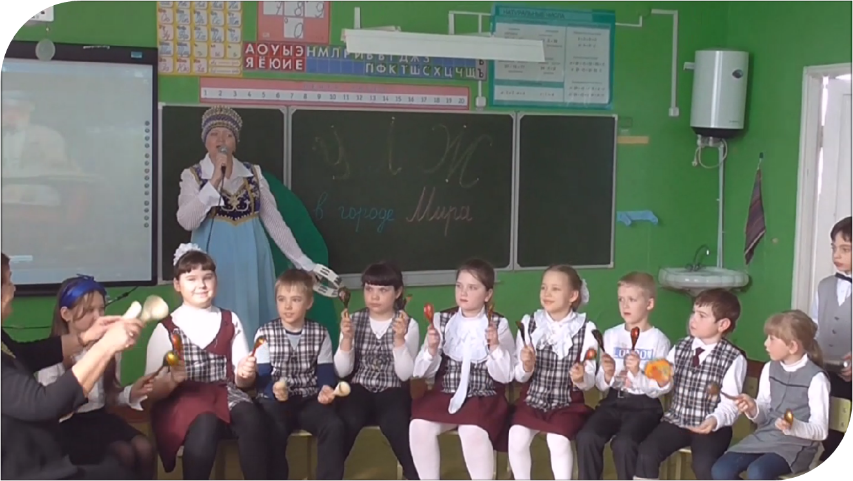 Представьте, что мы отправляемся в путешествие по железной дороге. За окном чудесная золотая осень: Презентация. Слайд 12.Отрывок из поэмы «Железная дорога» (читает ученик 5 класса)Славная осень! Здоровый, ядреный Воздух усталые силы бодрит;Лед неокрепший на речке студенойСловно как тающий сахар лежит;Около леса, как в мягкой постели,Выспаться можно - покой и простор!Листья поблекнуть еще не успели,Желты и свежи лежат, как ковер.Славная осень! Морозные ночи,Ясные, тихие дни...Нет безобразья в природе! И кочи,И моховые болота, и пни -Всё хорошо под сиянием лунным,Всюду родимую Русь узнаю...Быстро лечу я по рельсам чугунным,Думаю думу свою...Презентация. Слайд 13.Ведущий. В дороге пассажиры быстро знакомятся и начинаются долгие задушевные или тревожные разговоры о жизниСтихотворение «Элегия» (отрывок исполняют ученики 8 класса в стиле реп).Пускай нам говорит изменчивая мода,
Что тема старая «страдания народа»
И что поэзия забыть ее должна,
Не верьте, юноши! не стареет она.
О, если бы ее могли состарить годы!
Процвел бы божий мир!.. Увы! пока народы
Влачатся в нищете, покорствуя бичам,
Как тощие стада по скошенным лугам,
Оплакивать их рок, служить им будет Муза,
И в мире нет прочней, прекраснее союза!..
Толпе напоминать, что бедствует народ,
В то время как она ликует и поет,
К народу возбуждать вниманье сильных мира
Чему достойнее служить могла бы лира?..
Я лиру посвятил народу своему.
Быть может, я умру неведомый ему,
Но я ему служил - и сердцем я спокоен...
Пускай наносит вред врагу не каждый воин,
Но каждый в бой иди! А бой решит судьба...
Я видел красный день: в России нет раба!
И слезы сладкие я пролил в умиленье...
«Довольно ликовать в наивном увлеченье, —
Шепнула Муза мне. — Пора идти вперед:Народ освобожден, но счастлив ли народ?Презентация. Слайд 14.Ведущий: На фото 19 века изображение строительства железной дороги Самара- Златоуст. В 1861 году было отменено крепостное право. «Но, счастлив ли народ?», - пишет Н..А. Некрасов. Взгляните, ребята, на фотографию. Так строили железную дорогу Самара-Златоуст в нашей губернии. Как вы думаете, легко ли было её строить?(рассуждения ребят).Что произойдет дальше в нашем путешествии по железной дороге, вы узнаете позже, когда будете учиться в 6 классе и познакомитесь с поэмой Н.А. Некрасова «Железная дорога».Ведущий: Дорогие ребята! Наш устный литературный журнал, посвящённый творчеству Н.А. Некрасова, подходит к концу. Приглашаю выйти на сцену маленького Николеньку.- Что вы узнали о Николеньке? (Был обычным мальчиком, как все дети. Видел вокруг себя красивую природу, реку Волгу, тяжёлую жизнь крепостного народа.)- Какие чувства испытал Николенька когда впервые увидел, как бурлаки тянут корабль по реке? (Боль, сострадание, был напуган увиденным, узнал, насколько тяжёл труд крестьян).- Как это всё повлияло на него? (Когда он стал взрослым, поэтом, тема народа стала главной в его творчестве.)Ведущий: Да. Маленький Николенька, стал знаменитым русским поэтом Николаем Алексеевичем Некрасовым, и остался в нашей литературе, как певец народной доли.Николенька: «Я призван был воспеть твои страданья,Терпеньем изумляющий народ, И бросить хоть единый луч сознанья На путь, которым бог тебя ведет». (уходит)Ведущий: Так говорил о себе уже взрослый поэт. Вера в народ была для Н.А. Некрасова источником вдохновения.Его творчество является примером для подражания той любви, искренности, сочувствия, которые испытывал поэт к русскому народу и России.Н.А. Некрасов был первым поэтом, который открыто выступил за свободу и счастье народа. Все его произведения о народе и для народа. Ребята, можно ли сказать, что душа народа и душа поэта едины? (рассуждения)Презентация. Слайд 15.Ведущий: Н.А. Некрасов похоронен в Санкт-Петербурге на Новодевичьем кладбище. На памятнике надпись: «Из уст в уста передавая дорогие нам имена, не забудем мы и твоего имени и вручим его прозревшему и просветлённому народу, чтобы знал он и того, чьих много добрых семян упало на почву народного счастья».Это и для нас с вами Н.А. Некрасов сеял добрые семена, чтобы мы были свободны и счастливы.- Как вы считаете, ребята, а вы  счастливы? (Просмотр презентации «Добрые семена счастливого детства». (Ответы детей).Ведущий: значит, сбылась мечта поэта. Жаль только, что жить в это прекрасное время ему уже не довелось. Читайте, ребята, произведения Н.А. Некрасова, помните об этом удивительном поэте России. Спасибо за внимание.До скорых встреч в новых выпусках нашего устного литературного журнала!Список литературы и электронные ресурсы- Поэтические произведения Н.А. Некрасова;- Большая биографическая энциклопедия: сайт – URL: http://biografii.niv.ru/doc/encyclopedia/biography/articles/7369/nekrasov-nikolaj-alekseevich.htm;  - Общенет: сайт – URL: http://obshe.net/posts/id663.html; - Вузлит: сайт – URL: https://vuzlit.ru/612299/nekrasov_--_narodnyy_poet;- Искусствовед: сайт – URL: https://jiyuu.su/sochineniya/narod-v-lirike-nekrasova.htmlЕ.М.Сучкова. Преемственность системы воспитания в образовательной организации…………….…………………………………5И.В.Руденко. Основные аспекты реализации Программы воспитания…..……………………………8Н.А.Шалина. «Волонтерский клуб «Творим Добро вместе»…… ……………………………………………..13М.Н.Илларионова. Познавательная игра « Путешествие в Аксаковский мир»……………………18С.Н.Курышева. Цикл мероприятий патриотической направленности«Гордая, свободная Россия, ситцевый, березовый мой  край!»………………………………………………..29Т.М.Хусенбаева. Экологическая игра «Полезные продукты»…………….................................................39Л.В.Пронина. Дискуссия «Умею ли я делать выбор?»……………………………………………………49Л.И.Сухопрудская.. «Торжественная церемония вручения кинопремии «БукТэфи».............................59Л.А.Гордеева. Квест «Александр Невский: Князь, Воин,Святой покровитель Отечества!»……………….66Е.В.Фоломкина. Мини-проект «Примерочная профессий»………………............................................77Е.Н.Белоусова. Устный журнал «Душа поэзии, душа народа - Николай Алексеевич Некрасов»………82Вопрос из фильмаОтвет1.Твоё первое воспоминание?2.Чего ты боялся в детстве?3.Твой самый памятный подарок?4.Что ты можешь рассказать о своей матери?5.Твоё самое счастлив-вое воспоминание?6.Что ты не любишь вспоминать?7. Поступок, за который тебе стыдно?8.Твое самое глубокое переживание?9. Кого, по мнению поэта можно назвать счастливым?Вопрос из фильмаМузыкальный фрагмент1.Твоё первое воспоминание?https://disk.yandex.ru/d/N-_HsBHwN6nYgA2.Чего ты боялся в детстве?https://disk.yandex.ru/d/yaYurV4TSRfXZQ3.Твой самый памятный подарок?https://disk.yandex.ru/d/q1kCzCadmF34Ow4.Что ты можешь рассказать о своей матери?https://disk.yandex.ru/d/UScm2DGOwzE6Fw5.Твоё самое счастливое воспоминание?https://disk.yandex.ru/d/fMztMks0-olHRQ6.Что ты не любишь вспоминать?https://disk.yandex.ru/d/bEzDe_GnJTUQUw7.Поступок, за который тебе стыдно?https://disk.yandex.ru/d/fVxTMQiGycc98Q8.Твое самое глубокое переживание?https://disk.yandex.ru/d/gqrbxxIF7VxB6AИзображение Словесный портретМария, дочь                                 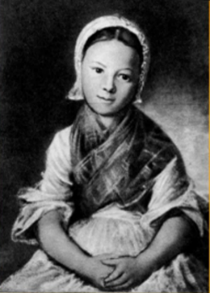 1. Окончил Московский университет. Считал необходимым отменить крепостное право и обеспечить свободу слова. Автор работ по истории России.  Он был очень близок душой с отцом и не смог перенести его смерть. Тоска перешла в чахотку. Он пережил отца лишь на полтора года.                   С.Т. Аксаков    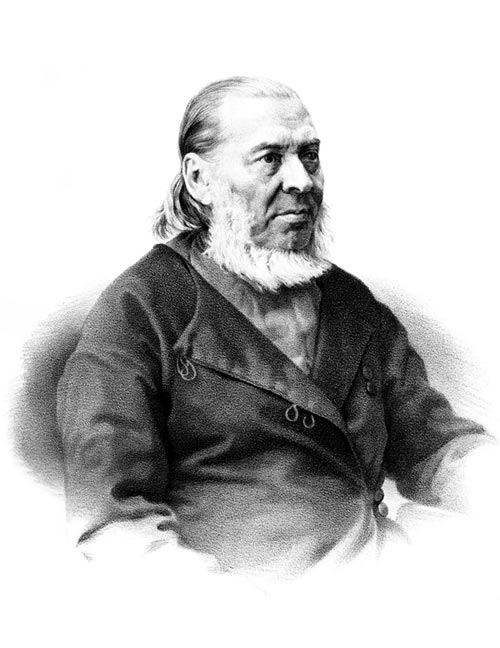 2. Замуж она не выходила и помогала слепнущему отцу в его литературных трудах. Именно ей и её сестре диктовал Аксаков «Детские годы Багрова-внука» и «Аленький цветочек». Увлекалась живописью, создала портреты многих своих родных.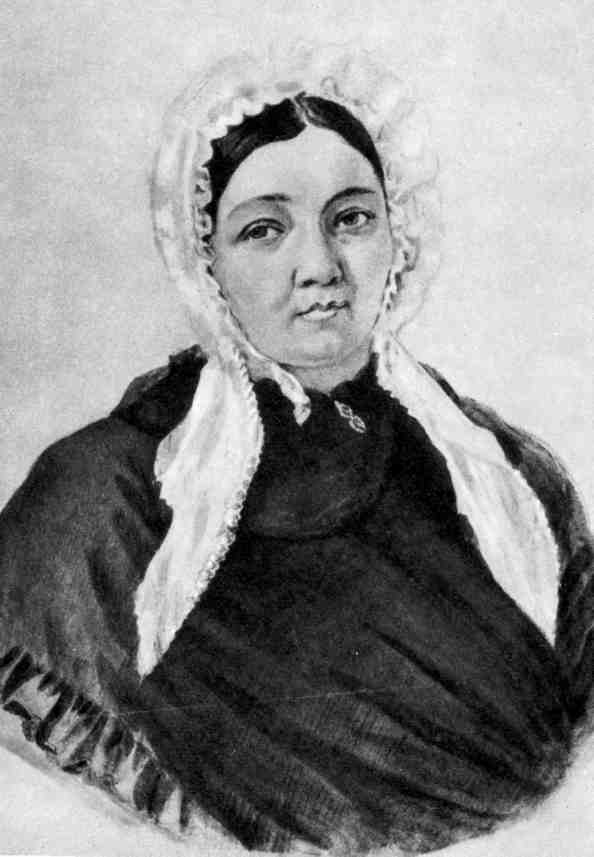 Ольга Семёновна, жена3. Отец многочисленного и дружного семейства, гостеприимный хозяин дома, куда съезжалась вся литературная, театральная и музыкальная Москва. За честность, справедливость, отзывчивость его семью называли «министерством нравственности».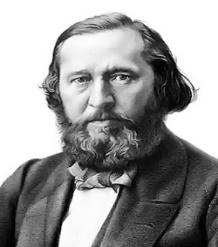 Константин,       сын  4. "Русские обычаи, особенно церковные, русская кухня, русская природа — все это было ей родное», - так писал о ней её сын. Он поверял ей все свои служебные и литературные дела, она была его первым читателем, критиком и советчиком.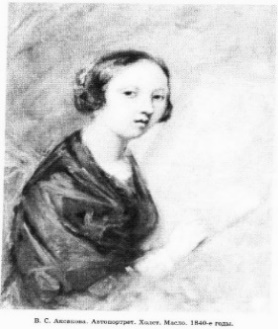  Вера, дочь                        5. Младшая в семье и всеобщая любимица. Старшая сестра рисовала её многочисленные портреты. Старший брат сочинил для неё стихотворение, музыку к которому написал П.И. Чайковский, и получилась известная детская песенка «Мой Лизочек так уж мал».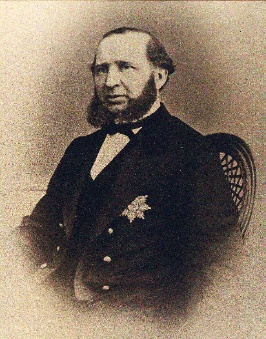 Григорий, сын                               6. Дочь губернатора, ей посвящена книга «Детские годы Багрова внука» и сказка «Аленький цветочек». Замуж она не вышла, посвятила себя работе с семейным архивом. Умерла в своём имении в 1921 году от голода. Её имя связано с Борским районом.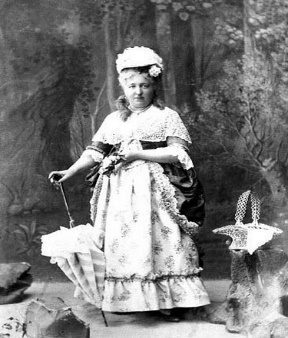  Ольга, внучка                 7. Публицист, общественный деятель, поэт. Окончил Училище правоведения, состоял на государственной   службе. Кроме стихов и статей о братьях-славянах, стал известен как пламенный борец за свободу Крыма и Балкан от турецкого владычества и даже выдвигался на болгарский престол.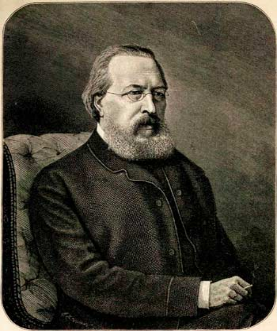  Иван, сын                     8. Он служил уфимским, самарским и оренбургским губернатором, земским деятелем.  Он - почетный гражданин города Самара. Его заслугами в Самаре появилась железная дорога, телеграф, земская больница, соборный храм во имя Христа Спасителя, просвещалось малограмотное крестьянство, развивалась экономика города.«тонкие» вопросы«толстые вопросы»- Кто…?- Объясните, почему…?- Что…?-В чём сходство и различие между…?- Когда…?- Как вы думаете, зачем…?- Как звали…? - Предположите, что будет, если…?- Сколько…?- Мог ли…?- Где…?- Верно ли…?- В каком году…?- Согласны ли вы…?Художник - Лидия Ионова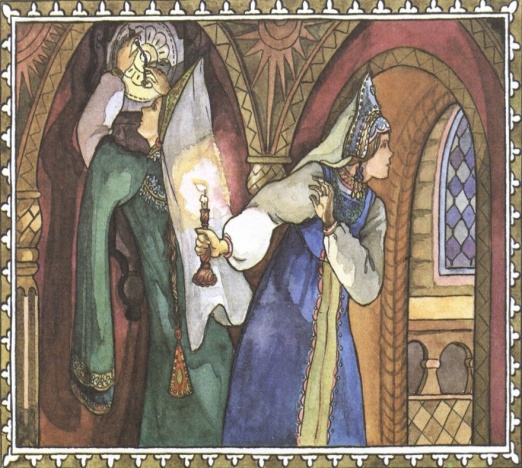 Художник - Надежда Комарова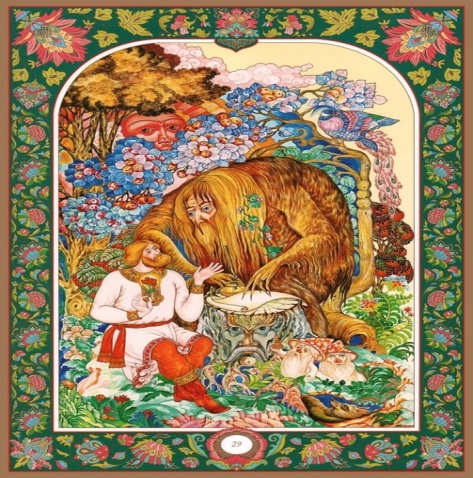 ЗадачиОжидаемый результат1.Воспитательные: содействие формированию у обучающихся патриотического сознание, воспитанию чувства гордости за свою страну. Осознание заслуг предыдущих поколений, ответственности за судьбу страны, формирование гордости за сопричастность к героическим деяниям предков и их традициям.2.  Развивающие: развивать навыки социально-активной личности гражданина и патриота, обладающего чувством национальной гордости, гражданского достоинства, любви к Отечеству, своему народу и готовностью к его защите.Развитие у обучающихся гражданственности, патриотизма,духовно – нравственных и социальных ценностей3 Обучающие: расширять знания об историческом прошлом нашей Родины, о символике нашего государства.  Знание и почитание лучших традиций своего народа. Расширение представлений о современной государственной символике, о правилах отношения к ней.№п/пСроки реализацииМероприятие СодержаниеЦелевая аудиторияОжидаемые результаты128.10.21Лекторий «Символика России - из прошлого в настоящее»Приложение 1Поведение лектория (руководитель Сызранского ВПК «Кадеты авиации» им.  Героя России генерал-майора Т. А. Апакидзе с последующим обсуждением.Обучающиеся 1-4-х классовРасширение знаний о символике государства229.10.21 «За что боролись наши деды»Приложение 2Встреча с ветераном ВОВ.Рассказ ветерана о символике того времени.Обучающиеся 1-4-х классовВоспитание уважения к историческим событиям, к подвигам русского народа330.10.21Конкурс рисунков«Ситцевый берёзовый мой край»Приложение 3Проведение конкурса рисунков с предварительным рассказом о неофициальных символах России (берёзка, матрёшка, медведь…)Обучающиеся 1-4-х классовВоспитание чувства любви к родному краю, русской природе401.11.21 Конкурс презентаций «Я-патриот и гражданин России»Приложение 4Представление презентаций, вопросы по содержанию. Обучающиеся 8-9 –х классов (1-4 классы –зрители.Формирование умения выражать свои знания, владение аудиторией502.11.21Конкурс	                              спортивных                                                     пирамид                                                                                                                        «Выше флаг»Приложение 5Формирование команд. Построение команд в пирамиды с использованием флага.Команды 1-11 классовВзаимодействие разновозрастных групп, объединённых одной идеей603.11.21  Брейн- ринг «Флаг и герб, овеянные   славой»Приложение 6 Формирование команд. Проведение Брейн-ринга, включающего вопросы о символах РоссииОбучающиеся 1-4-х классовЗнание исторических сведений о происхождении символики и её значении704.11.21Праздничноемероприятие«С чего начинается Родина?»Приложение 7Проведение праздничного мероприятия «С чего начинается Родина?»         для учащихся 1-4 классов Обучающиеся 1-4 классов Привитие чувства патриотизма и гордости за свою Родину.развитие творческих способностей у младших школьников.804.11.21Акция «Когда мы едины, мы непобедимы!» Приложение 8Изготовление флага из отдельных элементов.Демонстрация флага. Запуск шаров триколора.Обучающиеся 1-4-х классовВовлечение в общее дело, умение сотрудничатьПояснительная запискаПояснительная запискаПояснительная записка1.1Тематическое направлениеГражданское воспитание.1.2Тема воспитательного мероприятия и обоснование ее выбора (актуальность)Тема: «УМЕЮ ЛИ Я ДЕЛАТЬ ВЫБОР». Данная тема актуальна тем, что умение делать выбор — одна из самых сильных характеристик психологически зрелого человека. Формировать навык совершать нравственный выбор — это значит способствовать формированию гражданской позиции подростков (разъяснять им, что при выборе нужно ориентироваться на базовые ценности общества: семья, труд, отечество, природа, мир, знания, культура, здоровье, человек).Уметь делать выбор — значит уметь управлять собой и своей жизнью.1.3Целевая аудитория воспитательного мероприятия (с указанием возраста/класса)Разработку возможно использовать в 8-11 классах,14-17 лет.1.4Роль и место воспитательного мероприятия в системе работы классного руководителя (связь с другими мероприятиями, преемственность)      Воспитательное мероприятие относится к циклу мероприятий по формированию основ гражданственности у подростков 14-17 лет, способствующих воспитанию самостоятельной, творческой, социально активной личности, ориентированной на базовые национальные ценности: осознание себя гражданином России, уважительное отношение к истории и культуре, стремление к успеху.(В цикл  воспитательных мероприятий ГБОУ СОШ им.М.Н. Заводского с.Елховка,  формирующих гражданскую позицию, входят мероприятия: «Интеллект шоу «Я – гражданин России», «Диалог на равных», « Я и семья», «Я и школа», «Мои правила и обязанности», «Уроки Мужества, посвященные Дню Героев России», «Урок Мужества, посвященный Памяти Героя России Золотоухина Евгения, погибшего в Чечне», районный литературный квиз «Край, в котором я живу», посвященный Дню рождения района и Самарской Губернии», «Урок мужества «За край родной», квиз «Я выбираю жизнь»)     Процесс формирования данных ценностей является частью деятельности классного руководителя по реализации программы воспитания в образовательном учреждении в соответствии с ФГОС и Стратегией развития воспитания в РФ.      Данное мероприятие может быть интегрировано в урочную и внеурочную деятельность.1.5Цель, задачи и планируемые результаты воспитательного мероприятия     Цель воспитательного мероприятия «УМЕЮ ЛИ Я ДЕЛАТЬ ВЫБОР» - сформировать представление об обязанности гражданина, совершать осознанный нравственный выбор.Задачи: расширять представление о роли выбора, того или иного поведения и ответственности личности за него; формировать гражданско-патриотические чувства подростков, чувства сопричастности к судьбе Отечества, малой Родине;показать значимость личностного выбора; развивать коммуникативные качества;содействовать воспитанию рефлексии индивидуального поведения.Планируемые результатыЛичностные: готовность обучающихся к саморазвитию, самостоятельности и личностному  самоопределению;сформированность внутренней позиции личности как особого ценностного отношения к себе, окружающим людям и жизни в целом.Метапредметные:познавательные: повышение интеллектуального и культурного уровня, расширение кругозора, развитие логического мышления учащихся;коммуникативные: участие в диалоге, формулирование собственных мыслей, высказывание и обоснование своей точки зрения, построение монологических высказываний, регулятивные: принятие воспитательной задачи, планирование (в сотрудничестве с классным руководителем, одноклассниками) необходимых действий, операций.Предметные: формирование умений воспринимать, анализировать, критически оценивать и интерпретировать увиденное, услышанное.1.6Форма проведения воспитательного мероприятия и обоснование ее выбораКлассный час - дискуссия. В ходе данного воспитательного мероприятия подростками рассматривается несколько вариантов решений предложенных задач, с целью   осуществления ими личностного выбора, основанного на гражданских ценностях.Отличительной особенностью данной формы проведения воспитательного мероприятия является самостоятельность в принятии выбора и своей точки зрения подростками.В результате воспитательного мероприятия мы достигаем поставленных целей, а именно: учащиеся начнут задумываться об ответственности за свою жизнь через осознание формулы «Я делаю выбор - строю свою жизнь».1.7Педагогическая технология/методы/ приемы, используемые для достижения планируемых результатовПрименяемые технологии:элементы ИКТ-технологий, мозговой штурм, технологии критического мышления, здоровьесбережения.1.8Ресурсы, необходимые для подготовки и проведения мероприятия Для проведения мероприятия необходимо:помещение, где возможна рассадка участников мероприятия по кругу (круговое расположение обеспечивает высокий уровень вовлечения в работу: в кругу невозможно «отсидеться» за спинами остальных, что позволяет участникам находиться в равных условиях);экран, проектор, звуковые колонки, компьютер (необходимы для воспроизведения презентации и видеоролика);для создания видеоролика «Мой выбор» был разработан сценарий и подготовлен видеоматериал участниками детской телестудии ГБОУ СОШ им. М.Н. Заводского с. Елховка. Ссылка на видеоролик «Мой выбор»: https://disk.yandex.ru/i/X8UN5xAvIgxfAA ;ссылка на презентацию  https://disk.yandex.ru/d/AZS9l2Gh3fn2VQ ;ссылка на песню «Каждый выбирает для себя» (стихи Юрия Левитанского, муз. В.Берковского) https://disk.yandex.ru/d/gz8yE5PwwSjHBg ;ватман, стикеры, маркеры (ручки).1.9Рекомендации по использованию методической разработки в практике работы классных руководителей        Методическая разработка может быть использована в практике работы классных руководителей 8-11 классов в любом тематическом блоке с целью формирования осознанного нравственного выбора у учащихся.      Проведение данного воспитательного мероприятия поможет классному руководителю:расширить представление подростков о роли выбора того или иного поведения и ответственности за него; формировать у учащихся гражданско-патриотические чувства, чувства сопричастности к судьбе Отечества, малой Родины;показать школьникам значимость личностного выбора; развить коммуникативные качества подростков.       Для каждого образовательного учреждения возможно применение своих материалов, направленных на формирование гражданской позиции учащихся (видеороликов, музыкальных композиций, историй о героях ВОВ). Однако необходимо помнить, что использование таких примеров – не самоцель, оно подчинено раскрытию главной идеи воспитательного мероприятия: создание условий для формирования готовности к выполнению обязанностей гражданина, чувства ответственности за свою жизнь через осознание формулы «Я делаю выбор - строю свою жизнь».       При проведении воспитательного мероприятия возможны риски: во-первых, нежелание подростков участвовать в дискуссии. Такие ученики выявляются при реализации игры - ассоциации «Имя-цвет». Педагогу необходимо особо обратить внимание на учеников, которые выбрали черный и серый цвет, побуждая их к размышлениям и высказыванию своего мнения.           …Во-вторых, возможно, что использованные ресурсы (видеоролик, пример из истории Великой Отечественной войны, музыкальное сопровождение), предложенные в данной разработке, не совсем актуальны для подростков конкретной школы. Педагогу в данном случае необходимо подготовить такие материалы, которые соответствуют учащимся конкретной образовательной организации.Ключевые событияКлючевые событияКлючевые событияКлючевое событиеВремяпроведенияРезультат1 четверть.Подготовка к выпуску информационных буклетов:сентябрь – октябрьВыпуск рекламных буклетовВыбор книги(библиотекарь ГБОУ СОШ №2 с. Приволжье, библиотекари Межпоселенческой детской библиотеки им. С.Т. Аксакова, педагоги: Сухопрудская Л.И., Шарохина С.С.Комментированное чтение произведения (знакомство с автором произведения, с историей создания произведения);Выставка выбранных книг;Оформление индивидуальныхстендов и флипчартов о выбранных книгах2 четверть.Подготовка к литературному вечеру«Парад героев»;Сбор сведений о главном герое произведения (образ, характеристика героя, его монологи, его взаимоотношения с другими действующими лицами и т.д. - самопрезентация);Подготовка к представлению своего героя (сценарий – не более 5 минут, костюмы, атрибуты и т.д.);Проведение литературного вечера«Парад героев» 1-4 класс, 5-6 классИнформирование итогов «Парада героев» через школьную газету, сайт школы.ноябрь - декабрьСценарий вечера «Парад героев» в Microsoft Word3 четвертьОбучение программам по созданию видеофильма (Windows Movie Maker, Sony VegasPro, Pinnacle Studio) под руководством учителя информатики (2-3 человека из класса + педагог).Написание сценария буктрейлераПодбор актерского состава для видеоролика- буктрейлера, написание сценария, консультация со специалистами.Работа в школе актерского мастерства (приглашенный педагог ДДТ) 1-4кл.5-6 кл..Съемка и монтаж буктрейлераянварь-мартфевраль-мартапрельСоздание сценария ролика4 четверть.Сдача заявок и готовых буктрейлеров6 маяГотовые буктрейлерыПригласительные билеты для педагогов, родителей, учащихся.ДатаСобытиеДата рождения  А.Невского.В каком городе родился А.Невский? Как звали отца А.НевскогоВ каком году А.Невский разбил шведов на реке Неве?Где произошло Ледовое побоище?В каком году войско во главе с А.Невским свершило поход в Норвегию?Год смерти  Невского.Утверждение+/- В 1228 году Александр впервые занял княжеский престол в Новгороде. Это произошло из-за похода его отца на Ригу. Соправителем Александра был его брат Ярослав.Самостоятельно княжить в Новгороде Александр Ярославич впервые начал в 1236 году.В 1240 году произошел конфликт Александра с Новгородцами, в результате которого он был изгнан из Новгорода.Александр Невский становится Верховным князем всей русской земли в 1247 году.Центром русских земель во время правления Александра Невского был Киев.Первая перепись населения нашего государства была проведена во время правления Александра Невского в 1257 году.За время своего правления Александр Невский одержал победы над Ливонским орденом, шведскими феодалами, заключен  договор с норвежским королем о разграничении сфер влияния на землях карел и саамов.Князь Александр умер в ноябре 1262 года во время возвращения из Золотой Орды на Русь в городе Городце недалеко от современного  Новгорода.стоит русская земля!тот от меча и погибнет!Крепить оборонуНе в силе Бога друзей искатьс мечом придетКто к нам, а друзейна Востоке!на Западе,На том стояла ино в правде!